Казань, 2022 г.СОДЕРЖАНИЕВВЕДЕНИЕ	42. ЦЕЛИ И ЗАДАЧИ ПРОЕКТА ВНЕСЕНИЯ ИЗМЕНЕНИЙ В ГЕНЕРАЛЬНЫЙ ПЛАН КАЗАНСКОГО СЕЛЬСКОГО ПОСЕЛЕНИЯ КАВКАЗСКОГО РАЙОНА	63. СОВРЕМЕННОЕ СОСТОЯНИЕ КАЗАНСКОГО СЕЛЬСКОГО ПОСЕЛЕНИЯ КАВКАЗСКОГО РАЙОНА КРАСНОДАРСКОГО КРАЯ	83.1. Сведения об утвержденных документах, использованных при разработке проекта внесения изменений в Генеральный план	83.2. Сведения об утвержденных документах стратегического планирования о национальных проектах, об инвестиционных программах субъектов естественных монополий, организаций коммунального комплекса, о решениях органов местного самоуправления, иных главных распорядителей средств соответствующих бюджетов, предусматривающих создание объектов местного значения.	83.3. Утвержденные документы территориального планирования Российской Федерации, документы территориального планирования двух и более субъектов Российской Федерации, документы территориального планирования субъекта Российской Федерации сведения о видах, назначении и наименованиях, планируемых для размещения на территориях поселения (ГО) объектов федерального значения, объектов регионального значения	93.4. Утвержденные документы территориального планирования муниципального района сведения о видах, назначении и наименованиях, планируемых для размещения на территории поселения, входящего в состав муниципального района, объектов местного значения муниципального района	103.5. Обоснование выбранного варианта размещения объектов местного значения сельского поселения на основе анализа использования территории поселения, возможных направлений развития этих территорий и прогнозируемых ограничений их использования	103.5.1. Характеристика земельного фонда	123.5.2. Демографическая структура населения	133.5.3. Производственные территории	143.5.4. Лесной комплекс	153.5.5. Садоводческие или огороднические некоммерческие товарищества	153.5.6. Жилищный фонд и жилищное строительство	153.5.7. Объекты социального и культурно-бытового обслуживания населения	163.5.8. Кладбища	403.5.9. Туристско-рекреационный потенциал	403.5.10. Историко-культурное наследие	403.5.11. Транспортно-коммуникационная инфраструктура	453.5.12. Инженерная инфраструктура	483.5.13. Инженерная подготовка территории	574. НАПРАВЛЕНИЯ РАЗВИТИЯ МО КАЗАНСКОГО СЕЛЬСКОГО ПОСЕЛЕНИЯ КАВКАЗСКОГО РАЙОНА НА ПЕРИОД РАСЧЕТНОГО СРОКА РЕАЛИЗАЦИИ ПРОЕКТА ВНЕСЕНИЯ ИЗМЕНЕНИЙ В ГЕНЕРАЛЬНЫЙ ПЛАН, ОБОСНОВАНИЕ МЕРОПРИЯТИЙ ПО ТЕРРИТОРИАЛЬНОМУ ПЛАНИРОВАНИЮ	584.1. Прогноз численности населения	584.2. Экономическое развитие	584.3. Развитие промышленного производства	594.4. Развитие жилищной инфраструктуры	594.5. Развитие объектов социального и культурно-бытового обслуживания населения	594.6. Развитие кладбищ	634.7. Развитие туристско-рекреационных территорий	634.8. Развитие транспортно-коммуникационной инфраструктуры	634.9. Установление границ населенных пунктов Казанского сельского поселения Кавказского района	654.10. Мероприятия по развитию инженерной инфраструктуры	734.11. Мероприятия по развитию инженерной подготовки территории	824.12. Перечень мероприятий по гражданской обороне, мероприятий по предупреждению чрезвычайных ситуаций природного и техногенного характера	884.12.1. Краткое описание территории Казанского сельского поселения»	904.12.2. Перечень и характеристика основных факторов риска возникновения чрезвычайных ситуаций природного и техногенного характера	924.12.3. Перечень мероприятий по предупреждению чрезвычайных ситуаций техногенного характера	994.13. Оценка возможного влияния планируемых для размещения объектов местного значения сельского поселения на комплексное развитие территории Казанского сельского поселения	1085. ТЕХНИКО-ЭКОНОМИЧЕСКИЕ ПОКАЗАТЕЛИ	1125.1. Баланс использования территории Казанского сельского поселения Кавказского района	1125.2. Основные технико-экономические показатели проекта внесения изменений в Генеральный план	1136. СПИСОК ИСПОЛЬЗОВАННОЙ ЛИТЕРАТУРЫ	117ВВЕДЕНИЕПроект внесения изменений в Генеральный план Казанского сельского поселения Кавказского района разработан ООО «ГК-групп» на основании Постановления администрации муниципального образования Кавказский район от 20.08.2021 г. №1278 «О подготовке проекта внесения изменений в генеральный план Казанского сельского поселения».Заказчик проекта – Администрация муниципального образования Кавказский район Краснодарского края.Источник финансирования работ – Муниципальный бюджет.Подготовка проекта внесения изменений в Генеральный план Казанского сельского поселения Кавказского района и осуществляется в целях:- изменения границы населенного пункта станица Казанская.- установления функциональных зон на территории муниципального образования Казанского сельского поселения Кавказского района;- определения планируемого размещения объектов федерального значения, объектов регионального значения, объектов местного значения;- уточнения и актуализации характеристик объектов федерального, регионального и местного значения на основании утвержденной документации по планировке и межеванию территорий сельского поселения;- отнесение земельных участков иных категорий к землям населенных пунктов;- отнесение земельных участков иных категорий к землям промышленности, энергетики, транспорта, связи, радиовещания, телевидения, информатики, земли для обеспечения космической деятельности, земли обороны, безопасности и земли иного специального назначения;- приведения в соответствие Генерального плана МО Кавказского района Краснодарского края по Приказу Министерства экономического развития Российской Федерации от 9.01.2018 г. № 10 (ред. от 9.08.2018);Подготовка описания местоположения границы населенного пункта станица Казанская осуществляется в целях:- внесения сведений о границе населенного станица Казанская в Единый государственный реестр недвижимости (далее - ЕГРН).Проект внесения изменений в Генеральный план разработан на следующие временные сроки его реализации:Первая очередь, на которую определены первоочередные мероприятия по реализации проекта внесения изменений в Генеральный план – до 2031 года.Расчетный срок, на который запланированы все основные проектные решения проекта внесения изменений в Генеральный план – до 2041 года.В соответствии со статьей 23 градостроительного кодекса Российской Федерации проект внесения изменений в Генеральный план Казанского сельского поселения Кавказского района включает в себя:Утверждаемую в составе текстовых и графических материалов:Текстовые материалы – Положение о территориальном планировании, которое включают в себя цели и задачи территориального планирования, перечень мероприятий по территориальному планированию и последовательность их выполнения по этапам реализации проекта внесения изменений в Генеральный план.Графические материалы содержат карты территориального планирования.Материалы по обоснованию проекта, которые разрабатываются в целях обоснования и пояснения предложений территориального планирования, для согласования и обеспечения процесса утверждения проекта внесения изменений в Генеральный план сельского поселения, выполненные в составе текстовых и графических материалов.Текстовые материалы включают в себя анализ состояния территории поселения, проблем и направлений ее комплексного развития, обоснование территориального и пространственно-планировочного развития, перечень мероприятий по территориальному планированию, этапы их реализации, перечень основных факторов риска возникновения чрезвычайных ситуаций природного и техногенного характера.Графические материалы содержат схемы по обоснованию Положений проекта внесения изменений в Генеральный план. 2. ЦЕЛИ И ЗАДАЧИ ПРОЕКТА ВНЕСЕНИЯ ИЗМЕНЕНИЙ В ГЕНЕРАЛЬНЫЙ ПЛАН КАЗАНСКОГО СЕЛЬСКОГО ПОСЕЛЕНИЯ КАВКАЗСКОГО РАЙОНА Основные цели территориального планирования, поставленные при разработке проекта внесения изменений в Генеральный план: - изменения границы населенного пункта станица Казанская;- установления функциональных зон на территории муниципального образования Казанского сельского поселения Кавказского района Краснодарского края;- определения планируемого размещения объектов федерального значения, объектов регионального значения, объектов местного значения;- уточнения и актуализации характеристик объектов федерального, регионального и местного значения на основании утвержденной документации по планировке и межеванию территорий сельского поселения;- отнесение земельных участков иных категорий к землям населенных пунктов;- отнесение земельных участков иных категорий к землям промышленности, энергетики, транспорта, связи, радиовещания, телевидения, информатики, земли для обеспечения космической деятельности, земли обороны, безопасности и земли иного специального назначения;- приведения в соответствие Генерального плана Казанского сельского поселения Кавказского района Приказу Министерства экономического развития Российской Федерации от 9.01.2018 г. № 10 (ред. от 9.08.2018).Перечень задач территориального планирования, посредством решения которых осуществляется достижение основных целей территориального планирования, поставленных при разработке проекта внесений изменений в Генеральный план:1. Отображение в проекте внесения изменений в Генеральный план границ населенного пункта в соответствии с данными государственного кадастра недвижимости;2. Совершенствование планировочной структуры населённых пунктов;3. Оптимизация функционального зонирования территории;4. Обоснование границ и параметров функциональных зон;5. Обоснование размещения объектов, необходимых для реализации полномочий органов местного самоуправления поселений; 6. Обоснование размещения объектов федерального значения, объектов регионального значения, объектов местного значения муниципального района (при наличии); 7. Оценка возможного влияния планируемых для размещения объектов регионального значения на комплексное развитие территории поселений.8. Разработка комплекса мер по сохранению и использованию объектов культурного наследия, ценных природных комплексов и объектов; 9. Разработка мероприятий по минимизации последствий чрезвычайных ситуаций природного и техногенного характера с учётом инженерно-технических мероприятий гражданской обороны, предупреждения чрезвычайных ситуаций и обеспечения пожарной безопасности;10. Подготовка сведений о границах населенных пунктов для внесения в ЕГРН.3. СОВРЕМЕННОЕ СОСТОЯНИЕ КАЗАНСКОГО СЕЛЬСКОГО ПОСЕЛЕНИЯ КАВКАЗСКОГО РАЙОНА КРАСНОДАРСКОГО КРАЯ3.1. Сведения об утвержденных документах, использованных при разработке проекта внесения изменений в Генеральный план При разработке проекта внесения изменений в Генеральный план Казанского сельского поселения Кавказского района были использованы следующие материалы:Генеральный план Казанского сельского поселения Кавказского района (Решение Совета Казанского сельского поселения Кавказского района от 25.03.2011 г. №3);Внесение изменений в решение Совета муниципального образования Кавказский район от 31.10.2018 г. "Об утверждении Правил землепользования и застройки сельских поселений муниципального образования Кавказский район" (Решение Совета муниципального образования Кавказский район Краснодарского края от 27.05.2017 г. № 326);Местные нормативы градостроительного проектирования муниципального образования Кавказский район Краснодарского края (Решение Совета муниципального образования Кавказский район Краснодарского края от 15.11.2017 г. № 493)Местные нормативы градостроительного проектирования Казанского сельского поселения Кавказского района (Решение Совета муниципального образования Кавказский район Краснодарского края от 15.11.2017 г. № 494)3.2. Сведения об утвержденных документах стратегического планирования о национальных проектах, об инвестиционных программах субъектов естественных монополий, организаций коммунального комплекса, о решениях органов местного самоуправления, иных главных распорядителей средств соответствующих бюджетов, предусматривающих создание объектов местного значения.Комплексное социально-экономическое развитие Казанского сельского поселения Кавказского района осуществляется с учетом программ развития, принятых на федеральном, региональном и муниципальном уровне.Таблица 3.2.13.3. Утвержденные документы территориального планирования Российской Федерации, документы территориального планирования двух и более субъектов Российской Федерации, документы территориального планирования субъекта Российской Федерации сведения о видах, назначении и наименованиях, планируемых для размещения на территориях поселения (ГО) объектов федерального значения, объектов регионального значенияДокументами территориального планирования Российской Федерации размещение объектов федерального значения не предусмотрено.На первую очередь реализации мероприятий схемы территориального планирования Краснодарского края (до 2031 года) планируется:Программа "Развитие сети автомобильных дорог Краснодарского края" - подъезд к ст-це Казанская;Распоряжение от 28.04.2017 №117-р - реконструкция ПС 110/35/10 кВ «Кубань». Замена трансформатора Т-2 мощностью 7,5 МВА на трансформатор мощностью 10 МВА	;Распоряжение от 28.04.2017 №117-р - реконструкция ПС 110/35/10 кВ «Казанская». Установка трансформатора Т-2 мощностью 10 МВА и реконструкция ОРУ-110 кВ;3.4. Утвержденные документы территориального планирования муниципального района сведения о видах, назначении и наименованиях, планируемых для размещения на территории поселения, входящего в состав муниципального района, объектов местного значения муниципального районаСогласно схеме территориального планирования муниципального образования Кавказский район Краснодарского края предлагаются следующие мероприятия:Строительство фермы на 1000 голов коров по производству молока;Реконструкция существующих школ, необходимо 10 мест;Реконструкция существующей или строительство новой участковой больницы: 80 койко-мест, 80 посещений в смену;Строительство пожарного депо на с 2 машинами;Размещение нового кладбища в восточной части ст. Казанской;Две разноуровневых автомобильные развязки: федерального значения – при пересечении с автодорогами «Подъезд к п. Мирской» и «Магистраль «Кавказ» - х. Лосево», с автодорогой «п. Возрождение – п. Мирской»; регионального значения «г. Краснодар — г. Кропоткин — граница Ставропольского края.»7. Строительство автомобильной дороги «Северный обход ст. Казанской» протяженностью - 10 км. ;8. Строительство автозаправочной станции;9. Строительство ВЛ110кВ от ПС 110/35/10кВ «Казанская»;10.Реконструкция сельскохозяйственных предприятий:Тёлочная ферма №1;МТФ №2;Ферма по откорму КРС №3.11. Рекультивация несанкционированной свалки мусора;12. Организация пунктов и площадок приема и сортировки вторичного сырья.3.5. Обоснование выбранного варианта размещения объектов местного значения сельского поселения на основе анализа использования территории поселения, возможных направлений развития этих территорий и прогнозируемых ограничений их использованияКазанское сельское поселение образовано в соответствии с закономКраснодарского края от 07.07.2004 г. № 713-К3 «Об установлении границ муниципального образования кавказский район, наделении его статусом муниципального района, образовании в его составе муниципальных образований - городского и сельских поселений - и установления их границ» принятый Законодательным Собранием Краснодарского края 25.05.2004 г. (изм. от 03.06.2009 г. №1756-К3).	Казанское сельское поселение в юго-западной части Кавказского района Краснодарского края на расстоянии 19 км от станицы Кавказская и в 140 км. от г. Краснодар. С юга территория поселения ограничена р. Кубань, с севера - р. Бейсуг. В состав сельского поселения входит один населенный пункт – станица Казанская – административный центр поселения.Также сельское поселение граничит с Ловлинским и Тбилисским сельскими поселениями Тбилисского муниципального образования, Мирское сельское поселение и Кропоткинское городское поселение Кавказского образования, Кубань и Новоукраинское сельские поселения Гулькевичского муниципального образования.Общая площадь муниципального образования составляет 15368 га.В Казанском сельском поселении имеются следующие общественные объекты: детские сады, общеобразовательные школы, школа-интернат, музеи, библиотеки, больница, гостиница и т.д. На территории Казанского сельского поселения имеются следующие объекты производства:ООО «Юго-Восток Агро»;ООО СК «Родина»;ООО СП «Коломейцево»;ООО СП «Бородино»;СПК «Возрождение»;СПК «Нива»;СПК «Ромашка»;ИП Колпаков;ЗАО «Рассвет»;ИП Сафонов;ИП Романюк;ИП Лулукян;ИП Березняк.По территории Казанского сельского поселения в настоящее время проходят автомобильные дороги общего пользования регионального или межмуниципального значения:ст-ца Тбилисская - г. Кропоткин (через ст. Казанская);г. Краснодар - г. Кропоткин - граница Ставропольского края;Подъезд к ст. Казанской;Подъезд к п. Красноармейский.Все автомобильные дороги, проходящие по Казанскому сельскому поселению, представляют собой единую систему внешних и внутренних транспортных связей.На севере от станицы Казанская проходит Северо-Кавказская железная дорога (СКДЖ), обслуживающая железнодорожные линии Южного и Северо-Кавказского федеральных округов России, в полосе отвода которой расположены территории для размещения объектов обслуживания железнодорожного транспорта.В северной части территории Казанского сельского поселения проходит трасса магистральных трубопроводов:Газопровод «Голубой поток» - «Россия-Турция» (морской вариант);Газопровод «ст. Тбилисская»;Нефтепровод Каспийского трубопроводного консорциума.По территории поселения проходят воздушные линии электропередач – ВЛ-330 кВ, ВЛ-110 кВ и ВЛ-35 кВ, источником электроснабжения которых является электроподстанция «Казанская», которая расположена в северной части станицы, а также электроподстанция «Кропоткин», расположенная в западной части г. Кропоткин к востоку от ст. Казанской. Также на территории сельского поселения проходят линии электропередач – ВЛ-10 кВ и ВЛ-0,4 кВ.Южная граница Казанского сельского поселения огибает реку Кубань, а также вдоль русла балки р.Бейсуг проходит северная граница поселения.Роль в системе расселенияВ Краснодарском крае наблюдается стихийный процесс развития нескольких групповых систем расселения (агломераций), в первую очередь, Краснодарской. Согласно стратегии социально-экономического развития Краснодарского края, региональная система расселения характеризуется преобладанием малых городов, станиц, поселков городского типа и сельских поселений, что отражается на плотности расселения, специфике землепользования, экономической специализации, размещении в первую очередь объектов общественно-делового назначения. Несмотря на слабую урбанизацию, территории края обеспечены плотной системой связей.Территориальная организация Казанского сельского поселения является частью системы расселения Кавказского района, которая входит в систему расселения Краснодарского края и характеризуется как общими признаками развития ее территории, так и конкретными градостроительными ситуациями.На территории Казанского сельского поселения население проживает на территории одного населенного пункта – станица Казанская. Общая численность населения – 11667 человек (данные на 1 января 2021 года), что составляет 9,7% от численности городского и сельского населения Кавказского муниципального района.3.5.1. Характеристика земельного фондаРаспределение земельного фонда по категориямВсе земли, расположенные в границах той или иной территории, рассматриваются как ее земельные ресурсы, которые либо вовлечены в хозяйственный оборот, либо могут быть использованы в нем.В соответствии со статьей 7 п.1 Земельного Кодекса Российской Федерации земли в Российской Федерации по целевому назначению подразделяются на следующие категории:- земли сельскохозяйственного назначения;- земли населенных пунктов;- земли промышленности, энергетики, транспорта, связи, радиовещания, телевидения, информатики, земли для обеспечения космической деятельности, земли обороны, безопасности и земли иного специального назначения;- земли особо охраняемых территорий и объектов;- земли лесного фонда;- земли водного фонда;- земли запаса.В Казанском сельском поселении присутствуют все вышеназванные категории, кроме земель запаса и земель особо охраняемых   территорий.Использование земель сельскохозяйственного назначения по целевому назначению, поэтапно изменение целевого использования земель в соответствии с проектом внесения изменений генерального плана, выполнение норм и требований земельного законодательства Российской Федерации и Краснодарского края.3.5.2. Демографическая структура населенияДемографический фактор оказывает наибольшее влияние на уровень хозяйственного освоения территории и экономического развития общества. По данным, предоставленным Кавказской районной администрации муниципального района Кавказский Краснодарского края, численность населения на 1 января 2021 года составила 11667 человек.Демографическая структура Казанского сельского поселения представлена в таблице 3.5.2.1.Таблица 3.5.2.1Демографическая структура Казанского сельского поселения на начало 2021 года, человекЧисленность населения трудоспособного возраста 6341 составляет человек (54,3 %), нетрудоспособного возраста – 5426 человек (46,5 %), в том числе старше трудоспособного возраста – 2998 человек (25,7 %), моложе трудоспособного возраста – 2429 человек (20,8 %). Таким образом, демографическая нагрузка в поселении составила 117 человек нетрудоспособного возраста на 100 жителей трудоспособного возраста.Как видно из приведенных выше данных, на начало 2021 года смертность в поселении преобладает над рождаемостью. Как следствие, естественный прирост населения имеет отрицательные значения. Миграционный прирост населения имеет положительное значение.Таким образом, общий прирост населения в Казанском сельском поселении равен -57.3.5.3. Производственные территорииНаиболее значимой и самой динамично развивающейся отраслью экономики Кавказского района является промышленность.На территории Казанского сельского поселения имеются следующие объекты производства:ООО «Юго-Восток Агро»;ООО СК «Родина»;ООО СП «Коломейцево»;ООО СП «Бородино»;СПК «Возрождение»;СПК «Нива»;СПК «Ромашка»;ИП Колпаков;ЗАО «Рассвет»;ИП Сафонов;ИП Романюк;ИП Лулукян;ИП Березняк.Структура промышленности сельского поселения характеризуется наличием небольшого количества отраслей, в основном это предприятия пищевой промышленности.3.5.4. Лесной комплексСогласно данным предоставленным Министерством природных ресурсов Краснодарского края, лесной фонд равен 1007,6 га, что составляет 6,56 % от площади сельского поселения. Входит в состав Кавказского лесничества, Первомайского участкового лесничества.В соответствии со статьей 6.1 Лесного кодекса Российской Федерации к землям лесного фонда относятся лесные земли и нелесные земли. К лесным землям относятся земли, на которых расположены леса, и земли, предназначенные для лесовосстановления (вырубки, гари, редины, пустыри, прогалины и другие). К нелесным землям относятся земли, необходимые для освоения лесов (просеки, дороги и другие), и земли, неудобные для использования (болота, каменистые россыпи и другие).Леса Кавказского лесничества отнесены к району степей европейской части Российской Федерации степной зоны на основании приказа Министерства природных ресурсов и экологии Российской Федерации от 18 августа 2014 г. № 367 «Об утверждении Перечня лесорастительных зон Российской Федерации и Перечня лесных районов Российской Федерации».В соответствии с приказом Министерства природных ресурсов и экологии Российской Федерации от 8 октября 2015 г. № 353 «Об установлении лесосеменного районирования» Кавказское лесничество отнесено к 3 району по дубу черешчатому и 4 району по сосне обыкновенной.По лесосеменному районированию (Рослесхоза от 08.10.2015 № 353 «Об установлении лесосеменного районирования») основной лесообразующей породой на территории Кавказского района Краснодарского края является дуб черешчатый.3.5.5. Садоводческие или огороднические некоммерческие товариществаВ настоящее время на территории Казанского сельского поселения располагается 1 садоводческое товарищество (СТ) «Учительское», которое имеет 34 участка и общую площадь 5 га. СТ «Учительское» обеспечено инженерными коммуникациями, а именно линиями электропередач и водоснабжением.3.5.6. Жилищный фонд и жилищное строительствоОбъем жилищного фонда Казанского сельского поселения составляет 239713,7 м2 общей площади жилья.Большая часть жилищного фонда станицы находится в личной собственности населения и представляет собой 1-этажные дома усадебного типа с приусадебными участками. Средний размер индивидуального дома – 65 м2, общей площади, средний размер приусадебного участка – 1300 м2.Оставшуюся часть жилого фонда занимают малоэтажные жилые дома (до 4 этажей, включая мансардный).Большая часть территорий сельского поселения плотно застроены, районы, это которые расположены в южной и северной частях ст.Казанской: вдоль улиц Прикубанская, Набережная и Чернышёва.3.5.7. Объекты социального и культурно-бытового обслуживания населенияСуществующая сеть культурно-бытового обслуживания имеет в своем составе значительное количество предприятий и учреждений, предоставляющих населению различные виды услуг. Однако многими видами культурно – бытового услуг населения станицы обеспечено ниже уровня действующих градостроительных нормативов.Образовательные организацииДля достижения основной цели образовательного комплекса в станице формируются системы:Дошкольного воспитания;Общего среднего образования;Внешкольного образования и воспитания;Специального образования и воспитания.Действующие дошкольные образовательные организации (детские сады) и общеобразовательные организации, расположенные на территории Казанского сельского поселения указаны в таблице 3.5.7.1.Организации дополнительного образованияОрганизации дополнительного образования детей, действующие на территории Казанского сельского поселения представлены в таблице 3.5.7.2. Всего – 2 организации, в одном из учреждений требуется капитальный ремонт.Лечебно-профилактические медицинские организации Лечебно-профилактическая сеть станицы Казанской представлена участковой больницей и кабинетом врача.Характеристики действующих на территории Казанского сельского поселения лечебно-профилактических медицинских организаций указаны в таблицу 3.5.7.3.Культурно-досуговые учрежденияБольшой вклад в организацию культурного досуга граждан станицы вносит «Социально-культурный центр». Перечень культурно-досуговых учреждений в таблице 3.5.7.4.Спортивные учрежденияДействующие на территории поселения спортивные объекты, имеющие спортивные залы, в том числе при общеобразовательных школах, с указанием их проектной мощности, месторасположения, состояния зданий продемонстрированы в таблице 3.5.7.5.Предприятия торговли Предприятия торговли, расположенные на территории Казанского сельского поселения, представлены в таблице 3.5.7.6, общественного питания – в таблице 3.5.7.6.Кредитно-финансовые учреждения и предприятия связиНа территории Казанского сельского поселения имеется всего 1 объект по предоставлению населению правовых, финансовых, консультационных и иных подобных услуг:Отделение ПАО «Сбербанк» в ст.Казанская по ул.Красная, д. 68.Предприятия бытового обслуживания представлены в таблице 3.5.7.10.ПолицияЗдание полиции находится по адресу Краснодарский край ст.Казанская, ул. Красная, д. 78.Объекты административно-делового назначенияАдминистрация Казанского сельского поселения Кавказского района находится по адресу ст. Казанская, улица Красная, 68 (23:09:0103009:468). Площадь здания составляет 739,4 м2. Здание введено в эксплуатацию в 1990 году, износ составляет 23%, 50 рабочее место.Объекты религиозной организации представлены в таблице 3.5.7.11.Таблица 3.5.7.1Действующие объекты образования и науки и, расположенные на территории Казанского сельского поселения Кавказского районаТаблица 3.5.7.2Организации дополнительного образования детей, действующие на территории Казанского сельского поселения Кавказского районаТаблица 3.5.7.3Лечебно-профилактические медицинские организации, оказывающие медицинскую помощь в амбулаторных условиях и (или) в условиях дневного стационара (амбулатория, поликлиника), расположенные на территории Казанского сельского поселения Кавказского районаТаблица 3.5.7.4Культурно-досуговые учреждения, расположенные на территории Казанского сельского поселения Кавказского районаТаблица 3.5.7.5Объекты физической культуры и массового спорта (в том числе при школах), расположенные на территории Казанского сельского поселения Кавказского районаТаблица 3.5.7.6Объекты торговли Казанского сельского поселения Кавказского районаТаблица 3.5.7.7Объекты общественного питания Казанского сельского поселения Кавказского районаТаблица 3.5.7.8Объекты коммунально-бытового обслуживания и предоставления персональных услуг Казанского сельского поселения Кавказского районаОбъекты религиозной организаций Казанского сельского поселения Кавказского района Краснодарского краяОбеспеченность населения Казанского сельского поселения Кавказского района Краснодарского края объектами социального и культурно-бытового обслуживания3.5.8. КладбищаВ центре Казанской станицы Кавказского района на ул. Гоголя, 127А (23:09:0103002:920) имеется 1 общественное кладбище. Общая площадь 60882 м2. Заполняемость 90%.	Таким образом, площадь незаполненного территория кладбища составляет 0,677 га.Потребность существующего населения Казанского сельского поселения в территориях кладбищ рассчитывалась в соответствии с нормативами, рекомендуемыми Сводом правил СП 42.13330.2016 «СНиП 2.07.01-89. Градостроительство. Планировка и застройка городских и сельских поселений» (0,24 га на 1000 человек).Таким образом, нормативная потребность населения городского поселения в кладбищах традиционного захоронения составляет 2,8 га. Обеспеченность кладбищами традиционного захоронения городского поселения составляет 217 % от нормативной потребности населения.3.5.9. Туристско-рекреационный потенциалРекреационный потенциал Казанского сельского поселения представлен единственными скверами, бульварами и набережными. Станица Казанская имеет выраженный ландшафт, свободная от застройки территория также представлена лесопарковой зоной, водным пространством. 3.5.10. Историко-культурное наследиеСогласно Федеральному Закону Российской Федерации от 25.06.2002г. №73-ФЗ "Об объектах культурного наследия (памятниках истории и культуры) народов Российской Федерации" (принят Государственной Думой 24.05.2002г., одобрен Советом Федерации 14.06.2002г.), к объектам культурного наследия (памятникам истории и культуры) народов Российской Федерации (далее – объекты культурного наследия) относятся объекты недвижимого имущества со связанными с ними произведениями живописи, скульптуры, декоративно-прикладного искусства, объектами науки и техники и иными предметами материальной культуры, возникшие в результате исторических событий, представляющие собой ценность с точки зрения истории, археологии, архитектуры, градостроительства, искусства, науки и техники, эстетики, этнологии или антропологии, социальной культуры и являющиеся свидетельством эпох и цивилизаций, подлинными источниками информации о зарождении и развитии культуры.На территории Казанского сельского поселения в настоящее время расположено 15 объекта историко-культурного наследия, и 27 объектов археологического наследия, стоящие на государственной охране.В таблице 3.5.10.1 представлен перечень объектов культурного наследия, расположенных на территории Казанского сельского поселения.Таблица 3.5.10.1Перечень объектов культурного наследия (памятников истории и культуры)3.5.11. Транспортно-коммуникационная инфраструктура Транспорт, наряду с другими инфраструктурными отраслями, обеспечивает базовые условия жизнедеятельности общества, являясь важным инструментом достижения социальных и экономических целей.Транспортная структура Казанского сельского поселения является частью транспортной структуры Кавказского муниципального района, которая в свою очередь интегрирована в транспортную сеть Краснодарского края и представлена автомобильным транспортом.Согласно предоставленным исходным данным общая протяженность автомобильных дорог общего пользования местного значения Казанского сельского поселения составляет 81,589 км. Доля автомобильных дорог местного значения с усовершенствованным покрытием (асфальтобетон, цементобетон) составляет 5,69 км (6,5 %), с переходным типом покрытия (песчано-гравийная смесь) - 75,75 км (93,5 %).Проезд на автодорогах Казанского сельского поселения поддерживается в основном благодаря мерам по их содержанию и незначительному ремонту.Безопасность дорожного движения является одной из важных социально-значимых и демографических задач. Аварийность на автомобильном транспорте наносит огромный материальный и моральный ущерб как обществу в целом, так и отдельным гражданам.Основными причинами дорожно-транспортных происшествий явилось нарушение скоростного режима, нарушение правил обгона и маневрирования, выезд на полосу встречного движения, несоблюдение очередности проезда перекрестков, наезд на пешеходов и управление транспортным средством в состоянии алкогольного опьянения.Перечень и протяженность автомобильных дорог регионального или межмуниципального значения в границах Казанского сельского поселения Кавказского района представлен в таблице 3.5.11.2.Таблица 3.5.11.2Перечень автомобильных дорог в границах Казанского сельского поселенияИскусственные сооруженияИскусственные сооружения представлены дамбами через р. Бейсуг. Также имеется не охраняемый железнодорожный переезд.Железнодорожный транспортВ настоящее время по территории Казанского сельского поселения проходит однопутный электрифицированный участок направления Краснодар – Кавказская Северо-Кавказской железной дороги – филиала ОАО «РЖД».В границах поселения находится железнодорожная станция Милованово, на которой расположен железнодорожный вокзал.Объекты придорожного сервисаНа территории Казанского сельского поселения Кавказского района расположено 2 объекта придорожного сервиса и транспортных территорий. Заправка с кадастровым номером земельного участка - 23:09:0101000:6 и заправка СПК «Родина» 277-й км шоссе автодороги регионального или межмуниципального значения г.Краснодар - г.Кропоткин - граница Ставропольского края.Общественный пассажирский транспортОбщественный пассажирский транспорт сельского поселения осуществляется по остановочным пунктам, представленным в таблицу 3.5.11.3.Таблица 3.5.11.3Остановочные пункты общественного пассажирского транспортаУлично-дорожная сеть населенных пунктовАвтомобильные дороги, расположенные в границах населенных пунктов, делятся на главную улицу и улицу в жилой застройке. Главная улица осуществляет связь жилых территорий с общественным центром. Улица в жилой застройке осуществляет связь внутри жилых территорий с главной улицей.Информация об улично-дорожной сети населенного пункта представлена в таблице 3.5.11.4.Таблица 3.5.11.4Характеристика состояния улично-дорожной сети станицы Казанская3.5.12. Инженерная инфраструктураЖилищно-коммунальное хозяйство Казанского сельского поселения Кавказского района представляет собой комплекс систем жизнеобеспечения поселения. Отрасль жилищно-коммунального хозяйства в настоящее время находится в неудовлетворительном состоянии по причине физического и морального износа технологического оборудования, применения устаревших технологий, не сбалансированной ценовой политики и неэффективной системы управления.ВодоснабжениеРесурсоснабжающими организациями в сфере водоснабжения на территории Казанского сельского поселения является И.П. Соболев.Общая протяженность водопроводов по станице, введенных в эксплуатацию 2001 году из стальных, чугунных, асбестоцементных и полиэтиленовых труб диаметром от 32 до 250 мм., составляет 88,125 км.Для водоснабжения станицы Казанской используются 2 водозабора, здание насосной станции, здание для приборов учета и 8 артезианских скважин. Все объекты водоснабжения приведены в таблице 3.5.12.1Большая часть водопроводных сетей на территории Казанского сельского поселения находится в неудовлетворительном состоянии, это вызывает значительный уровень аварийности. Объем воды, подаваемой в сеть – 573,29 тыс. куб. м;Забор воды из сети населением, в том числе: - 357,15 тыс. куб. м.- через колонки (% от общего числа домов); - 4 %;- введено в дом (% от общего числа домов). - 96 %.Наличие на сети водоснабжения пожарных гидрантов – 20;Наличие пожарных водоёмов - 3.Более подробная характеристика водоснабжения и водопотребления Казанского сельского поселения Кавказского района Таблица 3.5.12.3Таблица 3.5.12.1Объекты водоснабжения, расположенные на территории Казанского сельского поселения Кавказского района Краснодарского краяТаблица 3.5.12.2Сети водоснабжения в границах Казанского сельского поселения Кавказского районаТаблица 3.5.12.3Характеристика водоснабжения и водопотребленияКанализацияЦентрализованной системой канализации охвачена малая часть Казанского сельского поселения. Хозяйственно-бытовые сточные воды собираются самотечной канализационной сетью и подаются на канализационные насосные станции, а затем под напором на очистные сооружения. Предыдущим генеральным планом предусматривалось проведение мероприятий по отводу дождевых вод со всего водосборного бассейна ст.Казанской и регулируются поверхностные водостоки с территории Казанского сельского поселения.Схемой инженерной подготовки территории намечено организовать поверхностный водосток по всей территории.Учитывая современные высокие требования к охране водоемов от загрязнения и необходимость, в связи с этим, очистки дождевого стока с территорий при выпуске их в водоемы, наиболее перспективной является раздельная система канализации:- отвод бытовых и производственных стоков (сеть К1);- отвод дождевых и талых вод (сеть К2).Согласно решениям предыдущего генерального плана, на территории Казанского сельского поселения предлагалось установка комбинированной системы отвода дождевых и талых вод с дальнейшим развитием в основном открытой сети водостоков и устройством закрытой системы водоотвода в центральной части станицы и на участках с уклонами меньше нормативных, на всей территории Казанского сельского поселения - открытая система водостоков по рельефу с планировкой территории.Работы были выполнены по всей территории Казанского сельского поселения, по открытым лоткам (кюветам), балкам, каналам.Вид и размеры сечения канав и кюветов назначаются в соответствии с гидравлическим расчетом:Глубина не должна превышать .;Крутизна кюветов 1:2, 1:3;Продольные уклоны не менее 0,003 (0.3%).Через дороги водостоки из кюветов пропустить по железобетонным трубам и лоткам. Их диаметр, длину, уклон определяется на стадии рабочего проекта.Учитывая повышенные требования к охране водного бассейна и к качеству воды, выпуск загрязненных поверхностных вод с территории населенного пункта рекомендуется выполнять через очистные сооружения с последующим сбросом после соответствующей очистки в водоприемники.С территорий вне населенных пунктов водостоки направляются в водоприемники по естественному рельефу, балкам, каналам без очистки.Основными водоприемниками водостоков являются река Кубань.В соответствии со СНиП 11-04-2003 схема водоотвода решается только принципиально с показом основных коллекторов и площадок очистных сооружений, ливнеспусков.Водосточная сеть закрытого типа является наиболее совершенной и отвечает всем требованиям благоустройства территорий. Она состоит из подземной сети водосточных труб – коллекторов, с приемом поверхностных вод дождеприемными колодцами и направлением собранных вод в общестаничную водосточную сеть.Сеть дождевой канализации (закрытого типа) предназначена для отвода атмосферных вод с территории проездов, крыш и площадей.Поверхностные стоки с особо загрязненных участков, расположенных на селитебных территориях населенных пунктов должны подвергаться очистке на локальных очистных сооружениях перед сбросом их в водоемы или сеть дождевой канализации.Территория ст.Казанской в проектируемых границах разбита на 4 водосборных бассейна.Аккумулированный дождевой сток отстаивают в течении 1-2 суток. При этом достигается снижение содержания взвешенных веществ и ХПК на 80-90%. Продолжительность отвода осветленной воды принимается в пределах 1-2 суток.По коллекторам дождевой канализации на очистные сооружения могут поступать условно-чистые воды, которые допускается сбрасывать в сеть дождевой канализации:условно-чистые воды производственные;конденсационные и от охлаждения производственной аппаратуры, не требующие очистки;грунтовые (дренажные) воды;воды от мойки автомашин после их очистки на локальных очистных сооружениях.Состав этих вод должен удовлетворять требованиям «Правил охраны поверхностных вод от загрязнения сточными водами» и их выпуск должен быть подтвержден органами Государственного санитарного надзора. Сброс ливневых вод после предварительной очистки должен производиться в водоприемники, расположенные за пределами зоны санитарной охраны источников водоснабжения.Степень очистки сточных вод, сбрасываемых в водные объекты, должна отвечать требованиям ″Правил охраны поверхностных вод от загрязнения сточными водами″. Необходимо выявлять возможность использования условно чистых дождевых вод для оборотного водоснабжения в технических целях, использование обезвреженных осадков для удобрения и других целей.При застройке территории зданиями, сооружениями, прокладке асфальтовых дорог и тротуаров, устройстве спортивных площадок, зон отдыха объем фильтрации поверхностных вод уменьшится и увеличится объем воды, отводимый с  территории. Санитарная очистка территорииНа территории муниципального образования Казанского сельского поселения всего расположено: 5 контейнеров емкостью 0,75 м3. Вывоз отходов осуществляется на территорию, расположенную примерно в 7 км по направлению на северо-восток от границы Казанского сельского поселения в Кропоткинское городское поселение, г. Кропоткин, ул. 2 Техническая, 5 на земельный участок с кадастровым номером 23:44:0101001:200.ТеплоснабжениеЦентрализованная система Казанского сельского поселения обеспечивает поставку тепловой энергии потребителям для нужд отопления, вентиляции и горячего водоснабжения, а также обеспечивает тепловой энергией технологические процессы промышленных предприятий. Таблица 3.5.12.7Объекты теплоснабженияТаблица 3.5.12.8Сети теплоснабжения, расположенные на территории Казанского сельского поселения Кавказского районаГазоснабжениеТехническое обслуживание газового оборудования и межпоселкового газопровода Казанского сельского поселения осуществляет филиал ОАО «Газпром газораспределение Краснодар» в г. Краснодар.В границах сельского поселения общая протяженность сетей газоснабжения составляет 96,64 км.Газоснабжение потребителей городского поселения, наряду с проводимой газификацией, продолжает осуществляться и сжиженным газом. Газ используется на индивидуально-бытовые нужды населения. Распределение газа производится от баллонных (рамповых) установок в индивидуальных частных домовладениях.Таблица 3.5.12.9Газораспределительные объектыЭлектроснабжениеОбеспечение электроэнергией потребителей станицы осуществляет филиал ПАО «Россети Кубань» Армавирские электрические сети. Питание коммунально-бытовых потребителей станицы на напряжение 0,4кВ и 10кВ осуществляется от 68 трансформаторных подстанций напряжением 10/0,4кВ. Электрическая подстаниция ПС-110/35/10 кВ "Кубань" мощностью 15 МВ·A. Протяженность линий электропередач равна 233,24 км.Физическое и моральное старение установленного оборудования значительно опережает темпы его реконструкции и модернизации. Оценка состояния распределительных электрических сетей Казанского сельского поселения показывает, что средний износ сетей составляет 10%.Гидротехнические сооруженияНа территории Казанского сельского поселения находится одно гидротехническое сооружения (перегораживающее сооружение) дамба, по гребню автодороги поселок Октябрьский – трасса г.Краснодар – г.Кропоткин через реку Бейсуг. Дамба занимает часть земельного участка под автодорогой с кадастровым номером 23:09:0101000:50.3.5.13. Инженерная подготовка территорииЦелью раздела «Инженерная подготовка территории» является улучшение физических характеристик территории и создания условий для эффективного гражданского и промышленного строительства.Основной задачей инженерной подготовки является защита территории района от воздействия неблагоприятных физико-геологических процессов, затопления и подтопления во время половодий и паводков, повышения уровня грунтовых вод, просадки и подвижки грунтов и т.д.Защиту территорий от затопления следует осуществлять: -  обвалованием территорий со стороны реки, водохранилища или другого водного объекта; - искусственным повышением рельефа территории до незатопляемых планировочных отметок; -  аккумуляцией, регулированием, отводом поверхностных сбросных и дренажных вод с затопленных, временно затопляемых, орошаемых территорий и низинных нарушенных земель. В состав средств инженерной защиты от затопления могут входить: дамбы обвалования, дренажи, дренажные и водосбросные сети, нагорные водосбросные каналы, быстротоки и перепады, трубопроводы и насосные станции. В зависимости от природных и гидрогеологических условий защищаемой территории системы инженерной защиты могут включать несколько вышеуказанных сооружений либо отдельные сооружения.На территории поселений с высоким стоянием грунтовых вод, на заболоченных участках следует предусматривать понижение уровня грунтовых вод в зоне капитальной застройки путем устройства закрытых дренажей.На участках действия эрозионных процессов с оврагообразованием следует предусматривать упорядочение поверхностного стока, укрепление ложа оврагов террасирование и облесение склонов. В отдельных случаях допускается полная или частичная ликвидация оврагов путем их засыпки с прокладкой по ним водосточных и дренажных коллекторов.4. НАПРАВЛЕНИЯ РАЗВИТИЯ МО КАЗАНСКОГО СЕЛЬСКОГО ПОСЕЛЕНИЯ КАВКАЗСКОГО РАЙОНА НА ПЕРИОД РАСЧЕТНОГО СРОКА РЕАЛИЗАЦИИ ПРОЕКТА ВНЕСЕНИЯ ИЗМЕНЕНИЙ В ГЕНЕРАЛЬНЫЙ ПЛАН, ОБОСНОВАНИЕ МЕРОПРИЯТИЙ ПО ТЕРРИТОРИАЛЬНОМУ ПЛАНИРОВАНИЮ4.1. Прогноз численности населенияДемографическую политику, в том числе прогноз численности населения, в отношении муниципальных районов республики и городов республиканского значения устанавливает Министерство экономического развития Краснодарского края.Прогноз численности населения Казанского сельского поселения выполнялся в рамках проекта внесения изменений в Генеральный план. Прогноз численности населения Казанского сельского поселения выполнен методом экстраполяции, на основе сведений о динамике численности всего населения, основных возрастных групп, детей и подростков с 2015 по 2021 год, а также о количестве родившихся, умерших, прибывших и выбывших за год, предоставленных Кавказской районной администрации.Согласно прогнозу, расчетная численность населения Казанского сельского поселения на первую очередь реализации проекта внесения изменений в Генеральный план (2031 г.) составит 11856 человек, на расчетный срок (2041 г.) –12028 человек.Прогноз общей численности населения, представлен в таблице 4.1.1.Таблица 4.1.1Прогноз численности населения Казанского сельского поселения Кавказского района, человек4.2. Экономическое развитиеПри определении направления развития Казанского сельского поселения были учтены программы социально-экономического развития Краснодарского края, Кавказского муниципального образования, местные, региональные и федеральные отраслевые программы. Закон Краснодарского края от 21 декабря 2018 года N 3930-КЗ «О Стратегии социально-экономического развития Краснодарского края до 2030 года» (с изменениями на 27.12.2021 г.) (далее - Стратегия) разработана в соответствии с поручением Президента Российской Федерации по итогам заседания Государственного совета Российской Федерации 11.10.2007 г. и Принято законодательным Собранием Краснодарского края 11.12.2018 г.При размещении объектов федерального, решонального и местного значения, объектов, предназначенных для реализации инвестиционных проектов, транспортной, инженерной, социальной инфраструктуры, особо охраняемых природных территорий федерального, регионального и местного значения, объектов, используемых для утилизации, обезвреживания, захоронения твердых коммунальных отходов, иных объектов на территории Кавказского сельского поселения Кавказского района Краснодарского края, необходимо учитывать местоположение объектов военной инфраструктуры и согласовывать строительство данных объектов с объединенным стратегическим командованием Южного военного округа. Также учтены ограничения, накладываемые деятельностью военных и специальных объектов на проведение застройки и использование прилегающих к ним территорий. Развитие территории не приведет к нарушению функционирования военных и специальных объектов, изменению их местоположения, а также площадей и границ земельных участков, находящихся в пользовании Росгвардии4.3. Развитие промышленного производстваСогласно схеме территориального планирования Краснодарского края на первую очередь не планируется размещение каких-либо объектов промышленного производства. По схеме территориального планирования Кавказского района Краснодарского края запланированы:Постройка пунктов и площадок приема и сортировки вторичного сырья;Реконструкция тёлочной фермы №1, МТФ №2, ферма КРС №3.Но данные мероприятия не планируются реализовывать в Генеральном плане Казанского сельского поселения Кавказского района на расчётные сроки.4.4. Развитие жилищной инфраструктурыРазработка предложений по организации жилых зон, реконструкции существующего жилищного фонда и размещению площадок нового жилищного строительства - одна из приоритетных задач проекта внесения изменений в Генеральный план. Проектные предложения опираются на результаты градостроительного анализа: техническое состояние и строительные характеристики жилищного фонда, динамика и структура жилищного строительства, экологическое состояние территории.Проектом внесения изменений в Генеральный план Казанского сельского поселения Кавказского района предлагаются площадки под новое льготное жилищное строительство, общей площадью 1,4 га.4.5. Развитие объектов социального и культурно-бытового обслуживания населенияОдной из основных целей проекта внесения изменений в Генеральный план Казанского сельского поселения Кавказского района является удовлетворение потребностей населения поселения в учреждениях обслуживания с учетом прогнозируемых характеристик и социальных норм, а также обеспечение равных условий доступности объектов обслуживания для всех жителей.Мероприятия по размещению объектов обслуживания Казанского сельского поселения определены с учетом мероприятий схемы территориального планирования Краснодарского края, схемы территориального планирования муниципального образования Кавказского района.Расчет необходимых мощностей объектов обслуживания согласно действующим нормативам представлен в таблицах 4.6.1.Общеобразовательные организацииПроектом внесения изменений в Генеральный план Казанского сельского поселения Кавказского района планируется:Капитальный ремонт здания МБОУ дополнительного образования «Дом детского творчества»;Капитальный ремонт здания Муниципальное бюджетное учреждение культуры «Социально-культурный центр»;Строительство объекта дошкольного образования;Строительство объекта дошкольного образования;	Строительство объекта общеобразовательной организации.	Объекты в области физической культуры и спорта Проектом внесения изменений в Генеральный план Казанского сельского поселения Кавказского района запланировано строительство двух универсальных спортивных комплекса.Учреждения культуры и досугаПроектом внесения изменений в Генеральный                                    планом на первую очередь никаких мероприятий по постройке учреждений по культуре и досугу не предлагается.Объекты культового назначенияПроектом внесения изменений в Генеральный план мероприятий на первую очередь не предлагается.Объекты общественно-делового назначенияПроектом внесения изменений в Генеральный план на первую очередь предлагается постройка магазина, кафе и отделение банка.Таблица 4.5.1Перечень мероприятий по развитию объектов социального и культурно-бытового обслуживания населения Казанского сельского поселения4.6. Развитие кладбищНа территории Казанского сельского поселения расположено 1 кладбище, где необходимо провести ряд мероприятий по их обустройству.Также планируется размещение кладбища площадью 15,95 га в ст.Казанская, ул. Гоголя, д. 380 (ЗУ 23:09:0103001:112).4.7. Развитие туристско-рекреационных территорийОрганизация благоустройства и озеленения территории Казанского сельского поселения является одним из значимых вопросов местного самоуправления.Важнейшим направлением является благоустройство мест отдыха для горожан. Необходимо устройство новых скверов, обновление оборудования для детских площадок, на центральных улицах необходимо разбить мини-скверики для кратковременного отдыха. В жилых кварталах необходимо проведение мероприятий по благоустройству с устройством цветников, газонов, оборудованием детских и спортивных площадок с непосредственным участием жителей, проживающих на этих территориях.Существующие общественные территории (парки, скверы, пешеходные зоны) требуют круглогодичного содержания.Необходима регулярная работа по уходу за существующими зелеными насаждениями: формовочная обрезка деревьев, снос аварийных и посадка новых деревьев, стрижка кустарников, выкашивание газонов, прополка цветников.Одним из условий решения проблемы благоустройства является взаимодействие органов местного самоуправления с населением, предприятиями и организациями всех форм собственности, расположенными на территории Казанского сельского поселения. Для этого необходимы разработка комплексных мероприятий по поддержанию чистоты и порядка с учетом инициатив жителей и освещение этих мероприятий в средствах массовой информации.4.8. Развитие транспортно-коммуникационной инфраструктурыОсновной целью раздела «Развитие транспортно-коммуникационной инфраструктуры» Казанского сельского поселения является развитие автомобильных дорог в соответствии с потребностями населения, с увеличением эффективности и конкурентоспособности экономики поселения, с обеспечением требуемого технического состояния, пропускной способности, безопасности и плотности дорожной сети.Развитие автомобильных дорогНаправления по развитию автомобильных дорог регионального или межмуниципального и местного значения определены в схеме территориального планирования Краснодарского края и схеме территориального планирования муниципального образования Кавказский район.Согласно схеме территориального планирования Краснодарского края и не предусматривается. По схеме территориального планирования муниципального образования Кавказского района строительство новых дорог на территории Казанского сельского поселения предусматривается:Строительство двух автомобильных развязок;Строительство автодороги «Северный обход ст. Казанской».Генеральным планом Казанского сельского поселения Кавказского района данные мероприятия не разрабатываются.Развитие улично-дорожной сетиМероприятий по реконструкции, капитальному ремонту и асфальтированию улично-дорожной сети проектом внесения изменений в Генеральный план Казанского сельского поселения Кавказского района на период до расчетного срока не предлагаются.Развитие объектов придорожного сервисаСогласно схеме территориального планирования Кавказского района на первую очередь планируется размещение автомобильной заправки общей площадью 0,2 га, по адресу ст.Казанская, ул. Красная, д. 451а (23:09:0103005:410).Генеральным планом Казанского сельского поселения Кавказского района (проект внесения изменений) запроектировано 2 станции технического обслуживания:станица Казанская, ул. Красная, д. 63 (23:09:0103011:1111);станица Казанская, ул. Красная, д. 1Б (23:09:0101000:1345, 23:09:0101000:1029).	Развитие железных дорог	В соответствии со схемой территориального планирования РоссийскойФедерации в области федерального транспорта (железнодорожного, воздушного, морского, внутреннего водного транспорта) и автомобильных дорог федерального значения, утвержденной распоряжением Правительства Российской Федерации от 19 марта 2013 г. № 384-р, предусматривается реализация мероприятия по организации скоростного движения пассажирских поездов на существующей инфраструктуре на территории Казанского сельского поселения в сообщении Краснодар - Минеральные Воды.	Программой организации скоростного и высокоскоростного сообщенияв Российской Федерации до 2036 года, утвержденной протоколом заседанияПравления ОАО «РЖД» от 24 мая 2021 г. № 25, на территории Казанского сельского поселения предусматривается реализация социально-значимого проекта по организации скоростного движения пассажирских поездов на существующей инфраструктуре в сообщении Краснодар — Махачкала в период до 2036 года.4.9. Установление границ населенных пунктов Казанского сельского поселения Кавказского районаСогласно пункту 1 части 1 статьи 84 Земельного кодекса Российской Федерации установлением или изменением границ населенных пунктов является утверждение или изменение Генерального плана сельского поселения, отображающего границы населенных пунктов, расположенных в границах соответствующего муниципального образования.В соответствии с частью 1 статьи 8 Федерального закона от 21.12.2004 № 172-ФЗ «О переводе земель или земельных участков из одной категории в другую» (далее - Закон о переводе) установление или изменение границ населенных пунктов, а также включение земельных участков в границы населенных пунктов либо исключение земельных участков из границ населенных пунктов является переводом земель населенных пунктов или земельных участков в составе таких земель в другую категорию либо переводом земель или земельных участков в составе таких земель из других категорий в земли населенных пунктов.Таким образом, в соответствии с письмом Федеральной службы государственной регистрации, кадастра и картографии от 16.06.2010 г. №14-4692-ГЕ, если процедура утверждения Генерального плана муниципального образования не нарушена, то акт об утверждении Генерального плана, является актом о переводе земель или земельных участков.Таблица 4.9.1Перечень земельных участков, включаемых в границу и исключаемых из границ населённого Казанского сельского поселения Кавказского района Таблица 4.9.2Предложения по установлению границ населенного пункта Казанского сельского поселения, гаТаблица 4.9.3Перечень мероприятий по установлению границы населенного пункта, входящего в состав Казанского сельского поселения Кавказского района4.10. Мероприятия по развитию инженерной инфраструктурыВодоснабжениеОбщее водопотребление включает в себя расход воды на хозяйственно-питьевые нужды в жилых и в общественных зданиях, на наружное пожаротушение, на полив улиц и зеленых насаждений. Расчетные расходы воды на хозяйственно-питьевые нужды населения подсчитаны исходя из норм водопотребления на одного жителя в зависимости от степени благоустройства зданий (санитарно-технического оборудования), принятых по СП 31.13330.2012, п.5.2 и коэффициентов суточной и часовой неравномерности водопотребления. Удельное водопотребление включает расходы воды на хозяйственно-питьевые и бытовые нужды в общественных зданиях.Таблица 4.10.1Удельные нормы водопотребления на территории Казанского сельского поселенияНорма расхода воды на наружное пожаротушение и количество одновременных пожаров в населенном пункте приняты согласно СП 8.13130.2009, СНиП 2.04.02-84 в зависимости от числа жителей и этажности застройки. Расчётное число одновременных пожаров принимается равным 2 шт., расчётный расход воды для тушения одного наружного пожара – 10л/с и наружного – 2,5 л/с, на существующее положение и на все сроки реализации проекта внесения изменений в Генеральный план. Продолжительность тушения пожара принимается 3 часа. Согласно СП 8.13130.2009 допускается не предусматривать противопожарное водоснабжение населенных пунктов с числом жителей до 50 чел.Норма расхода воды на полив улиц и зеленых насаждений принята согласно СП 31.13330.2012 таблица 3 п.5.3 примечание 1 и составит 60 л/сут на 1 человека. Результаты расчетов на существующее положение, на все сроки реализации проекта внесения изменений в Генеральный план представлены в таблице 4.11.2.Таблица 4.10.2Расчетное водопотребление населением Казанского сельского поселения, м3/суткиОсновные направления развития водоснабжения – бесперебойное обеспечение населения района водой питьевого качества, повышение надежности систем, уменьшение потерь воды.Документ, содержащий поэтапный план мероприятий по обеспечению населения питьевой водой определен Федеральным законом от 07.12.2011 № 416-ФЗ «О водоснабжении и водоотведении» (далее – ФЗ «О водоснабжении и водоотведении»). В соответствии со статьей 38 ФЗ «О водоснабжении и водоотведении» развитие централизованных систем водоснабжения и (или) водоотведения осуществляется в соответствии со схемами водоснабжения и водоотведения поселений и городских округов. Схемы водоснабжения и водоотведения разрабатываются в соответствии с документами территориального планирования. Схемы водоснабжения и водоотведения должны содержать плановые значения показателей развития централизованных систем водоснабжения, предусматривать мероприятия, необходимые для осуществления питьевого водоснабжения, в том числе учитывать планы мероприятий по приведению качества питьевой воды в соответствие с установленными требованиями. Правила разработки и утверждения схем водоснабжения и водоотведения и Требования к содержанию схем водоснабжения и водоотведения утверждены Постановлением Правительства РФ от 05.09.2013 № 782 «О схемах водоснабжения и водоотведения» Схемы водоснабжения и водоотведения поселений и городских округов утверждаются органами местного самоуправления.Согласно схеме территориального планирования муниципального района Кавказского района и схеме территориального планирования Краснодарского края никаких мероприятий по системе водоснабжения не предлагается.Проектом внесения изменений в Генеральный план предлагаются организационные мероприятия, направленные на отказ от использования устаревших и неэффективных технологий и переход на принципы наилучших доступных технологий с внедрением современных инновационных технологий.КанализацияПри проектировании системы канализации населенных пунктов расчетное удельное среднесуточное водоотведение бытовых сточных вод от жилых и общественных зданий следует принимать равным расчетному удельному среднесуточному водопотреблению без учета расхода воды на полив территорий и зеленых насаждений.На территории Казанского сельского поселения Кавказского района сетей водоотведения не имеются.Таблица 4.10.3Удельные нормы водоотведения на территории Казанского сельского поселенияСанитарная очистка территорииОбъем ТКО от жилого сектора, проживающего на территории Казанского сельского поселения, на первую очередь и расчетный срок приведены в таблице 4.10.5.Таблица 4.10.5Объем твердых коммунальных отходов на территории Казанского сельского поселения, т/годПримечание: данных объема твердых коммунальных отходов на существующее положение не имеетсяДля складирования предполагаемых объемов ТКО потребуются контейнеры и контейнерные площадки. Необходимое количество контейнеров определено по формуле (Справочник «Санитарная очистка территории и уборка населенных мест» (Москва, 1990г.)):Б = Пгод*t К1 / 365*E, шт.,где Пгод - годовое накопление ТКО, м3/год,t - периодичность вывоза мусора, сут.,К1 - коэффициент неравномерности накопления отходов (принимается равным 1,25),         E – вместимость контейнера, м3, с учетом среднесуточного накопления коммунальных отходов, периода их вывоза (1 раз/7 сут.) и вместимости контейнера (0,75 м3). Расчетное количество контейнеров представлено в таблице 4.10.6.Таблица 4.10.6Количество контейнеров, планируемых к размещению на территории населенных пунктов, входящих в состав Казанского сельского поселения, единицТаким образом, на территории Казанского сельского поселения Кавказского района количество контейнеров (объем 0,75 куб.м) для ТКО должно составлять 527 шт. на первую очередь и 527 шт. на расчетный срок (с учетом уже имеющихся контейнеров), при условии, что 50% контейнеров рекомендуется использовать для отходов ТКО, подлежащих сортировке (вторсырье). Места размещения контейнерных площадок и количество единиц спецтехники (а именно транспортных и собирающих мусоровозов) определяется региональным оператором и территориальной схемой в области обращения с отходами.Проектом внесения изменений в Генеральный план Казанского сельского посселения в целях улучшения санитарно-гигиенических условий жизни населения и экологического благополучия территории предусматриваются следующие мероприятия:планово-регулярная санитарная очистка территории; организация дифференцированного (раздельного) сбора ТКО.ТеплоснабжениеПроектом внесения изменений в Генеральный план теплоснабжение усадебной жилой, общественной застройки – на первую очередь и на расчетный срок предлагается осуществить применение высокоэффективных теплоизоляционных материалов энергосберегающих технологий и современных приборов учета электроэнергии, газа, тепла, воды, электроэнергии.ГазоснабжениеВ соответствии с планировочными решениями необходимо предусмотреть газоснабжение населения – (хозяйственно-бытовые и коммунальные нужды).В соответствии СП 42-101-2003 при составлении проектов Генеральных планов городов и других поселений допускается принимать укрупненные показатели потребления газа, м3/год на 1 чел., при теплоте сгорания газа 34МДж/м3 (8000 ккал/м3):- при наличии централизованного горячего водоснабжения - 120;- при горячем водоснабжении от газовых водонагревателей - 300;- при отсутствии всяких видов горячего водоснабжения – 180.Потребность в газе на коммунально-бытовые нужды населения на первую очередь и на расчетный срок представлены в таблице 4.10.7.Таблица 4.10.7Потребность в газе на коммунально-бытовые нужды населения Казанского сельского поселения Кавказского района, тыс.нм3/годПроектом внесения изменений в Генеральный план предусматривается максимальное использование существующей системы газопроводов, позволяющей стабильное газоснабжение всех газифицированных объектов, своевременную диагностику газопроводов в соответствии с утвержденными федеральными нормами и правилами в области промышленной безопасности «Правила безопасности сетей газораспределения и газопотребления» (от 15.11.2013 г. № 542).Проектом предлагаются организационные мероприятия, направленные на отказ от использования устаревших и неэффективных технологий и переход на принципы наилучших доступных технологий и внедрение современных инновационных технологий.ЭлектроснабжениеЭлектрические нагрузки по проекту планировки коммунально-бытового сектора (КБС) Казанского сельского поселения определены в два срока:первая очередь – до 2031 г.;расчетный срок – до 2041 г.Годовое электропотребление коммунально-бытового сектора рассчитано согласно Региональных нормативов градостроительного проектирования «Укрупненные показатели расхода электроэнергии коммунально-бытовых потребителей и годового числа часов использования максимума электрической нагрузки». Приведенные укрупненные показатели предусматривают электропотребление жилыми и общественными зданиями, предприятиями коммунально-бытового обслуживания, объектами транспортного обслуживания, наружным освещением. Эти данные не учитывают применения в жилых зданиях кондиционирования, электроотопления и электроводонагрева. Годовое число часов использования максимума электрической нагрузки приведено к шинам 10(6) кВ ЦП.Расчетная мощность коммунально-бытового сектора рассчитана согласно РД 34.20.185-94, табл. 2.4.3. «Укрупненные показатели удельной расчетной коммунально-бытовой нагрузки». Удельная мощность электроэнергии составила 0,41 кВт/чел. (категория городов «малый», с плитами на природном газе). Приведенные в таблице показатели учитывают нагрузки: жилых и общественных зданий (административных, учебных, научных, лечебных, торговых, зрелищных, спортивных), коммунальных предприятий, объектов транспортного обслуживания (гаражей и открытых площадок для хранения автомобилей), наружного освещения, а также различные мелкопромышленные потребители, питающиеся, как правило, по поселковым распределительным сетям.Расчет электрических нагрузок предприятий необходимо произвести по проектам электроснабжения данных предприятий или соответствующих аналогов.Таблица 4.10.9Годовое электропотребление мощности коммунально-бытового сектора и мелкопромышленных предприятий, расположенных на территории Казанского сельского поселения Кавказского района, тыс.кВт.ч/годТаблица 4.10.10Расчетная мощность коммунально-бытового сектора и мелкопромышленных предприятий, расположенных на территории Казанского сельского поселения Кавказского района, кВтТаблица 4.10.11Трансформаторная мощность коммунально-бытового сектора и мелкопромышленных предприятий, расположенных на территории Казанского сельского поселения Кавказского района кВАТаблица 4.10.12Показания электропотребления, мощности и трансформаторной мощности коммунально-бытового сектора Казанского сельского поселения Кавказского районаСогласно современным требованиям к электросетям рекомендуется:Оснащение ВЛ быстродействующими ВЧ защитами;Телемеханизация подстанций;Монтаж автоматизированных систем учёта электроэнергии в распределительной сети населенных пунктов;Применение энергосберегающих технологий и компенсации реактивной мощности.Слаботочные сетиОсновные направления развития телефонной сети предусматривают: - повышение доступности и надежности связи путем повышения емкости телефонной сети; - расширение видов услуг связи - телефон, телефакс, Интернет, электронная почта, мультимедийные услуги, базы данных, кабельное телевидение и другие. Направления развития телевизионной передающей сети предусматривают: - многократное увеличение передаваемых и принимаемых программ, в том числе кабельного, спутникового ТВ; - качественное улучшение приема изображения и звука, в том числе телевидения высокой четкости, широкого формата изображения, стереозвука. Основные направления развития почтовой связи предусматривают новые технические средства обработки и доставки корреспонденции, в том числе соединение почтовых терминалов.4.11. Мероприятия по развитию инженерной подготовки территорииГраницы защищаемых территорий, подверженных воздействию опасных процессов, в пределах которых требуются строительство сооружений и осуществление мероприятий инженерной защиты, следует устанавливать по материалам рекогносцировочных обследований и уточнять при последующих инженерных изысканиях.Работы по освоению вновь застраиваемых и реконструируемых территорий следует начинать только после выполнения первоочередных мероприятий по их защите от опасных процессов. Ввод в эксплуатацию сооружений и мероприятий инженерной защиты и строительство защищаемых объектов должны быть взаимоувязаны и гарантировать безаварийное ведение работ, а также функциональное использование сооружений инженерной защиты в экстремальных условиях (СП 116.13330.2012).Состав мероприятий по инженерной подготовке устанавливается в зависимости от природных условий осваиваемой территории (рельефа, грунтовых условий, степени затопляемости, заболоченности, наличия опасных природных процессов на осваиваемой территории) с учётом планировочной организации населённого места. В некоторых случаях мероприятия по инженерной подготовке определяют архитектурно-планировочную структуру и пространственную композицию населённых мест. Оценка опасности природных процессов и явлений проводится при выполнении инженерных изысканий на последующих стадиях проектирования, исходя из характеристик и параметров опасных процессов, явлений, специфических и многолетнемерзлых грунтов, выявленных на рассматриваемой территории, которые могут оказать негативное воздействие на здания и сооружения и/или угрожать жизни и здоровью людей (п.5.1. СП 115.13330.2016 "Геофизика опасных природных воздействий").Определение категории опасности выполняется отдельно по каждому оценочному показателю, в зависимости от решаемых практических задач. Параметры показателей могут корректировать с учетом региональных особенностей, вида и назначения объектов строительства (п.5.2. СП 115.13330.2016).Выбор конкретных мероприятий инженерной защиты определяется после проведения соответствующих инженерных изысканий в соответствии с требованиями Свод правил СП 116.13330.2012 "СНиП 22-02-2003. Инженерная защита территорий, зданий и сооружений от опасных геологических процессов. Основные положения».Мероприятия по борьбе с затоплениемВо время весеннего интенсивного снеготаяния на территории населенных пунктов поселения процесс подтопления может затрагивать часть территории. Развитие процесса подтопления на застроенных территориях определяется тремя основными закономерностями: общим направлением процесса изменения уровня грунтовых вод, скоростью этого процесса и характером сезонных и многолетних колебаний. Строительство новых объектов рекомендуется вести вне зоны подтопления. Инженерной защитой от подтопления следует предусматривать комплекс мероприятий, обеспечивающих предотвращение подтопления территорий и отдельных объектов в зависимости от требований строительства, функционального использования и особенностей эксплуатации, охраны окружающей среды и/или устранения отрицательных воздействий подтопления. Территориальная система защиты должна обеспечивать общую защиту застроенной территории. Она включает перехватывающие дренажи, противофильтрационные завесы, вертикальную планировку территории с организацией поверхностного стока, прочистку открытых водотоков и других элементов естественного дренирования, дождевую канализацию и регулирование уровенного режима водных объектов.Система инженерной защиты от подтопления является территориально единой, объединяющей все локальные системы отдельных участков и объектов.Подсыпка территории до незатопляемых отметок является наиболее эффективным инженерным мероприятием. Применение этого мероприятия целесообразно при небольших размерах защищаемой территории и при небольшой высоте подсыпки (1 – 1,5 м). Особенно выгодна подсыпка территории в тех случаях, когда она может быть произведена с применением гидромеханизации (например, рефулирования грунта за счет улучшения русла реки). Подсыпанная территория в зависимости от ее местоположения в населенном пункте может быть использована под застройку или парк. В мероприятиях по борьбе с подтоплением необходимо предусмотреть осушение территории.  Нормы осушения (понижения уровня подземных вод) при проектировании защиты от подтопления на конкретных территориях принимают в зависимости от характера ее функционального использования в соответствии со СНиП 2.06.15-85. Принимаемые при проектировании защитных сооружений нормы осушения должны в каждом конкретном случае обеспечивать соответствующий порог геологической безопасности для защищаемого объекта с учетом критического уровня подземных вод и вида грунтов оснований.В территориальной системе инженерной защиты от подтопления в зависимости от природных, гидрогеологических и техногенных (застройки) условий следует применять дренажи. На защищаемых от подтопления территориях в зависимости от топографических и геологических условий, характера и плотности застройки, условий движения подземных вод со стороны водораздела к естественному или искусственному стоку следует применять одно-, двух-, многолинейные, контурные и комбинированные дренажные системы.Ливневая канализация должна являться элементом территориальной инженерной защиты от подтопления и проектироваться в составе общей системы инженерной защиты или отдельно.В качестве вспомогательных средств инженерной защиты надлежит использовать естественные свойства природных систем и их компонентов, усиливающие эффективность основных средств инженерной защиты. К ним следует относить повышение водоотводящей и дренирующей роли гидрографической сети путем расчистки и спрямления русел и стариц.Инженерная подготовка территории для строительства объектов в зоне подтопления может серьезно повысить стоимость строительства.Строительство новых объектов рекомендуется вести вне зоны затопления.Мероприятия по инженерной защите территории от карстово-суффозионных процессовВиды противокарстовых мероприятий и сооружений следует выбирать в соответствии с п.8 Свода правил СП 116.13330.2012 "СНиП 22-02-2003. Инженерная защита территорий, зданий и сооружений от опасных геологических процессов. Основные положения". Актуализированная редакция СНиП 22-02-2003, а также данных карстового мониторинга.Для инженерной защиты зданий и сооружений от карста применяют следующие противокарстовые мероприятия или их сочетания (п. 8.1.2 СП 116.13330.2012):- планировочные (п. 8.3.2 СП 116.13330.2012;- водозащитные и противофильтрационные (п.8.3.3 СП 116.13330.2012);- геотехнические (укрепление оснований) (п.8.3.4 СП 116.13330.2012);- конструктивные (п. 8.3.5 СП 116.13330.2012);- технологические (п. 8.3.6 СП 116.13330.2012);- эксплуатационные (п. 8.3.7. СП 116.13330.2012).В соответствии с п. 8.3.1.2 СП 116.13330.2012 конкретные противокарстовые мероприятия следует выбирать в зависимости от характера выявленных и прогнозируемых карстовых проявлений, вида карстующихся пород, условий их залегания и требований, определяемых особенностями проектируемой защиты и защищаемых территорий и сооружений с учетом Свод правил СП 22.13330.2011 "СНиП 2.02.01-83*. Основания зданий и сооружений". Для определения мероприятий противокарстовой защиты уникальных зданий и сооружений должны разрабатываться специальные технические условия (СТУ).Необходимо отметить, что планировочные мероприятия по защите от карстово-суффозионных процессов должны применяться на стадии разработки документации по планировке территории, после проведения соответствующих изысканий.Планировочные противокарстовые мероприятия, являющиеся приоритетными при карстоопасности типов А и В (п. 8.2.2 СП 116.13330.2012), должны обеспечивать рациональное использование закарстованных территорий и оптимизацию затрат на противокарстовую защиту. Мероприятия должны учитывать перспективу развития данного района и влияние противокарстовой защиты на условия развития карста. Решение о применении планировочных противокарстовых мероприятий должно приниматься на стадии разработки градостроительной документации (п. 8.3.2.1. СП 116.13330.2012).В состав планировочных противокарстовых мероприятий входят:- специальная компоновка функциональных зон, трассировка магистральных улиц и сетей при разработке планировочной структуры с максимально возможным обходом карстоопасных участков и размещением на них зеленых насаждений;- расположение зданий и сооружений на менее опасных участках, как правило, за пределами участков категорий устойчивости I-II относительно интенсивности карстовых провалов (приложение Е СП 116.13330.2012), а также за пределами участков с меньшей интенсивностью (частотой) образования провалов, но со средними их диаметрами больше 20 м (категория устойчивости А).Мероприятия по защите дорог от снежных заносов Мероприятия по защите от снежных заносов на территории сельского поселения рекомендуется предусмотреть на участках дорог широтного направления.Вся система мероприятий по зимнему содержанию автомобильных дорог выстраивается таким образом, чтобы обеспечить нормальные условия для движения автотранспорта при максимальном облегчении и удешевлении выполняемых работ. Для выполнения этих задач осуществляют:защитные меры по предотвращению образования снежных заносов путем устройства постоянных или временных средств снегозащиты;профилактические меры, цель которых - не допустить образования зимней скользкости на дорожном покрытии от проходящего транспорта;меры по удалению снежных и ледяных образований на дороге и уменьшению их воздействия на автомобильное движение;освещение дорог в темное время суток.Защита дорог от снежных заносов осуществляется с помощью постоянной или временной снегозащиты.К постоянной снегозащите относят снегозащитные лесополосы и постоянные заборы.К временной - снегозадерживающие щиты, снежные траншеи, валы и т.д.Постоянные снегозадерживающие устройства следует проектировать на расчетный объем снегоотложений к концу зимнего периода. Временные снегозащитные устройства следует проектировать на расчетную метель, так как после отработки временной снегозащиты предусматривается ее восстановление.По принципу воздействия на снеговетровой поток снегозащитные устройства подразделяют на:снегозащитные средства снегозадерживающего действия, которые работают по принципу задержания метелевого снега на подступах к дороге;снегозащитные средства снегопередувающего действия, увеличивающие скорость ветра снеговетрового потока и способствующие переносу снега через дорогу (снегопередувающие заборы);снегозащитные средства, полностью изолирующие объекты от попадания снега (галереи и тоннели).Наибольшее распространение на автомобильных дорогах получили устройства снегозадерживающего действия.Наиболее надежным, экологически оправданным видом защиты снегозадерживающего действия являются снегозащитные лесные полосы.Снегозащитная полоса должна иметь плотную (непродуваемую) конструкцию. Обязательным элементом каждой полосы должна быть густая двухрядная кустарниковая опушка.В случае невозможности размещения на прилегающих к автомобильной дороге землях постоянных средств снегозащиты или при невозможности усиления существующих, а также во всех случаях, когда это экономически оправдано, следует использовать временные снегозадерживающие устройства; снегозадерживающие щиты, траншеи, снежные стенки и т.д.Они могут применяться в качестве защиты дорог от снежных заносов и как средство усиления посадок или заборов.Щиты по возможности следует ставить по верху возвышений (бугров, валов), избегая понижений.В периоды с длительными и интенсивными метелями, во время которых перестановка щитов затруднена, щитовые линии ставят в два, три и более рядов. При устройстве многорядных щитовых линий достаточно переставлять только полевой ряд щитов.Многорядные щитовые линии целесообразно формировать из щитов разной просветности. Ближайшие к полю линии формируются из щитов с менее густой решеткой, а ближайший к дороге ряд - из щитов с более густой решеткой.Если объем снегоприноса от расчетной метели меньше объема снега, задерживаемого защитой (однорядной, двухрядной и т.д.), то производится перестановка щитов в течение зимнего периода при исчерпании их снегосборной способности.В периоды с интенсивными метелями (при объемах снегоприноса до 120 м3/м) целесообразно применять устройства с изменяющейся просветностью, плотность конструкции которых увеличивается пропорционально силе ветра при метели. При объемах снегоприноса до 75 м3/м можно применять временные пространственные снегозащитные средства (ВПС), изготавливаемые из полимерных материалов и сетки на полимерной основе.Большое распространение при защите автомобильных дорог от снежных заносов получили устройства из снега.Наиболее распространенными видами устройств, создаваемых из снега, являются снежные траншеи.Траншеи могут применяться как самостоятельное средство защиты - на дорогах IV-V категорий или в сочетании с другими средствами (насаждениями, заборами, щитами), чтобы усилить снегозадерживающее действие и повысить надежность снегозащитных линий на дорогах I, II, III категории.Выбор того или иного метода защиты дорог от снежных заносов зависит от интенсивности выпадения осадков, условий и значимости трассы, материального благополучия района.Мероприятия по инженерной защите территории от эрозионных процессов Инженерная защита территорий от эрозионных процессов включает выполнение соответствующих мероприятий и устройство инженерных сооружений в соответствии с СП 425.1325800.2018 "Инженерная защита территорий от эрозионных процессов. Правила проектировании».Мероприятия и конструкции по инженерной защите территории от эрозионных процессов должны обеспечивать защиту от возникновения и развития эрозии и родственных процессов, с учетом природных условий, нагрузок и воздействий, особенностей эксплуатации, возможности использования местных строительных материалов, экологических требований (п.4.2. СП 425.1325800.2018).В соответствии с п. 7.1.1. СП 425.1325800.2018 для территорий сельскохозяйственного назначения к мероприятиям по инженерной защите от эрозионных процессов следует также относить агрокультурные мероприятия (чередование сельскохозяйственных культур (севооборот), применение соответствующих методов обработки и пр.).Условия строительства в сейсмоопасных районах Сейсмостойкость зданий и сооружений должна обеспечиваться соответствующими конструктивными решениями.При проектировании в сейсмических районах в дополнение к материалам инженерно-геологических изысканий необходимо использовать данные сейсмического микрорайонирования площадки строительства.Проектирование оснований с учетом сейсмических воздействий должно выполняться на основе расчета по несущей способности на особое сочетание нагрузок, определяемых в соответствии с требованиями СП 20.13330 и СП 14.13330.Необходим постоянный мониторинг за сейсмической активностью территории муниципального района.4.12. Перечень мероприятий по гражданской обороне, мероприятий по предупреждению чрезвычайных ситуаций природного и техногенного характераПеречень мероприятий по гражданской обороне и мероприятий по предупреждению и ликвидации чрезвычайных ситуаций природного и техногенного характера (далее – ПМ ГО ЧС) при разработки проектов развития территории - это решения по реализации инженерно-технических мероприятий, направленных на предупреждение чрезвычайных ситуаций, защиту населения, территорий и снижение материального ущерба от воздействия чрезвычайных ситуаций техногенного и природного характера, от опасностей, возникающих при ведении военных действий или вследствие этих действий, а также при диверсиях и террористических актах.Описание и обоснование проектных решений по инженерно-техническим мероприятиям подразделяют на две группы: - решения по инженерно-техническим мероприятиям гражданской обороны; - решения по инженерно-техническим мероприятиям предупреждения и ликвидации чрезвычайных ситуаций техногенного и природного характера.Инженерно-технические мероприятия проводятся заблаговременно и наращиваются с возникновением опасности до полной ликвидации последствий аварий, катастроф и стихийных бедствий.Раздел проекта внесения изменений в Генеральный план «Перечень мероприятий по гражданской обороне, мероприятий по предупреждению чрезвычайных ситуаций природного и техногенного характера» разработан в соответствии с нормативными документами в области гражданской обороны и защите территорий от чрезвычайных ситуаций:- «СП 165.1325800.2014 Актуализированная редакция «СНиП 2.01.51-90 «Инженерно-технические мероприятия по гражданской обороне»; - «СП 165.1325800.2014 Актуализированная редакция «СНиП 2.01.51-90 «ИТМ по ГО»;- «СП 4.13130.2013. Свод правил. Системы противопожарной защиты. Ограничение распространения пожара на объектах защиты. Требования к объемно-планировочным и конструктивным решениям»;- СП 104.13330.2016 «Инженерная защита территории от затопления и подтопления. Актуализированная редакция СНиП 2.06.15-85»;- ГОСТ 42.0.03-2016. «Национальный стандарт Российской Федерации. Гражданская оборона. Правила нанесения на карты прогнозируемой и сложившейся обстановки при ведении военных конфликтов и чрезвычайных ситуаций природного и техногенного характера. Условные обозначения»;- ГОСТ 42.3.01-2014 «Гражданская оборона. Технические средства оповещения населения. Классификация. Общие технические требования»;- Федеральный закон от 12.08.1998г. №28-ФЗ «О гражданской обороне»;- Федеральный закон от 22.07.2008г. №123-ФЗ «Технический регламент о требованиях пожарной безопасности»;- Федеральный закон от 21.12.1994г. № 68-ФЗ «О защите населения и территорий от чрезвычайных ситуаций природного и техногенного характера»;- Федеральный закон от 06.10.2003г. № 131-Ф3 «Об общих принципах организации местного самоуправления в Российской Федерации»;- Федеральный закон от 21.12.1994г. № 69-ФЗ «О пожарной безопасности»;Постановление Совета Министров - Правительства Российской Федерации от 01.03.1993г. № 177 «Об утверждении Положения о порядке использования действующих радиовещательных и телевизионных станций для оповещения и информирования населения Российской Федерации в чрезвычайных ситуациях мирного и военного времени»;- Постановление Правительства Российской Федерации от 30.12.2003г. № 794 «О единой государственной системе предупреждения и ликвидации чрезвычайных ситуаций»;- Постановление Правительства Российской Федерации от 31.12.2004г. № 895 «Об утверждении положения о приоритетном использовании, а также приостановлении или ограничении использования любых сетей связи и средств связи во время чрезвычайных ситуаций природного и техногенного характера»;- Распоряжение Правительства Российской Федерации от 25.10.2003г. № 1544-р «О мерах по обеспечению своевременного оповещения населения об угрозе возникновения или о возникновении чрезвычайных ситуаций в мирное и в военное время»;- иные нормативные документы в области гражданской обороны и защите территорий от чрезвычайных ситуаций.Технические средства оповещение населения Казанского сельского поселения Муниципального образования Кавказский район предназначены для своевременного доведения сигналов оповещения населению об опасностях, возникающих при угрозе возникновения или возникновении чрезвычайных ситуаций природного и техногенного характера, а также при ведении военных действий или вследствие этих действий. Оповещение осуществляется по пяти оконечным устройствам электромеханические сирены С-40МА), установленным на территории Казанского сельского поселения, входящие в комплектацию Региональной автоматизированной системой централизованного оповещения Краснодарского края (далее - РАСЦО). Охват населения составляет 80 процентов от общего количества проживающего населения в Казанском сельском поселении.РАСЦО запускается с пультов управления ЦПУ ОД Краснодарского края и ЕДДС МКУ «Управления по делам ГО и ЧС» Кавказского района.Решение на задействование муниципальной составляющей системы РАСЦО принимается Главой Муниципального образования Кавказский район.Система управления (пультовое оборудование П166-Ц АПУ-Ц-01) расположена по адресу г. Кропоткин ул. Красная д.37, ЕДДС и взаимодействует с пультом управления ГОЧС Краснодарского края. В 2021 году, в соответствии с требованиями приказы Министерства Российской Федерации по делам гражданской обороны, чрезвычайным ситуациям и ликвидации последствий стихийных бедствий и Министерства цифрового развития, связи и массовых коммуникаций Российской Федерации от 31 июля 2020 г. № 578/365 «Об утверждении Положения о системах оповщения населения» в МО Кавказский район проводились мероприятия по созданию и реконструкции муниципальной системы оповещения населения.В станице Казанская запланировано установка трех оконечных устройств муниципальной автоматизированной системы централизированно-го оповещения (МАСЦО) Кавказского района с дальнейшими сопряжениями с РАСЦО, со сроками установки 2022 – 2023 год:ст. Казанская ул. Кропоткина, д. 10а - кафе «Сурия»;ул. Гоголя, д. 194а - магазин «Юлия»;ул. Красная, д. 395 – мини – маркет.Поисково-спасательных, аварийно-спасательных формирований на территории поселения нет. Главное управление МЧС России по Краснодарскому краю находится в городе Краснодар Краснодарского края.Пожарную безопасность поселения обеспечивает: пожарная часть 117 ФГКУ «7 ОФПС по Краснодарскому краю» (г.Кропоткин, ул. 30 лет Победы, 72), личный состав - 73 человека и 2 пожарные автоцистерны (АЦ-40).В соответствии с Федеральным законом от 22.07.2008 № 123-ФЗ «Технический регламент о требованиях пожарной безопасности» планировка и застройка территорий поселений должны осуществляться в соответствии с генеральными планами поселений, учитывающими требования пожарной безопасности.Дислокация подразделений пожарной охраны определяется исходя из условия, что время прибытия не должно превышать в городских поселениях и городских округах – не более 10 минут, в сельских поселениях – не более 20 минут.Время прибытия подразделений пожарной охраны на территорию Казанского сельского поселения равно 10 мин. – 20 мин, следовательно, удовлетворяет нормативам по прибытию 1 -го пожарного расчета к месту пожара.Скорость движения пожарной машины принята 40 км/ч.Размещение пожарных депо, соответствующих требованиям норм пожарной безопасности, площадь их застройки, а также число пожарных автомобилей следует принимать по нормам проектирования объектов пожарной охраны (НПБ 101-95 «Нормы проектирования объектов пожарной охраны).В случае возникновения пожаров, для их ликвидации будет привлекаться специализированная техника 117 пожарной части ФГКУ «7 ОФПС по Краснодарскому краю». Оказание медицинской помощи населению, пострадавшим при ЧС, будет осуществляться эвакуацией автомобильным транспортом в участковую больница №1 и кабинет врача общей практики участковой больницы №1 в ст. Казанская.На территории поселения должны быть источники наружного противопожарного водоснабжения (в населенном пункте с численностью населения более 50 человек должен быть оборудован пожарный водоем).К источникам наружного противопожарного водоснабжения относятся: наружные водопроводные сети с пожарными гидрантами; водные объекты, используемые для целей пожаротушения в соответствии с законодательством Российской Федерации; противопожарные резервуары. Поселение должно быть оборудовано противопожарным водопроводом. При этом противопожарный водопровод допускается объединять с хозяйственно-питьевым или производственным водопроводом. Требования к источникам наружного противопожарного водоснабжения, расчетные количества пожаров и расходы воды на наружное пожаротушение установлены СП 8.13130.2009 «Системы противопожарной защиты. Источники наружного противопожарного водоснабжения. Требования пожарной безопасности». Противопожарный водопровод следует создавать низкого давления (противопожарный водопровод высокого давления создается только при соответствующем обосновании). Минимальный свободный напор в сети противопожарного водопровода низкого давления (на уровне поверхности земли) при пожаротушении должен быть не менее 10 м. Свободный напор в сети объединенного водопровода должен быть не менее 10 м и не более 60 м. Объединенный хозяйственно-питьевой и производственные водопроводы поселения относится к III категории согласно СНиП 2.04.02-84 «Строительные нормы и правила. Водоснабжение. Наружные сети и сооружения» (величина допускаемого снижения подачи воды та же, что при I категории; длительность снижения подачи не должна превышать 15 суток. Перерыв в подаче воды или снижение подачи ниже указанного предела допускается на время проведения ремонта, но не более чем на 
24 часа). Водопроводные сети должны быть, как правило, кольцевыми. Тупиковые линии водопроводов допускается применять: для подачи воды на противопожарные или на хозяйственно-противопожарные нужды независимо от расхода воды на пожаротушение – при длине линий не свыше 200 м. Кольцевание наружных водопроводных сетей внутренними водопроводными сетями зданий и сооружений не допускается. Пожарные гидранты надлежит предусматривать вдоль автомобильных дорог на расстоянии не более 2,5 м от края проезжей части, но не ближе 5 м от стен зданий; допускается располагать гидранты на проезжей части. Пожарные гидранты следует устанавливать на кольцевых участках водопроводных линий.Допускается установка гидрантов на тупиковых линиях водопровода с принятием мер против замерзания воды в них. Пожарный объем воды надлежит предусматривать в случаях, когда получение необходимого количества воды для тушения пожара непосредственно из источника водоснабжения технически невозможно или экономически нецелесообразно. Пожарный объем воды в резервуарах должен определяться из условия обеспечения: пожаротушения из наружных гидрантов и внутренних пожарных кранов; специальных средств пожаротушения; максимальных хозяйственно-питьевых и производственных нужд на весь период пожаротушения. Для целей пожаротушения целесообразно использовать следующие водные объекты, расположенные на территории Казанского сельского поселения – наиболее крупную р.Кубань. Водоемы (водотоки), из которых производится забор воды для целей пожаротушения, должны иметь подъезды с площадками (пирсами) с твердым покрытием размерами не менее 12х12 м для установки пожарных автомобилей в любое время года. Расстановка пожарных гидрантов на водопроводной сети, пожарных резервуаров или искусственных водоемов должна обеспечивать пожаротушение любого обслуживаемого данной сетью здания, сооружения или его части не менее чем от двух гидрантов при расходе воды на наружное пожаротушение 15 л/с и более и одного – при расходе воды менее 15 л/с с учетом прокладки рукавных линий по дорогам с твердым покрытием длиной, не более: при наличии автонасосов – 200 м; при наличии мотопомп – 100 – 150 м в зависимости от технических возможностей мотопомпДля улучшения ситуации с доступностью потенциальных объектов возгорания для пожарных машин генеральным планом предусматривается ряд мероприятий по развитию транспортной сети.При проектировании внутриквартальной транспортной сети следует руководствоваться требованиями статьи 67 Федерального закона от 22.07.2008 № 123-ФЗ «Технический регламент о требованиях пожарной безопасности».«Подъезд пожарных автомобилей должен быть обеспечен:с двух продольных сторон – к зданиям многоквартирных жилых домов высотой 28 и более метров (9 и более этажей), к иным зданиям для постоянного проживания и временного пребывания людей, зданиям зрелищных и культурно-просветительных учреждений, организаций по обслуживанию населения, общеобразовательных учреждений, лечебных учреждений стационарного типа, научных и проектных организаций, органов управления учреждений высотой 18 и более метров (6 и более этажей);со всех сторон – к односекционным зданиям многоквартирных жилых домов, общеобразовательных учреждений, детских дошкольных образовательных учреждений, лечебных учреждений со стационаром, научных и проектных организаций, органов управления учреждений;К зданиям, сооружениям и строениям производственных объектов по всей их длине должен быть обеспечен подъезд пожарных автомобилей:с одной стороны – при ширине здания, сооружения или строения не более 
18 метров;с двух сторон – при ширине здания, сооружения или строения более 18 метров, а также при устройстве замкнутых и полузамкнутых дворов;Допускается предусматривать подъезд пожарных автомобилей только с одной стороны к зданиям, сооружениям и строениям в случаях:меньшей этажности, чем указано в пункте 1 части 1 статьи 67 Федерального закона от 22.07.2008 № 123-ФЗ;двусторонней ориентации квартир или помещений;устройства наружных открытых лестниц, связывающих лоджии и балконы смежных этажей между собой, или лестниц 3-го типа при коридорной планировке зданий;К зданиям с площадью застройки более 10000 квадратных метров или шириной более 100 метров подъезд пожарных автомобилей должен быть обеспечен со всех сторон;Допускается увеличивать расстояние от края проезжей части автомобильной дороги до ближней стены производственных зданий, сооружений и строений до 
60 метров при условии устройства тупиковых дорог к этим зданиям, сооружениям и строениям с площадками для разворота пожарной техники и устройством на этих площадках пожарных гидрантов. При этом расстояние от производственных зданий, сооружений и строений до площадок для разворота пожарной техники должно быть не менее 5, но не более 15 метров, а расстояние между тупиковыми дорогами должно быть не более 100 метров;Ширина проездов для пожарной техники должна составлять не менее 6 метров;В общую ширину противопожарного проезда, совмещенного с основным подъездом к зданию, сооружению и строению, допускается включать тротуар, примыкающий к проезду;Расстояние от внутреннего края подъезда до стены здания, сооружения и строения должно быть:для зданий высотой не более 28 метров – не более 8 метров;для зданий высотой более 28 метров – не более 16 метров;Конструкция дорожной одежды проездов для пожарной техники должна быть рассчитана на нагрузку от пожарных автомобилей;В замкнутых и полузамкнутых дворах необходимо предусматривать проезды для пожарных автомобилей;Сквозные проезды (арки) в зданиях, сооружениях и строениях должны быть шириной не менее 3,5 метра, высотой не менее 4,5 метра и располагаться не более чем через каждые 300 метров, а в реконструируемых районах при застройке по периметру – не более чем через 180 метров;В исторической застройке поселений допускается сохранять существующие размеры сквозных проездов (арок);Тупиковые проезды должны заканчиваться площадками для разворота пожарной техники размером не менее чем 15х15 метров. Максимальная протяженность тупикового проезда не должна превышать 150 метров;Сквозные проходы через лестничные клетки в зданиях, сооружениях и строениях следует располагать на расстоянии не более 100 метров один от другого. При примыкании зданий, сооружений и строений под углом друг к другу в расчет принимается расстояние по периметру со стороны наружного водопровода с пожарными гидрантами;При использовании кровли стилобата для подъезда пожарной техники конструкции стилобата должны быть рассчитаны на нагрузку от пожарных автомобилей не менее 16 тонн на ось;К рекам и водоемам должна быть предусмотрена возможность подъезда для забора воды пожарной техникой в соответствии с требованиями нормативных документов по пожарной безопасности;Планировочное решение малоэтажной жилой застройки (до 3 этажей включительно) должно обеспечивать подъезд пожарной техники к зданиям, сооружениям и строениям на расстояние не более 50 метров.4.12.1. Краткое описание территории Казанского сельского поселения» Согласно климатическому районированию для строительства по СНиП 2.01-07-85 территория Казанского сельского поселения относится к центральной влажной провинции, к району III, и подрайону III-Б для которой характерны следующие природно-климатические факторы:- самый теплый месяц июль (+230С), самый холодный месяц – январь        (-3,50С), среднегодовая температура воздуха +9,80С - 10,20С.- количество годовых осадков – 450 – 666 мм/год;В настоящее время на территории муниципального образования, расположены один населенный пункт: станица Казанская.Общая площадь муниципального образования составляет 15368 га.Численность населения составляет 11667 человек.Объем жилищного фонда Казанского сельского поселения составляет 239713,7 м2 общей площади жилья.Большая часть жилищного фонда станицы находится в личной собственности населения и представляет собой 1-этажные дома усадебного типа с приусадебными участками. Средний размер индивидуального дома – 65 м2, общей площади, средний размер приусадебного участка – 1300 м2.Оставшуюся часть жилого фонда занимают малоэтажные и среднеэтажные жилые дома.Соблюдение нормативных требований при проектировании застройки в установленных зонах воздействия по ГО ЧС позволит максимально предотвратить возникновение ЧС, а при возникновении ЧС максимально снизить наносимый ущерб и уменьшить людские потери, продолжительность и затраты на ликвидацию последствий от ЧС.Согласно ст.65 ФЗ от 22.07.2008г. №123-ФЗ (ред. от 30.04.2021г.) «Технический регламент о требованиях пожарной безопасности» планировка и застройка территорий поселений и городских округов должны осуществляться в соответствии с генеральными планами поселений и городских округов, учитывающими требования пожарной безопасности, установленные настоящим Федеральным законом. Описание и обоснование положений, касающихся проведения мероприятий по обеспечению пожарной безопасности территорий поселений и городских округов, должны входить в пояснительные записки к материалам по обоснованию проектов планировки территорий поселений и городских округов.Территория Казанского сельского поселения к группам по гражданские обороны не относится. На территории организации, отнесенных к категории по гражданской обороне, не имеется.Данная территория не попадает в зоны возможного химического заражения, возможных разрушений, возможного радиоактивного заражения и возможного катастрофического затопления. Строительство защитных сооружений обороны не требуется.Спасательные формированияДля проведения работ по ликвидации чрезвычайных ситуаций и их последствий могут быть привлечены:- пожарные части;- штатные и нештатные аварийно-спасательные формирования;- персонал учреждений здравоохранения;- персонал и техника других учреждений.Для перевозки (эвакуации) населения и материальных средств может быть использована автомобильная техника предприятий и организаций района.Для проведения инженерных, аварийно-спасательных и восстановительных работ также может быть привлечена инженерная техника, предприятий и организаций республики и муниципальных образований, входящих в состав республики.Силы ликвидации ЧС состоят из сил и средств постоянной готовности (штатные объектовые формирования и специальные подразделения организаций и учреждений), гражданских организаций гражданской обороны, подразделений войсковых частей.Ввод сил ликвидации ЧС предусматривается по существующим дорогам. Территориальные нештатные аварийно-спасательных формирования создаются в соответствии с Приказом МЧС РФ №701 от 18.12.2014 г. «Об утверждении Типового порядка создания нештатных формирований по обеспечению выполнения мероприятий по гражданской обороне» и Приказом МЧС России от 23 декабря 2005 года №999 «Об утверждении Порядка создания нештатных аварийно-спасательных формирований» (с изменениями на 8 октября 2019 года). В соответствии с Федеральный закон от 01.05.2019 г. № 84-ФЗ “О внесении изменений в Федеральный закон "О гражданской обороне" организации, эксплуатирующие опасные производственные объекты I и II классов опасности, особо радиационно опасные и ядерно опасные производства и объекты, гидротехнические сооружения чрезвычайно высокой опасности и гидротехнические сооружения высокой опасности, за исключением организаций, не имеющих мобилизационных заданий (заказов) и не входящих в перечень организаций, обеспечивающих выполнение мероприятий по гражданской обороне федерального органа исполнительной власти, и организаций, обеспечивающих выполнение мероприятий регионального и местного уровней по гражданской обороне, создают и поддерживают в состоянии готовности нештатные аварийно-спасательные формирования.4.12.2. Перечень и характеристика основных факторов риска возникновения чрезвычайных ситуаций природного и техногенного характераЧрезвычайная ситуация природного характера - обстановка на определённой территории или акватории, сложившаяся в результате стихийного природного бедствия, которое может повлечь или повлекло за собой человеческие жертвы, ущерб здоровью людей и окружающей среде, значительные материальные потери и нарушение условий жизнедеятельности людей. Различают природные чрезвычайные ситуации по характеру источника и масштабам.К основным мероприятиям по обеспечению безопасности населения в чрезвычайных ситуациях относятся следующие: прогнозирование и оценка возможности последствий чрезвычайных ситуаций; разработка мероприятий, направленных на предотвращение или снижение вероятности возникновения таких ситуаций, а также на уменьшение их последствий. Кроме того, очень важным является обучение населения действиям в чрезвычайных ситуациях и разработка эффективных способов его защиты.Для проведения работ по ликвидации чрезвычайных ситуаций и их последствий могут быть привлечены:- пожарные части;- штатные и нештатные аварийно-спасательные формирования;- персонал учреждений здравоохранения;- персонал и техника других учреждений.Для перевозки (эвакуации) населения и материальных средств может быть использована автомобильная техника предприятий и организаций района.Для проведения инженерных, аварийно-спасательных и восстановительных работ также может быть привлечена инженерная техника, предприятий и организаций района.Высокую эффективность в деле защиты населения и территорий поселения имеет проведение инженерно-технических мероприятий, предусматривающих возведение и эксплуатацию соответствующих защитных сооружений для защиты от опасных и неблагоприятных явлений и процессов природного и техногенного характера.Опасные комплексы неблагоприятных метеоявленийНаиболее опасными климатическими явлениями на рассматриваемой территории являются сильные морозы, грозовые разряды, ливни с интенсивностью 30 мм/час и более; снегопады, превышающие  за 24 часа; штормовые ветры со скоростью более 30 м/с.Ураганы и сильные ветры бывают в поселении ежегодно, в период с мая по август включительно. В соответствии с приказом МЧС России № 329 от 8.07.2004 г. критерием отнесения данного явления к ЧС считается скорость ветра (включая порывы) 25 м/с и более. С 1 января 2022 г. вступает приказ МЧС России от 5 июля 2021 года №429, устанавливающий критерии информации о чрезвычайных ситуациях природного и техногенного характера, критерии отнесения сильных ветров по скорости ветра к ЧС остается неизменным.Перечень опасных метеорологических явлений (ОЯ), проявление которых возможно на территории поселения представлено в таблице 4.12.2.1.Таблица 4.12.2.1Опасность для людей при неблагоприятных метеоявлениях заключается в разрушении дорожных и мостовых покрытий, сооружений, воздушных линиях электропередач и связи, наземных трубопроводов, а также поражении людей обломками разрушенных сооружений, осколками стекол, летящими с большой скоростью.Основными признаками возникновения ураганов, бурь и смерчей являются: усиление скорости ветра и резкое падение атмосферного давления, ливневые дожди и штормовой нагон воды, бурное выпадение грунтовой пыли. Для неблагоприятных ветровых воздействий наиболее характерны:порывы линий электропередач и связи упавшими деревьями, поваленными опорами, конструкциями разрушенных зданий;нарушение устойчивой связи из-за прекращения электроснабжения узлов связи;повреждение кровли, остекления жилых, производственных и административных зданий;разрушение газопроводов низкого давления, прекращение газоснабжения жилых микрорайонов и промышленных предприятий;затруднение транспортного сообщения из-за завалов на улицах и дорогах;разрушения зданий при ураганном ветре и перехлестывание проводов ЛЭП могут способствовать быстрому распространению массовых пожаров.Для смягчения последствий от опасных явлений метеорологического характера рекомендуется:оповещение населения об угрозе возникновения явления;отключение ЛЭП, обесточивание потребителей во избежание замыканий электрических сетей;отключения газоснабжения, во избежание утечек газа и, как следствие, возможного пожара или взрыва; усиление зданий и сооружений, укрытие населения в капитальных строениях, подвалах и убежищах, защита витрин, окон с наветренной стороны;проведение противопаводковых мероприятий.Экстремально низкими считаются такие отрицательные значения температуры воздуха, которые негативно влияют на условия жизни и деятельности людей. К экстремально низким принято относить минимальные температуры ниже –30 °СОпасность экстремально низких температур связана с ущербом от воздействия переохлажденного воздуха на население и хозяйство. Размеры этого ущерба характеризуют степень риска чрезвычайных ситуаций и зависят от уровня минимальных температур, продолжительности их воздействия, плотности населения, степени изношенности сетей и объектов жилищно-коммунального хозяйства. Особенно опасные ситуации создаются, когда аномально низкие температуры сочетаются с сильным ветром. В такие периоды значительно возрастает вероятность чрезвычайных ситуаций в жилищно-коммунальной сфере, на транспорте, увеличивается число пострадавших среди населения.Уменьшить размеры социального и экономического ущерба от чрезвычайных ситуаций, связанных с экстремально низкими температурами, вполне реально при условии качественной подготовки к зимним условиям объектов жилищно-коммунального хозяйства, дорожных служб, других ведомств, обеспечивающих нормальное функционирование систем жизнеобеспечения, а также за счет своевременного прогноза о возможной интенсивности морозов и их продолжительности. Это позволит всем, кто может пострадать от экстремально низких температур, принять меры защиты и противодействия, а службам МЧС — обеспечить готовность необходимых сил и средств к ликвидации последствий возможных чрезвычайных ситуаций.При угрозе экстремально низких температур воздуха необходимо:теплозащита зданий, выделение тепловых районов, резервирование (котельные в холодном резерве) и, при необходимости, подключение резервных источников теплоснабжения; временная снегозащита путей сообщений в метели, вследствие большого снегопереноса ветрами;ветрозащита селитебных территорий в зимний период для улучшения их микроклимата от преобладающих ветров планировочными методами или с помощью посадки зеленых насаждений и др.Экстремально высокими считаются такие положительные значения температуры воздуха, которые создают неблагоприятные и сложные условия для жизни и деятельности людей.К экстремально высоким принято относить максимальные температуры выше 30 °С.Опасность экстремально высоких температур определяется ущербом от воздействия теплового перегрева приземного слоя воздуха на население и хозяйство. Размеры этого ущерба характеризуют степень риска чрезвычайных ситуаций и зависят от уровня максимальных температур, длительности жаркого периода и плотности населения. Особенно опасной является ситуация, когда аномально высокие температуры в теплый сезон года сохраняются в течение нескольких дней и сочетаются с низкой относительной влажностью воздуха. В такие периоды резко увеличивается число пострадавших среди населения, количество сбоев в работе сложных производственно-технологических процессов, потери от засушливых условий в аграрном секторе, а также риск пожаров.Основным способом уменьшения социального и экономического ущерба от чрезвычайных ситуаций, вызванных экстремально высокими температурами, является обеспечение прогноза о возможной интенсивности и продолжительности жаркой погоды, и соблюдение некоторых правил при наступлении продолжительной жаркой погоды. Это позволит всем, кто может пострадать от стихийного бедствия, а также соответствующим службам МЧС принять необходимые меры защиты и противодействия.Необходимо предусмотреть информирование населения о поведении в период проявления опасных метеорологических явлений.Характеристики опасных природных процессов и явленийПри проектировании особенно внимательно следует подходить к оценке опасных геологических и инженерно-геологических процессов и явлений, возникающих под влиянием природных и техногенных факторов и оказывающих негативное воздействие на строительные объекты и жизнедеятельность людей. В соответствии с п.4.6 Свод правил СП 115.13330.2016 "Геофизика опасных природных воздействий". Актуализированная редакция СНиП 22-01-95 при выявлении по результатам предварительной оценки возможности проявления опасных природных воздействий на территории, планируемой для хозяйственного освоения, в целях уточнения границ развития опасных природных процессов, явлений и определения их параметров следует осуществлять инженерные изыскания.В соответствии с 4.7 Свод правил СП 115.13330.2016 "Геофизика опасных природных воздействий". Актуализированная редакция СНиП 22-01-95 результаты предварительной оценки опасных природных воздействий, полученные на основе фондовых материалов и других сведений, должны быть включены в исходные данные при составлении задания на выполнение инженерных изысканий и использованы при планировании состава и объемов работ в программе инженерных изысканий.Согласно Правилам определения границ зон затопления (подтопления), утвержденным постановлением Правительства РФ от 18.04.2014 г. № 360, определение границ зон подтопления должно осуществляться Федеральным агентством водных ресурсов на основании предложений органа исполнительной власти субъекта Российской Федерации, подготовленных совместно с органами местного самоуправления, и сведений о границах такой зоны. Границы зон подтопления должны быть включены в государственный кадастр недвижимости и государственный водный реестр.В настоящее время в поселении границы зон затопления (подтопления) не определены в порядке, установленном указанными Правилами. В связи с этим границы зон подтопления не отражены на картографических материалах проекта внесения изменений в Генеральный план. В соответствии с протоколом совещания у заместителя Министра экономического развития РФ А.В.Цыбульского от 07.07.2017г. № 54-АЦ, при внесении в государственный кадастр недвижимости сведений о границах зон затоплений и подтоплений, в проект внесения изменений в Генеральный план необходимо внести соответствующие изменения, графические материалы должны быть дополнены условными обозначениями, отображающими территории, подверженные затоплениям и подтоплениям.Природные пожарыВ настоящее время использование, охрана, защита и воспроизводство лесов, и благоустройство территории находится в ведении Кавказской районной администрации Краснодарского края.Основная причина возгорания – несоблюдение правил пожарной безопасности (человеческий фактор), а также грозовые разряды. Вероятность возникновения лесных пожаров возрастает в засушливый период из-за наличия в лесах сухостоя. Застройка поселения должна осуществляется строго в соответствии с пунктом 4.14 СП 4.13130.2013 «Системы противопожарной защиты. Ограничение распространения пожара на объектах защиты. Требования к объемно-планировочным и конструктивным решениям», противопожарное расстояние от границ застройки сельского поселения с одно-, двухэтажной индивидуальной застройкой, а также от домов и хозяйственных построек на территории садовых, дачных и приусадебных земельных участков до лесных насаждений в лесничествах (лесопарках) - не менее 30 м.Для населения сельского поселения опасность природных пожаров в том, что есть вероятность непосредственного воздействия природных пожаров на людей, на их имущество, уничтожение предприятий, а также в угрозе сильного задымления, при этом возможно нарушение движения автомобильного транспорта, ухудшение экологической обстановки и, как следствие, состояния здоровья людей. Непосредственное воздействие природных пожаров на людей, на их имущество, уничтожение предприятий маловероятно.В целях организации руководства работами по тушению лесных пожаров; предупреждения и ликвидации чрезвычайных ситуаций в лесах, возникших вследствие лесных пожаров; организации межведомственного взаимодействия при выполнении работ по тушению лесных пожаров издан Приказ Министерства природных ресурсов и экологии РФ от 08.07.2014 г. №313  "Об утверждении Правил тушения лесных пожаров".Мероприятия по предотвращению распространения природных пожаров на территорию населенного пункта:- обустройство противопожарных разрывов и минерализованных полос между природными территориями и территорией населенного пункта (меры пожарной безопасности на территории должны быть соблюдены в соответствии со ст. 1, 19, 38 Закона о пожарной безопасности, ст. 63 Федерального закона от 22.07.2008г. №123-ФЗ "Технический регламент о требованиях пожарной безопасности" пунктов 1, 11, 112 ППБ 01-03);- обустройство минерализованных полос вокруг пожароопасных объектов. Согласно Правилам противопожарного режима в Российской Федерации, а также Правилам пожарной безопасности в лесах в период со дня схода снежного покрова до установления устойчивой дождливой осенней погоды или образования снежного покрова физические, юридические лица, а также иностранные граждане и лица без гражданства, владеющие, пользующиеся и (или) распоряжающиеся территорией, прилегающей к лесу, обеспечивают ее очистку от сухой травянистой растительности, пожнивных остатков, валежника, порубочных остатков, мусора и других горючих материалов на полосе шириной не менее 10 метров от леса либо отделяют лес противопожарной минерализованной полосой шириной не менее 0,5 метра или иным противопожарным барьером. Запрещается использовать противопожарные минерализованные полосы под строительство различных сооружений и подсобных строений, а также для складирования горючих материалов, мусора, отходов древесных, строительных и других горючих материалов.Мероприятия по обеспечению пожарной безопасности в лесахПротивопожарная профилактика на природных территориях предусматривает проведение комплекса мероприятий, направленных на предупреждение возникновения пожаров, ограничение их распространения и организационно-технические и другие мероприятия, обеспечивающие условия для успешной борьбы с пожарами и пожарную устойчивость лесов.Предупреждение возникновения природных пожаров осуществляется посредством пропаганды и агитации, регулирования посещаемости природных территорий населением, государственного пожарного надзора в целях контроля за соблюдением правил пожарной безопасности, организационно-технических мероприятий, снижающих вероятность возникновения пожаров.Ограничение распространения пожаров заключается в повышении пожароустойчивости насаждений (естественного и искусственного происхождения) за счет регулирования состава древостоев, очистки их от захламленности, противопожарного обустройства территорий, включающего создание системы противопожарных барьеров, сети дорог и водоемов, а также в контролируемом выжигании территорий. Организационно-технические и другие мероприятия, повышающие пожарную устойчивость природных территорий, заключаются в подготовке местного населения к работам по предупреждению, обнаружению, тушению пожаров в поселении; строительству и ремонту противопожарных объектов; работе с органами власти, арендаторами и т.д.Организация руководства работами по тушению лесных пожаров осуществляется в соответствии с Планом тушения лесного пожара.4.12.3. Перечень мероприятий по предупреждению чрезвычайных ситуаций техногенного характераЧрезвычайная ситуация техногенного характера – обстановка, при которой в результате возникновения аварии на объекте, определённой территории нарушаются нормальные условия жизни и деятельности людей, возникает угроза их жизни и здоровью, наносится ущерб имуществу населения, народному хозяйству и окружающей среде. Различают чрезвычайную ситуацию техногенного характера по месту их возникновения и по характеру основных поражающих факторов источника чрезвычайной ситуации. Чрезвычайные ситуации техногенного характера создаются взрывами, пожарами, крушениями, выбросами химических и радиоактивных веществ, разрушениями, падениями, обвалами на объектах техносферы.К основным мероприятиям по обеспечению безопасности населения в чрезвычайных ситуациях относятся следующие: прогнозирование и оценка возможности последствий чрезвычайных ситуаций; разработка мероприятий, направленных на предотвращение или снижение вероятности возникновения таких ситуаций, а также на уменьшение их последствий. Кроме того, очень важным является обучение населения действиям в чрезвычайных ситуациях и разработка эффективных способов его защиты.Для проведения работ по ликвидации чрезвычайных ситуаций и их последствий могут быть привлечены:пожарные части;штатные и нештатные аварийно-спасательные формирования;персонал учреждений здравоохранения;персонал и техника других учреждений.Для перевозки (эвакуации) населения и материальных средств может быть использована автомобильная техника предприятий и организаций района.Для проведения инженерных, аварийно-спасательных и восстановительных работ также может быть привлечена инженерная техника, предприятий и организаций района.Высокую эффективность в деле защиты населения и территорий поселения имеет проведение инженерно-технических мероприятий, предусматривающих возведение и эксплуатацию соответствующих защитных сооружений для защиты от опасных и неблагоприятных явлений и процессов природного и техногенного характера.Перечень потенциально опасных объектовПеречень потенциально опасных объектов указаны в Паспорте безопасности потенциально опасного (критически важного) объекта, утвержденного главой Кавказской районной администрацией.Мероприятия по предупреждению чрезвычайных ситуаций на потенциально опасных объектахПредупреждение чрезвычайных ситуаций на ПОО должны осуществляется в соответствии с Требованиями по предупреждению чрезвычайных ситуаций на потенциально опасных объектах и объектах жизнеобеспечения (утвержденными Приказом МЧС РФ от 28.02.2003 г. №105).Другие источники чрезвычайных ситуаций техногенного характераНа территории поселения расположены объекты, которые не являются потенциально опасными, но которые могут быть источниками техногенных ЧС. Возможны чрезвычайные ситуации на объектах жизнеобеспечения поселения. По территории поселения проходит несколько веток газопроводов газораспределительных сетей, линии электропередачи, расположены ГРП, трансформаторные подстанции.Инженерная инфраструктураИнформация о существующих объектах инженерной инфраструктуры и мероприятиях по ее развитию представлены в разделе «Инженерная инфраструктура» данного проекта внесения изменений в Генеральный план. Водоснабжение и водоотведениеВ соответствии с разделом «Инженерная инфраструктура» для водоснабжения станицы Казанской используются семь водозаборов расположенных.Централизованной системой канализации охвачена малая часть Казанского сельского поселения. Хозяйственно-бытовые сточные воды собираются самотечной канализационной сетью и подаются на канализационные насосные станции, а затем под напором на очистные сооружения. Сточные воды от малоэтажной и общественной застройки, оснащенной выгребами и септиками, специализированным автотранспортом вывозятся также на очистные сооружения.При аварии на подземных водонесущих коммуникациях наиболее часто происходит затопление подвальных частей зданий. При этом может происходить деформация конструктивных частей зданий и сооружений, дорог, при повреждении электрических проводов – короткое замыкание, поражение людей электрическим током, получение ими травм и ожогов различной степени тяжести.ТеплоснабжениеЦентрализованная система Казанского сельского поселения обеспечивает поставку тепловой энергии потребителям для нужд отопления, вентиляции и горячего водоснабжения, а также обеспечивает тепловой энергией технологические процессы промышленных предприятий. В зону риска в основном попадают те котлы, которые работают не постоянно, а эпизодически. Слабые места находятся там, где систему отопления может замерзнуть — это расширительные баки, циркуляционные трубы и холодные помещения типа чердаков. Основной причиной, по которой взрываются котлы, является замерзание системы отопления, при этом вода в трубах перестает циркулировать. Топливо при этом продолжает гореть. Внутри чугунных (металлических) секций котла или труб закипает вода. При этом давление пара внутри системы начинает очень быстро расти. В некоторый момент будет достигнута критическая точка роста давления, которую металл не может выдержать – и какими будут последствия разрушения труб и секций котла, предугадать уже невозможно.Также возможен взрыв бытового газа при неисправности индивидуального бытового котла. Причиной взрыва бытового газа является его длительная утечка в помещения дома, достижение определенной концентрации газа в помещении и последующая детонация газовоздушной смеси от любой искры (включение любого электроприбора, в том числе обычной лампочки, звонок в дверь и т.п.). Надо понимать, что далеко не каждая утечка газа приведет к взрыву или даже хлопку, не допустить трагедии поможет исправная вентиляция, проведение технического обслуживания газового оборудования и бдительность граждан.ГазоснабжениеВозможные причины аварийности на объектах систем газораспределения:механические повреждения подземных газопроводов;механические повреждения надземных газопроводов;коррозионные повреждения наружных газопроводов;разрывы сварных стыков;повреждения газопроводов в результате природных явлений;повышение давления после ГРП;иные причины.Аварии при разгерметизации газопроводов сопровождаются следующими процессами и событиями: - истечением газа до срабатывания отсекающей арматуры (импульсом на закрытие арматуры является снижение давления продукта); - закрытие отсекающей арматуры; - истечение газа из участка трубопровода, отсеченного арматурой.Опасными производственными факторами трубопроводов являются:разрушение трубопровода или его элементов, сопровождающееся разлетом осколков металла и грунта;возгорание продукта при разрушении трубопровода, открытый огонь и термическое воздействие пожара;взрыв газовоздушной смеси;обрушение и повреждение зданий, сооружений, установок;пониженная концентрация кислорода;дым;токсичность продукции.Статистика показывает, что примерно 80% аварий сопровождается пожаром. Искры возникают в результате взаимодействия частиц газа с металлом и твердыми частицами грунта. Обычное горение может трансформироваться во взрыв за счет самоускорения пламени при его распространении по рельефу и в лесу.При авариях на ГРП и ГРУ утечка газа в помещение приводит к образованию взрыво- и пожароопасной смеси, воспламенение которой вызывает пожар или взрыв. Кроме того, возможно факельное воспламенение газа без загазованности помещения. Известны случаи, когда из-за нарушения технологического процесса на ГРП повышается давление в газопроводе низкого давления, что приводит к разгерметизации газового оборудования на источниках потребления, в том числе в жилых домах или котельных, загазованности помещений, а при наличии источников зажигания -воспламенению смеси газов или взрыву.Возможными основными внутренними причинами возникновения аварийных ситуаций (проектные аварии) в зданиях котельных, на газовых трубопроводах могут быть:Ошибочные действия персонала, к которым можно отнести:- нарушение правил техники безопасности, технологического регламента, требований должностных инструкций;- морально-психологическое состояние обслуживающего персонала.Отказы приборов, неполадки в оборудовании:- неудовлетворительное техническое состояние оборудования, физический износ, усталость металла, коррозия, брак сварки, механическое повреждение оборудования в результате нарушения регламента работ;- неисправность электросиловых сетей;- неисправность газовых трубопроводов;- неудовлетворительное состояние молниезащиты, прекращение подачи электроэнергии.К внешним причинам возникновения можно отнести:- падение летательного аппарата в результате авиационной катастрофы;- разрушение объекта в результате урагана;- пожар внутри помещения, содержащего ГВ и другие пожароопасные компоненты, в результате возгорания от внешнего воздействия;- удар молнии в здания и сооружения объекта;- разрушения сооружений в результате землетрясения;- диверсия, в том числе подрыв зарядов ВВ.Возможными причинами аварий с наиболее максимальными последствиями могут быть:– разрыв на линейной части газопровода на входе в котельную, истечение газа из отверстия, мгновенное воспламенение при наличии источника зажигания, факельное горение;– разрыв на линейной части газопровода на входе в котельную, истечение газа из отверстия, образование облака взрывоопасной смеси (облако ГВС), взрыв газо-воздушной смеси;– взрыв газовоздушной смеси при утечке газа в котельной при наличии источника зажигания;Возможными причинами наиболее вероятного сценария аварий могут быть:- разгерметизации газопровода (нарушение целостности) газопровода на входе в котельную истечение природного газа в атмосферу с последующим рассеянием, происходит чаще всего;- разгерметизация (нарушение целостности) газопровода на входе в котельную, истечение газа из отверстия, мгновенное воспламенение при наличии источника зажигания, факельное горение.Основными причинами аварий на распределительных (в т.ч. межпоселковых) газопроводах могут быть: заводской брак труб, тройников, газовых кранов, муфт, вставок, прокладок и других деталей; брак строительно-монтажных работ, в основном аварийных соединений; стресс коррозионно-ориентированных трещин, наиболее опасные дефекты, своевременное выявление которых является на сегодняшний день одной из первостепенных задач. Практика эксплуатации газовых сетей и сооружений показывает, что при повреждении отдельных элементов системы вытекающий газ может легко воспламениться, после чего начинается его интенсивное горение.В обычных условиях, наиболее распространенными повреждениями на газопроводах являются разрывы стыков стальных труб, переломы чугунных труб, неисправность арматуры, повреждения оголовков конденсатосборников, гидрозатворов, контрольных трубок, неплотности в резьбовых, фланцевых и сальниковых соединениях и др.Наибольшую опасность в очаге поражения следует ожидать от нарушения и разрывов сетей в разрушенных жилых домах и газифицированных зданиях промышленных предприятий. Это неизбежно приведет к массовым загораниям. Аварийные работы на газовых сетях связаны, главным образом, с предотвращением и ликвидацией загазованности помещений, где могут находиться люди, а также с ликвидацией очагов воспламенения в местах утечки газа.Основная причина возможного появления газа – повреждение газовых домовых вводов или линий, проходящих по подвалу здания.Особенно опасно попадание газа в коллекторы (теплофикационные, кабельные, комбинированные), по которым газ может проникнуть в подвалы зданий.Во многих случаях газ, выходящий из поврежденных мест, может воспламениться. Размеры факела зависят от давления газа и размера отверстия. Низкое давление – не вызывает больших трудностей. Место выхода газа замазывают глиной, набрасывают на пламя мокрый брезент или кошму, засыпают землей, песком. Высокое давление -  пламя гасят засыпкой газопровода грунтом и его уплотнением или заполнением газопровода водой. В большинстве случаев для этого требуется предварительное снижение давления с помощью задвижек. Заполнять газопровод водой можно через гидрозатворы п конденсатосборники.Как правило, тушение пламени на газопроводах среднего и высокого давлений производится пожарными формированиями.ЭлектронабжениеОбеспечение электроэнергией потребителей станицы осуществляет Армавирский филиал ПАО «Россети Кубань». Питание коммунально-бытовых потребителей станицы на напряжение 0,4кВ и 10кВ осуществляется от 68 трансформаторных подстанций напряжением 10/0,4кВ. Электрическая подстаниция ПС-110/35/10 кВ "Кубань" мощностью 15 МВ·A. Протяженность линий электропередач равна 233,24 км. Для защиты высоковольтного оборудования на подстанциях поселения установлены различные виды защит и автоматики: на силовых трансформаторах: газовая защита, дифференциальная токовая защита, максимальная токовая защита, защита от перегрева и перегруза, защита от понижения уровня масла, защита от исчезновения напряжения.Возможны чрезвычайные ситуации на объектах системы электроснабжения.Опасность ЧС на системах электроснабжения увеличивают: срок службы (износ) оборудования; наличие производственных дефектов в оборудовании; человеческий фактор (нарушение норм и правил эксплуатации обслуживающим и ремонтным персоналом); климатические условия (сильный и шквалистый ветер, интенсивные осадки в виде мокрого снега). Различают воздушные линии электропередач (ЛЭП), подвешенные над поверхностью земли, и подземные (подводные) ЛЭП, в которых используются силовые кабели.Воздушные ЛЭП более экономичны, их легче ремонтировать, однако они не защищены от внешнего воздействия, например, от падения деревьев на линию, ударов молнии и воровства проводов. Нередки случаи, когда избыток налипшего снега на проводах или обледенение приводят к падению опор. Кабельные линии, особенно коллекторные, гораздо лучше защищены от внешнего воздействия.Источниками техногенных чрезвычайных ситуаций на воздушных линиях электропередачи являются возможные аварии, связанные с разрушением (обрушением) технических устройств и несущих элементов конструкций опор. Аварии могут быть обусловлены как внутренними причинами (брак строительно-монтажных работ, нарушение правил эксплуатации линии), так и внешними причинами. Внешними причинами могут являться воздействия источников чрезвычайных ситуаций природного и техногенного характера, в том числе и террористических актов.Основными поражающими факторами при авариях, связанных с разрушением (обрушением) технических устройств, а также несущих элементов конструкций опор воздушной линии, являются механические воздействия обломков устройств, конструкций сооружений. Возможными поражающими факторами будут также являться воздействия электрического тока.Границей опасных зон, в пределах которых существует опасность механического поражения людей и техники, будет являться зона возможного завала. В случае сохранения целостности технического устройства или сооружения при падении (например, опоры ВЛ), размеры зон возможного распространения завалов будут равны размерам сооружений.При обрыве электрических проводов и падении их на землю возможны случаи отказа систем релейной защиты, отключающих поврежденную электроустановку. Вокруг проводника, оказавшегося на земле, образуется зона растекания тока. Это приводит к возникновению электрического потенциала на поверхности земли в зоне падения провода. При передвижении человека в зоне падения провода его ноги могут попасть под разные электрические потенциалы, разность которых называется «шаговым напряжением», и через тело человека потечет электрический ток по цепи «нога-нога».Зоны действия поражающих факторов источников возможных чрезвычайных ситуаций в случае аварий на воздушных линиях носят локальный характер. Поражение людей из числа населения, находящегося на территории, прилегающей к воздушным линиям электропередачи, при возможных авариях маловероятно.Трассы ВЛ проектируются с учетом характера хозяйственной деятельности, ведущейся в районе прохождения линии, а также создается охранная зона и ограничивается хозяйственная деятельность вблизи воздушных линий электропередач. Пожарная безопасность ВЛ обеспечивается применением несгораемых конструкций, автоматическим отключением токов короткого замыкания, заземлением опор, соблюдением безопасных по схлестыванию расстояний между проводами разных фаз.Транспортная инфраструктураХарактеристика транспортной инфраструктуры представлена в разделе 3.5.9. «Транспортно-коммуникационная инфраструктура», развитие транспортно-коммуникационной инфраструктуры представлено в разделе 4.8.  пояснительной записки материалов по обоснованию.Транспортная структура Казанского сельского поселения является частью транспортной структуры Кавказского муниципального района, которая в свою очередь интегрирована в транспортную сеть Краснодарского края и представлена автомобильным транспортом. Общая протяженность автомобильных дорог общего пользования местного значения Казанского сельского поселения составляет 81,589 км. Проблема аварийности на автомобильном транспорте приобрела особую остроту в связи с несоответствием дорожно-транспортной инфраструктуры потребностям общества в безопасном дорожном движении, недостаточной эффективностью функционирования системы обеспечения безопасности дорожного движения, и крайне низкой дисциплиной участников дорожного движения.Для автомобильного транспорта характерен достаточно большой тип происшествий: столкновения, наезды, опрокидывания, пожары, падения с крутых склонов, падения в водоемы и т.д.Аварии на автомобильном транспорте происходят, в основном (75 %), из-за нарушения водителями правил дорожного движения. Очень часто приводят к аварии плохие дороги (главным образом скользкие), снежные заносы, неисправность машин (тормоза, рулевое управление, колеса и шины), отсутствие освещения, оборудованных мест для стоянки. Наиболее вероятны аварии в районах мостов, переездов, перекрестков, в местах пересечения транспортных магистралей с инженерными коммуникациями, с нефтепроводами, газопроводами.Чрезвычайные ситуации на транспорте могут возникнуть по причинам отказов транспортных систем, из-за ошибок операторов и персонала, из-за неисправностей транспортной инфраструктуры, а также в результате природных воздействий. Возникновение аварийных ситуаций на транспорте может приводить к остановке транспортных средств, возникновению ЧС на других объектах, необходимости проведения ремонтно-восстановительных работ, в том числе и капитальных. Транспорт представляет опасность не только для пассажиров, но и для населения, проживающего в зонах транспортных магистралей, так на транспорте перевозят легковоспламеняющиеся, взрывчатые и др. опасные вещества, представляющие угрозу жизни и здоровью людей, загрязнения окружающей природной среды, возникновения пожаров.Нельзя полностью исключить возможность перевозки на транспорте опасных грузов по территории поселения и происшествий при перевозке, в том числе аварии на автомобильном транспорте при перевозке опасных грузов.Подобные аварии приводят, в случаях разрушения или разгерметизации цистерны, к чрезвычайным ситуациям загрязняющими окружающую среду вредными веществами, ставя под угрозу жизнь не только водителей транспортного средства, перевозящего опасный груз, но и жизни других, находящихся в непосредственной близости людей. В современных автомобилях чаще всего используется цистерна, вмещающая в себя 30 м3 опасного груза. Радиусы зон поражения для некоторых, наиболее часто перевозимых опасных веществ, приведены в таблице 4.12.3.1.Таблица 4.12.3.1Террористические актыТерроризм - сложное, многоплановое явление, имеющее социальную природу и, как правило, политическую направленность. Он порожден социальными противоречиями и при их обострении проявляет тенденцию к усилению.Для совершения террористических актов могут использоваться следующие средства: взрывчатые и горючие вещества, ядерные заряды, радиоактивные вещества, отравляющие вещества, биологические агенты, излучатели электромагнитных импульсов.При этом объектами террористических актов могут быть транспортные средства, объекты транспорта, потенциально опасные промышленные объекты, гидротехнические сооружения, системы водоснабжения; места массового скопления людей - общественные, торговые и жилые здания, спортивные сооружения, концертные и выставочные залы; предприятия по производству пищевых и мясомолочных продуктов, системы связи, управления и пр.Основными задачами органов управления ГОЧС по защите населения при террористических актах являются:постоянный анализ и прогноз опасностей, связанных с терроризмом, принятие эффективных мер по предупреждению чрезвычайных ситуаций, вызываемых террористической деятельностью;осуществление комплекса организационных и инженерно-технических мероприятий по защите потенциально опасных объектов и населения от терроризма;поддержание в готовности сил и средств к локализации и ликвидации последствий террористических актов.В ходе ликвидации последствий террористических актов особое внимание должно уделяться вопросам оказания помощи пострадавшим, смягчения последствий воздействия поражающих факторов. Основными видами аварийно-спасательных и других неотложных работ в этих условиях являются:разведка зоны чрезвычайной ситуации (состояние зданий, территории, маршрутов выдвижения сил и средств, определение границ зоны чрезвычайной ситуации).ввод сил и средств аварийно-спасательных служб, аварийно-спасательных формирований в зону чрезвычайной ситуации;проведение аварийно-спасательных и других неотложных работ;эвакуация пострадавших и материальных ценностей;организация оповещения, управления и связи;обеспечение общественного порядка;работа с родственниками пострадавших;разборка завалов, расчистка местности, рекультивация территории (при необходимости).В целом организация аварийно-спасательных работ при крупномасштабных последствиях террористических актов аналогична организации подобных работ при ликвидации крупных природных и техногенных чрезвычайных ситуаций.Порядок установления уровней террористической опасности и меры по обеспечению безопасности личности, общества и государства определяются Президентом Российской Федерации.4.13. Оценка возможного влияния планируемых для размещения объектов местного значения сельского поселения на комплексное развитие территории Казанского сельского поселенияРазмещение планируемых объектов может оказать положительное или негативное влияние на комплексное развитие территории. В зависимости от вида объекта это влияние может касаться всей или части территории.Возможный эффект влияния планируемых для размещения объектов местного значения сельского поселения на комплексное развитие территории может быть прямой и косвенный. Прямой эффект проявляется через повышение степени обоснованности, сокращение сроков осуществления и материальных затрат последующих управленческих решений в области градостроительной деятельности и в других видах деятельности экономической, социальной и экологической сфер муниципального управления.Прямой эффект от реализации проекта внесения изменений в Генеральный план связан с принципами территориального планирования:- обеспечение устойчивого развития территории (во всех его аспектах);- обеспечение сбалансированного учета экологических, экономических, социальных и иных факторов;- учет других требований, закрепленных в законодательстве.Кроме того, эффективность территориального планирования вытекает из определения его назначения (ГрК РФ, часть 1 статьи 9):- развитие инженерной, транспортной, социальной инфраструктур;- учет интересов граждан, их объединений, муниципальных образований, субъектов Российской Федерации, Российской Федерации.Основные виды прямого эффекта от реализации мероприятий по территориальному планированию представлены в таблице 4.13.1.Таблица 4.13.1Виды прямого эффекта от реализации мероприятий по территориальному планированию проекта внесения изменений в Генеральный планРазмещение инвестиционной площадки на территории Казанского сельского поселения окажет:рост экономики через создание/развитие/расширение эффективных бизнесов и проектов и создание рабочих мест (экономическое развитие);развитие человеческого капитала, в том числе рост социальной активности населения и предпринимательства (социальное развитие), рост качества жизни людей (реального и воспринимаемого ими)рост налогооблагаемой базы через увеличение количества и качества налоговых резидентов, сбора налогов;развитие инфраструктуры на территории, благоустройство городской среды и населенных пунктов (инфраструктурное развитие);развитие экономических, культурных, социальных связей с другими территориями и экономическими субъектами (коммуникационное развитие).Проектируемое кладбище повысит обслуживание в сфере ритуальных услуг, но в то же время кладбище – потенциальный источник воздействия на среду обитания и здоровье человека. В результате процессов разложения останков в почвы, породы зоны аэрации и подземные воды поступают бактерии, органические соединения, соединения азота, хлориды, гидрокарбонаты, тяжелые металлы. Согласно СанПин 2.2.1/2.1.1.1200–03, вокруг кладбища должна соблюдаться санитарно-защитная зона – территория, в пределах которой запрещается располагать объекты жилой застройки и рекреационные зоны. Площадь кладбища составляет 15,95 га, для которого необходимо соблюдать санитарно-защитную зону размером 100 м.К природоохранным мероприятиям относятся все виды деятельности в период строительства, направленные на снижение отрицательного воздействия на природную среду и рациональное использование природных ресурсов:- строительные работы производятся только в границах площадок, отведённых под строительство;- движение транспорта и строительной техники осуществляется только в пределах строительного участка и по дорогам;- свести к минимуму объемы земляных работ при планировке территории;- поддерживать нормативные санитарно-гигиенические и санитарно-эпидемиологические условия проживания строителей во временных городках; для этого нужно обеспечить:- бесперебойное снабжение водой хозяйственно-питьевого качества;- полноценное питание и медицинское обслуживание; особенное внимание следует уделить охране здоровья персонала.Наряду с природоохранными мероприятиями на строительных площадках должны проводится организационные мероприятия, направленные на снижение влияния образующихся отходов на состояние окружающей среды, а также на охрану жизни и здоровья людей.При осуществлении хозяйственной и иной деятельности должны соблюдаться требования в области охраны окружающей среды, предусмотренные главой VII Федерального закона от 10.01.2002 № 7-ФЗ (ред. от 30.12.2020) "Об охране окружающей среды".5. ТЕХНИКО-ЭКОНОМИЧЕСКИЕ ПОКАЗАТЕЛИ5.1. Баланс использования территории Казанского сельского поселения Кавказского районаТаблица 5.1.1Баланс использования территории Казанского сельского поселения5.2. Основные технико-экономические показатели проекта внесения изменений в Генеральный планТаблица 5.2.16. СПИСОК ИСПОЛЬЗОВАННОЙ ЛИТЕРАТУРЫНормативно-правовые акты1. Градостроительный кодекс Российской Федерации. 2. Земельный кодекс Российской Федерации.3. Водный Кодекс Российской Федерации.4. Лесной Кодекс Российской Федерации.5. Федеральный закон от 6 октября . № 131-ФЗ «Об общих принципах организации местного самоуправления в Российской Федерации».6. Федеральный закон от 25 июня . № 73-ФЗ «Об объектах культурного наследия (памятниках истории и культуры) народов Российской Федерации».7. Федеральный закон от 8 ноября . № 257-ФЗ «Об автомобильных дорогах и о дорожной деятельности в Российской Федерации и о внесении изменений в отдельные законодательные акты Российской Федерации».8. Федеральный закон от 21 декабря . № 68-ФЗ «О защите населения и территорий от чрезвычайных ситуаций природного и техногенного характера».9. Постановление Правительства Российской Федерации от 12 апреля . № 289 «О федеральной государственной информационной системе территориального планирования».10. Постановление Правительства Российской Федерации от 10 февраля . № 118 «О внесении изменений в Правительства Российской Федерации от 31 декабря . № 1532 «Об утверждении Правил предоставления документов, направляемых или предоставляемых соответствии с частями 1, 3-13, 15, 15 1 статьи 32 Федерального закона «О государственной регистрации недвижимости» в федеральный орган исполнительной власти (его территориальные органы), уполномоченный Правительством Российской Федерации на осуществление государственного кадастрового учета, государственной регистрации прав, ведение Единого государственного реестра недвижимости и предоставление сведений, содержащихся в Едином государственном реестре недвижимости».11. Приказ Министерства экономического развития Российской Федерации от 21 июля . № 460 «Об утверждении порядка согласования проектов документов территориального планирования муниципальных образований, состава и порядка работы согласительной комиссии при согласовании проектов документов территориального планирования».12. Приказ Министерства экономического развития Российской Федерации от 9 января . № 10 (ред. от 9 августа 2018) «Об утверждении Требований к описанию и отображению в документах территориального планирования объектов федерального значения, объектов регионального значения, объектов местного значения и о признании утратившим силу приказа Минэкономразвития  России от  7 декабря . № 793»13. Приказ Министерства экономического развития Российской Федерации от 27 декабря . № 860 «О внесении изменений в форму графического описания местоположения границ населенных пунктов, территориальных зон, особо охраняемых природных территорий, зон с особыми условиями использования территории, утвержденную приказом Минэкономразвития России от 23 ноября . № 650».14. Приказ Министерства регионального развития Российской Федерации от 26 мая . № 244 «Об утверждении Методические рекомендации по разработке генеральных планов поселений и городских округов».15. Приказ Федеральной службы государственной регистрации, кадастра и картографии от 01.08.2014 г. № П/369 «О реализации информационного взаимодействия при ведении государственного кадастра недвижимости в электронном виде»; 16. Приказ Министерства экономического развития Российской Федерации № 498 от 19.09.2018 г. «Об утверждении требований к структуре и форматам информации, составляющей информационный ресурс федеральной государственной информационной системы территориального планирования»;17. Нормативно-техническая документация по градостроительному, лесоустроительному, землеустроительному проектированию (соответствующие отрасли нормы и правила) и другие нормативные и законодательные акты, действующие на территории Российской Федерации; 18. Закон Краснодарского края от 21 июля . № 1540-КЗ «Градостроительный кодекс Краснодарского края»;19. Закон Краснодарского края от 5 ноября 2002 г. № 532-КЗ «Об основах регулирования земельных отношений в Краснодарском крае»;20. Приказ департамента по архитектуре и градостроительству Краснодарского края от 16 апреля 2015 г. № 78 «Об утверждении нормативов градостроительного проектирования Краснодарского края»;21. Местные нормативы градостроительного проектирования Казанского сельского поселения Кавказского района, утвержденные решением Совета муниципального образования Кавказский район от 15 ноября . № 494;22. СанПиН 2.2.1/2.1.1.1200-03 «Санитарно-защитные зоны и санитарная классификация  предприятий, сооружений и иных объектов»;23. Свод правил. Градостроительство. Планировка и застройка городских и сельских поселений. Актуализированная редакция СНиП 2.07.01-89*. СП 42.13330.2016.. Федеральные программыСтратегия пространственного развития Российской Федерации на период до 2025 года, утвержденная Распоряжением Правительства Российской Федерации от 13.02.2019 г. № 207-р. Стратегия экономической безопасности Российской Федерации на период до 2030 года, утвержденная Указом Президента РФ от 13.05.2017 г. № 208.Схема территориального планирования Российской Федерации в области федерального транспорта (железнодорожного, воздушного, морского, внутреннего водного транспорта) и автомобильных дорог федерального значения (утв. распоряжением Правительства РФ от 19.03.2013 г. № 384-р) (с изменениями и дополнениями).Схема территориального планирования Российской Федерации в области федерального транспорта (в части трубопроводного транспорта) (утв. распоряжением Правительства РФ от 22.03.2018 г. № 2915-р) (с изменениями и дополнениями).Схема территориального планирования Российской Федерации в области высшего образования (утв. распоряжением Правительства РФ от 26.02.2013 г. № 2915-р) (с изменениями и дополнениями).Схема территориального планирования Российской Федерации в области здравоохранения (утв. распоряжением Правительства РФ от 28.12.2012 г. № 2607-р) (с изменениями и дополнениями).Схема территориального планирования Российской Федерации в области энергетики (утв. распоряжением Правительства РФ от 01.08.2016 г. № 1634-р) (с изменениями и дополнениями).Региональные программыПостановление Законодательного Собрания Краснодарского края от 11.12.2018г. №3930-К3 «О Стратегии социально-экономического развития Краснодарского края до 2030 года»;Фондовые материалыАнкетные данные, предоставленные Кавказской районной администрации.Схема территориального планирования Краснодарского края;Схема территориального планирования муниципального образования Кавказский район Краснодарского края.ПриложениеПриложение 1ТЕХНИЧЕСКОЕ ЗАДАНИЕПодготовка проекта внесения изменений в генеральный план Казанского сельского поселения Кавказского района Инициатор закупки _______________________________ОБЩЕСТВО С ОГРАНИЧЕННОЙ ОТВЕТСТВЕННОСТЬЮ«ГК-ГРУПП»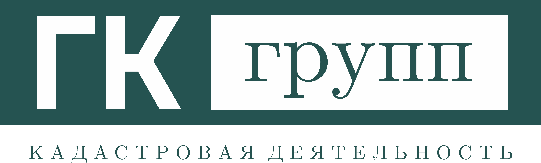 РФ, Республика Татарстан;421001, г. Казань, ул. Четаева, д. 4; оф. 19Тел. +7 (917) 231-59-81ИНН/КПП 1659199710/165701001ОГРН 1191690048615№№п/пНаименование программыНормативно-правовой акт1Программакомплексного развития транспортной инфраструктуры Казанского сельского поселения Кавказского района на 2017-2030 годыРешение совета Казанского сельского поселения Кавказского района (протокол от 12.10.2017 г. № 121)2Программакомплексного развитиясоциальной инфраструктурыКазанского сельского поселения Кавказского района на 2017-2032 годыРешение совета Казанского сельского поселения Кавказского района (протокол от 12.10.2017 г. № 122)3Программакомплексного развития систем коммунальнойинфраструктуры Казанского сельскогопоселения Кавказского районаКраснодарского края на 2017 - 2025 годыРешение совета Казанского сельского поселения Кавказского района (протокол от 12.10.2017 г. № 123)4Правила землепользования и застройки Казанского сельского поселения Кавказского района Краснодарского краяРешение совета муниципального образования Кавказский район Краснодарского края (протокол от 27.05.2017 г. № 326)5Схема территориального планирования муниципального образования Кавказский район Краснодарского краяПостановление Администрации муниципального образования Кавказский район от 11.02.2011 г. № 936Схема территориального планирования Краснодарского краяПостановление Главы администрации (губернатора) Краснодарского края от 18.05.2020 г. № 2747Стратегия социально-экономического развития Краснодарского края до 2030 годаПостановление Законодательного Собрания Краснодарского края от 11.12.2018г. №3930-К3№ п/п ПоказателиНаименования населенных пунктов, входящих в состав поселенияВсего по поселению№ п/п Показателист.КазанскаяВсего по поселению1Численность населения, всего1166711667В том числе:В том числе:В том числе:В том числе:1.1Детского возраста:242824281.1.1до одного года1721721.1.2от одного года до шести лет7947941.1.3от семи до 15 лет146214621.2Трудоспособного возраста:634163411.2.1от 16 до 17 лет2752751.2.2от 18 лет до пенсионного возраста (для женщин)291029101.2.3от 18 лет до пенсионного возраста (для мужчин)315631561.3Старше трудоспособного возраста299829981.3.1Старше пенсионного возраста (для женщин)194519451.3.2Старше пенсионного возраста (для мужчин)105310532Общий прирост населения-57-57В том числе:В том числе:В том числе:В том числе:2.1Естественный прирост населения-79-792.1.1Количество родившихся людей51512.1.2Количество умерших людей1301302.2Механический прирост населения22222.2.1Количество прибывших людей1011012.2.2Количество выбывших людей7979№ п/пНаименование образователь-ной организации Фактический адрес, кадастровый номер земельного участкаОбщаяПло-щадь здания (ком-плекса зданий), м2Кол-во рабо-чих мест, ед.Фактическое -количество детей/учащихсяВмести-мость здания объекта образова-ния, кол-во детейДоставка детей школь-ными автобусамиТип образователь-ных программ, дополняющих основную деятельность организацииКатегория техничес-кого состояния зданияИзнос,
%Предло-жения по дальней-шему использо-ванию и развитию Дошкольные образовательные организацииДошкольные образовательные организацииДошкольные образовательные организацииДошкольные образовательные организацииДошкольные образовательные организацииДошкольные образовательные организацииДошкольные образовательные организацииДошкольные образовательные организацииДошкольные образовательные организацииДошкольные образовательные организацииДошкольные образовательные организации1Муниципальное бюджетное дошкольное образовательное учреждение, детский сад общеразвивающего вида № 23 ст. Казанская ул.Московскаяд. 8323:09:0103010:26525,03011085--240-2Муниципальное бюджетное дошкольное образовательное учреждение детский сад № 26 станицы ст.Казанскаяул.Свободная,д. 3023:09:0103010:341768,03311398--250-3Муниципальное бюджетное дошкольное образовательное учреждение детский сад общеразвивающего вида № 27ст. Казанская ул. Красная,д. 6223:09:0103009:34543,26 205845--250-Общеобразовательные организации Общеобразовательные организации Общеобразовательные организации Общеобразовательные организации Общеобразовательные организации Общеобразовательные организации Общеобразовательные организации Общеобразовательные организации Общеобразовательные организации Общеобразовательные организации Общеобразовательные организации 11Муниципальное бюджетное общеобразовательное учреждение средняя общеобразовательная школа № 19 имени И.Ф.Русина ст. Казанская, ул. Красная, д. 30723:09:0103007:151242,33124925040Начального общего, основного общего и среднего общего образования250Капитальный ремонт2Муниципальное бюджетное общеобразовательное учреждение средняя общеобразовательная школа №20 имени Н.Г.Чернышева  ст. Казанская, улица Красная, д. 22123:09:0103009:235940,68690465021Начального общего, основного общего и среднего общего образования230Капитальный ремонт 3Муниципальное бюджетное общеобразовательное учреждение школа основного общего образования № 43 имени А.Л. Гречишкина ст. Казанская, пер.Ленина, д. 12а,23:09:0103003:196515,43326740040Начального общего, основного общего и среднего общего образования250Капитальный ремонтСпециальное учебно-воспитательное учреждение для обучающихся с девиантным (общественно опасным) поведениемСпециальное учебно-воспитательное учреждение для обучающихся с девиантным (общественно опасным) поведениемСпециальное учебно-воспитательное учреждение для обучающихся с девиантным (общественно опасным) поведениемСпециальное учебно-воспитательное учреждение для обучающихся с девиантным (общественно опасным) поведениемСпециальное учебно-воспитательное учреждение для обучающихся с девиантным (общественно опасным) поведениемСпециальное учебно-воспитательное учреждение для обучающихся с девиантным (общественно опасным) поведениемСпециальное учебно-воспитательное учреждение для обучающихся с девиантным (общественно опасным) поведениемСпециальное учебно-воспитательное учреждение для обучающихся с девиантным (общественно опасным) поведениемСпециальное учебно-воспитательное учреждение для обучающихся с девиантным (общественно опасным) поведениемСпециальное учебно-воспитательное учреждение для обучающихся с девиантным (общественно опасным) поведениемСпециальное учебно-воспитательное учреждение для обучающихся с девиантным (общественно опасным) поведением1Государственное бюджетное общеобразовательное учреждение Краснодарского края специальная (коррекционная) школа-интернат №7 ст. Казанская ул.Красная, д. 23923:09:01030008:211794,767215110028-250-№ п/пНаименование образовательной организации  с указанием подтипаФактический адрес, кадастровый номер земельно-го участкаОбщаяПлощадь здания (ком-плекса зданий), м2Кол-во рабочих мест, ед.Фактиче-ское кол-тводетей/учащихсяВместимость здания объекта образования, кол-во детейТип образовате-льных программ, дополня-ющих основную деятельность организацииКатегория техничес-кого состояния зданияИзнос, %Предложения по дальнейшему использованию и развитию 1Муниципальное бюджетное учреждение дополнительного образования детская школа искусств ст.Казанская пер.Ленина, д. 12а23:09:0103003:106523:09:0103003:1064379,910288100Не реализуютсяII45Капита-льный ремонт2Муниципальное бюджетное образовательное учреждение дополнительного образования Дом детского творчества ст.Казанская ул.Красная,д. 60 23:09:0103009:488, 23:09:0103009:763245,81045750Не реализуютсяII45Капита-льный ремонт№ п/пНаименование объекта здравоохранения Фактический адрес, кадастровый номер земельного участкаОбщаяплощадь здания, м2Количе-ство рабочих мест, ед.МощностьЧисло автомоби-лей скорой медицин-ской помощиДата ввода в эксплуа-тациюЭтаж-ностьИзнос, %Предложения по дальнейшему использованию и развитию1Участковая больница №1ст.Казанская, ул.Пролетарская, д 109а  23:09:0103009:591149,065Круглосу-точный стационар- 25.      Дневной стационар- 21013.11.1970259,7-2Кабинет врача общей практики участковой больницы №1 ст.Казанская,пер.Октябрьский,3а 23:09:0103007:732176,95150021.10.2013119,9-№ п/пНаименование объекта культуры и искусстваФактический адрес, кадастровый номер земельного участкаОбщаяплощадь здания, м2Дата ввода вэксплуатациюКол-во рабочих мест, ед.Вместимость, местФактическая мощностьИзнос, %Предложения по дальнейшему использованию и развитию1Муниципальное бюджетное учреждение культуры Дом культуры «Социально-культурный центр» Казанского сельского поселенияст.Казанская, пер. Ленина, д. 111253,1196920450400059Кап. ремонт№ п/пНаименование объекта физической культурыФактический адрес, кадастровый номер земельного участка Мощность объектаМощность объектаЗона обслуживания Предложения по дальнейшему использованию и развитию№ п/пНаименование объекта физической культурыФактический адрес, кадастровый номер земельного участка площадь пола спортивного зала/плоскостного сооружения/зеркала воды кв.м.единовременная пропускная способность, чел./в сменуЗона обслуживания Предложения по дальнейшему использованию и развитию1Стадионст.Казанская, ул.Чернышева, 15 23:09:0103002:138011000-ст.Казанская-№ п/пНаименование объекта розничной торговлиФактический адрес, кадастровый номер земельного участкаСпециализацияКоличество рабочих мест, ед.Характеристика торговых площадей (капитальные, временные и т.п.)Торговая площадь общая, кв.мТорговая площадь общая, кв.мТорговая площадь общая, кв.м№ п/пНаименование объекта розничной торговлиФактический адрес, кадастровый номер земельного участкаСпециализацияКоличество рабочих мест, ед.Характеристика торговых площадей (капитальные, временные и т.п.)всегопродовольст-венне товарынепродоволь-ственные товары1Агрокомплексст. Казанская, ул. Красная, 229"А"/1продовольственный6капитальное200150502ЗАО «Тандер» магазин «Магнит»ст.Казанская ул.Красная, 72асмешанная       группа товаровсмешанная12капитальное200135653Магазин  "Юлия"ст. Казанская, ул. Гоголя , 194Смешанная группа товаров1капитальное (магазин в жилом доме)292724магазин "Галант"ст. Казанская ул.Красная ,  373аСмешанная группа товаров1капитальное605645Магазин "Визит"ст. Казанская, ул. Красная, 116Смешанная группа товаров2капитальное5035156магазин "Янтарь"ст. Казанская ул. Гоголя , 151 апродовольственная                       группа товаров1капитальное453697Магазин "Боярин"ст. Казанская, ул. Краснаясмешанная                            группа товаров2капитальное6550158ИП Стрельникова
магазин «Продукты»ст.Казанская 
ул.Красная 227Продовольственная группа товаров2капитальное202039ИП Макарадзест.Казанская
ул. Красная,2/1смешанная                            группа товаров4капитальное1411004110магазин "Виктория"ст.Казанская ул.Красная, 264/аПродовольственная группа товаров3капитальный58431511магазин цветы "Прованс"ст. Казанская Красная, 76/3цветочный1капитальный3530512магазин "Табакерка"ст. Казанская, ул. Красная, 313Продовольственная группа товаров15555302513И.П. Хоменков Михаил Дмитриевичст. Казанская, ул. Красная, 74/2Пивные напитки , продовольственные товары4капитальный.50351514ИП Сирик Нарине Суриковна 
магазин «Удача»ст. Казанская,
ул. Русина 7Смешанная группа товаров1капитальный5451315магазин "Акватехника"ст. Казанская, ул. Красная, 66 бСмешанная группа товаров1капитальный6560516магазин "Зоотовары"ст. Казанская, ул. Красная, 76/5зоотовары1капитальный70353517ИП Письменный
магазин «Кубань»ст.Казанская ул.Красная, 80бПродовольственная группа товаров2капитальный82443818магазин "Концтовары"ст. Казнская, пер. Ленина, 7смешанная группа товаров1капитальный70601019
«Мясная лавка»ст.Казанская ул.Красная,
231Мясо1капитальный60402020ИП Хализов  Владимир Рафаилович магазин «Радуга»Ст. Казанская, пер. Ленина, 18бСмешанная группа товаров1капитальный4035521
ИП Федорова
Магазин "Цент"ст. Казанская, ул. Красная, 231АСмешанная группа товаров4капитальный1251002522Мини Маркетст. Казанская, ул. Красная, 395смешанная группа товаров4Капитальный75651023магазин "Семья"ст. Казанская, ул Красная, 2/1асмешанная группа товаров2капитальный75651024Торговый павильон "Продукты"ст. Казанская, ул. Красная, 16 АСмешанная группа товаров1капитальный70452525ИП Чернышовст. Казанская, ул. Гоголя 63АПродовольственная группа товаров6Капитальный1801008026ТП "Вкусняшка"ст. Казанская, ул. Красная, 235Продовольственная группа товаров2Капитальный60451527ИП Игнатов А.В.Магазин Аврораст. Казанская, ул. Красная, 309аПродовольственная группа товаров2капитальный6555528Магазин-кулинарии
"Цимус
ст. Казанская,
ул. Красная 235А/2Продовольственная группа товаров1капитальный59362329ИП Опарина Н.Г. ТП «Продукты»ст. Казанская, ул. Комсомольская 14аПродовольственная группа товаров1временный252530Магазин "Курганенский"ст. Казанская, ул. Красная, 237аПродовольственная группа товаров1капитальный65353031ИП Таранин
магазин «Все для вас»ст.Казанская
ул.Красная,  74Бытовая химия, хозяйственные товары конц. Товары2капитальный82721032ИП Мурадов
магазин «Карина»ст.Казанская
ул.Красная, 76Скобяные изделия1капитальный4536933ИП Военушкин
магазин «Хозяйственныйст.Казанская
ул.Красная, 72Скобяные изделия лакокрасочные материалы1капитальный70551534ИП Федорова
Магазин "Строительные  материалы "ст. Казанская, ул. Красная, 167Скобяные изделия лакокрасочные материалы1капитальный60501035И. П. Зиновьева Яна Николаевнаст. Казанская, ул. Красная, 63автозапчасти2капитальный1501005036магазин "Пятерачка"ст. Казанская, ул. Красная 12Смешанная группа товаров8капитальный3002802037Магазин "Продукты"ст. Казанская, ул. Красная, 170асмешанная группа товаров1капитальный70551538магазин "Овощи Фрукты"ст. Казанская, ул. Красная, 223/2овощи и фрукты1Капитальный50351539магазин "Овощи Фрукты"ст. Казанская, пер. Ленина, 3Бовощи и фрукты1капитальный4035540Магазин "Ассорти"ст. Казанская, пер. Ленина, 9/1.Бытовая химия, хозяйственные товары конц. Товары4капитальный90751541Fix priceст. Казанская, пер. Ленина, 9Смешанная группа товаров8капитальный1201002042магазин "Кофе"ст. Казанская, ул. Красная, 168кофе, чай,1временный2015543аптека "Апрель"ст. Казанская, ул. Красная, 66Лекарство5капитальный70502044магазин "Агроимпульс"ст. Казанская, пер. Ленинна, 7Смешанная группа товаров1капитальный5545545магазин "Агроимпульс"ст. Казанская, ул. Красная 121аСмешанная группа товаров1капитальный100653546магазин "Мир Сантехники"ст. Казанская, ул. Карасная, 247Бсантехника1капитальный100703047магазин "Строй матерьялы"ст. Казанская, ул. Красная, 104строительные материалы1капитальный80651548магазин "Корма-Запчасти"ст. Казанская, ул. Красная, 26Акорма запчасти1капитальный70502049магазин "Хлебный"ст. Казанская, ул. Красная, 229Ахлебобулочные4капитальный60501050магазин "Софья"ст. Казанская, ул. Карасная,66одежда1капитальный604515№ п/пНаименование объекта розничной торговлиФактический адрес, кадастровый номер земельного участкаСпециализацияКоличество рабочих мест, ед.Количество посадочных мест объекта общественного питания, ед.№ п/пНаименование объекта розничной торговлиФактический адрес, кадастровый номер земельного участкаСпециализацияКоличество рабочих мест, ед.Количество посадочных мест объекта общественного питания, ед.1Кафе «Жемчужина»ст. Казанская , ул. Красная, 80абанкетный зал51002Кафе «Калипсо»ст. Казанская, ул. Казачья, 2банкетный зал53003Кафе «Сурия»ст. Казанская, ул. Красная, 10банкетный зал360№ п/пНаименование объекта СтатусФактический адрес, кадастровый номер земельного участкаСпециализацияОказываемые виды услугКоличество рабочих мест, ед.1Парикмахерская «Блеск»Существующийст.Казанская, ул. Пугачева, 185ПарикмахерскаяСтрижки, маникюр21Парикмахерская «ЭДЭВА»Существующийст.Казанская, ул. Красная, 66бПарикмахерскаяСтрижки, маникюр, визажист, косметология 12№ п/пНаименование объектаФактический адрес, кадастровый номер земельного участкаПлощадь здания, комплекса зданий, м2Дата ввода здания в эксплуатациюЗначимостьПредложения по дальнейшему использованию и развитию 1Свято-Троицкий Храмст.Казанская, ул.Красная, д. 170, 23:09:0103007:553266,31911 г.Объект культурного наследия-2Часовняст.Казанская, ул.Красная, д. 2В, 23:09:0103009:9699примерно 1995 г.--№ п/пНаименование объектаЕдиница измеренияНормаВсего необходимо по нормамСуществующее положение на исходный годОбеспе-ченность, %1Детские дошкольные учреждения место70% детей 1-6 лет556281512Общеобразовательные школы место100% обеспеченности 1-9 кл.,  30% обеспеченности 10-11 кл.15451420923Школы-интернатыместоПо заданию на проектированиеПо заданию на проектированиеПо заданию на проектированиеПо заданию на проектирование4Организации дополнительного образованияместо10% от общего числа школьников1743451985Стационары всех типовкойка13,47 на 1000 чел.1581961246Аптекиобъект1 на 12 тыс. чел.177007Плоскостные спортивные сооружениякв.м.1949,4 на 1000 чел.22743,715324,4688Клубы, дом культурыместо9 на 1000 чел.1054504299Библиотекитыс.ед. хранения4,5 на 1000 чел.525025261010110Магазины продовольственных и непродовольственных товаровкв.м торговой площади280 на 1000 чел.3266,8394012111Предприятия общественного питанияместо40 на 1000 чел.4674609912Отделение банкаобъект0,5 объекта на 1000 чел.611713Отделения связиобъект0,3 объект на 1 тыс. чел.143314Опорные пункты охраны правопорядкакв.м общей площадиПо заданию на проектирование или в составе отделения милицииПо заданию на проектирование или в составе отделения милицииПо заданию на проектирование или в составе отделения милицииПо заданию на проектирование или в составе отделения милиции15Кладбище традиционного захороненияга0,24 на 1000 чел2,86,08217№ п/пНаименование объектаМестонахождение объектаДокумент о постановке на госохрануНомер по госспискуВид памятникаКатегория охраныУч. № в АИС ЕГРОКНПамятникиПамятникиПамятникиПамятникиПамятникиПамятникиПамятникиЦерковь во имя Св. Троицы, 1911 г.ст-ца Казанская,ул. Красная, 17026-п313-КЗ8801АР23-84016Дом, в котором родился и жил выдающийся русский конструктор, доктор технических наук Николай Гаврилович Чернышев (1906-1953)ст-ца Казанская,ул. Чернышева, 7226-п313-КЗ8802ИР23-161258Братская могила советских воинов, погибших в боях с фашистскими захватчиками,1942-1943 гг. ст-ца Казанская, кладбище631332ИР23-161205Памятник В.И. Ленину,1947 г., перенесен в 1968 г.ст-ца Казанская,ул. Ленина, 11631347МИР23-161235Мемориал в честь односельчан, погибших на фронтах Великой Отечественной войны,1970 г.ст-ца Казанская,ул. Красная, 6826-п313-КЗ8590ИР23-161245Городище «Казанское 6»ст-ца Казанская,2,0 км от станицы, на правом берегу р. Кубань624452313-КЗ1314АРФ23-141573Могильникст-ца Казанская,ул. Пролетарская, 13, 155401309АРФ23-141148Городище 1 "Кадушкино"ст-ца Казанская,8 км к западу от станицы, терраса правого берегар. Кубань, напротив леса "Кадушкино"5401315АРФ23-141518Городище 2ст-ца Казанская,3,5 км к западу от станицы, терраса правого берега р. Кубань5401316АРФ23-141153Городище 3 "Кругляк"ст-ца Казанская,западная окраина станицы, терраса правого берега р. Кубань5401317АРФ23-141155Городище 4ст-ца Казанская,ул. Луговая5401318АРФ23-141500Городище «Казанское 1»,железный векст-ца Казанская,ст-ца Тбилисская,между станицами, правый берег р. Кубань13271310АРФАнсамбль – 23-86750объект –23-86752Городище «Казанское 2»,железный векст-ца Казанская,западнее станицы, правый берег р. Кубань13271311АРФАнсамбль – 23-86750объект –23-86753Городище «Казанское 3»,железный векст-ца Казанская,западная окраина станицы, правый берег р. Кубань13271312АРФАнсамбль – 23-86750объект –23-86754Городище «Казанское 4»,железный векст-ца Казанская,между пер. Астраханским и ул. Пролетарской, правый берег р. Кубань13271313АРФАнсамбль – 23-86750объект –23-86755Объекты археологического наследияОбъекты археологического наследияОбъекты археологического наследияОбъекты археологического наследияОбъекты археологического наследияОбъекты археологического наследияОбъекты археологического наследияКурганная группа"Казанская 11"(5 насыпей)Курган"Высокий"ст-ца Казанская,6,5 км к северо-северо-западу от западной окраины станицы1-р-АРВ-Курганст-ца Казанская,6,6 км к северо-западу от западной окраины станицы1-р-АРВ-Курганная группа(3 насыпи)ст-ца Казанская,7,8 км к северо-западу от западной окраины станицы1-р-АРВ-Курганная группа(2 насыпи)ст-ца Казанская,9,0 км к северо-западу от западной окраины станицы, к западу-юго-западу от МТФ, на берегу реки Бейсуг1-р-АРВ-Курганная группа(8 насыпей)ст-ца Казанская,9,5 км к северо-западу от западной окраины станицы1-р-АРВ-Курганст-ца Казанская,8,0 км к северо-северо-западу от западной окраины станицы1-р-АРВ-Курганст-ца Казанская,7,8 км к северо-северо-западу от западной окраины станицы1-р-АРВ-Курганная группа"Казанская 12"ст-ца Казанская,4,9 км к северо-западу от западной окраины станицы1-р-АРВ-Курганст-ца Казанская,6,0 км к северо-западу от западной окраины станицы1-р-АРВ-Курганная группа(4 насыпи)ст-ца Казанская,7,0 км к северо-западу от западной окраины станицы1-р-АРВ-Курганст-ца Казанская,4,1 км к северо-западу от западной окраины станицы1-р-АРВ-Курганная группа"Казанская 13"(22 насыпи)ст-ца Казанская,0,5 – 7,0 км к юго-западу от западной окраины станицы, вдоль автодороги на г. Краснодар1-р-АРВ-Курганст-ца Казанская,западная окраина1-р-АРВ-Курганст-ца Казанская,северо-западная окраина1-р-АРВ-Курганная группа(3 насыпи)ст-ца Казанская,юго-восточная окраина1-р-АРВ-Курганная группа(3 насыпи)ст-ца Казанская,юго-восточная окраина станицы1-р-АРВ-Курганная группа(2 насыпи)ст-ца Казанская,южная окраина станицы1-р-АРВ-Курганная группа(2 насыпи)ст-ца Казанская,юго-западная окраина станицы1-р-АРВ-Курганст-ца Казанская,1,45 км к северо-северо-востоку от северной окраины станицы1-р-АРВ-Курганст-ца Казанская,4,3 км к северо-западу от северной окраины станицы1-р-АРВ-Курганст-ца Казанская,4,6 км к северу от северной окраины станицы1-р-АРВ-Курганст-ца Казанская,5,3 км к северу от северной окраины станицы1-р-АРВ-Городище №1"Кадушкино"ст-ца Казанская,6,5 км к юго-западу от западной окраины станицы, правый берег реки Кубань1-р-АРВ-Городище №2ст-ца Казанская,4,0 км к юго-западу от западной окраины станицы, правый берег реки Кубань1-р-АРВ-Городище №3"Кругляк"ст-ца Казанская,юго-западная окраина1-р-АРВ-Курган"Казанский 14"ст-ца Казанская,2,75 км к востоку-юго-востоку от северо-западной окраины станицы1-р-АРВ-Поселение "Казанское 1"ст. Казанская,ограничено с востока на запад оврагами пер. Астраханский – пер. Ленина, с юга обрывистым правым берегом р. Кубань, с севера ул. Пролетарской480-п-АРВ-№п/пНаименование объектаПротяжённостькмКатегория автомобильной дорогиВид покрытияПериод функционирования дороги1г.Краснодар - г.Кропоткин - граница Ставропольского края15,55IVАсфальто-бетонноекруглогодичное функционирование2ст-ца Тбилисская - г.Кропоткин15,06IVАсфальто-бетонноекруглогодичное функционирование3Подъезд к ст-це Казанская4,6IVАсфальто-бетонноекруглогодичное функционирование4Подъезд к п.Красноармейский3,3IVАсфальто-бетонноекруглогодичное функционирование№п/п   Наименование объектаМестоположение, адресное описаниеВиды маршрутов регулярных перевозок останавливаются 1Остановочный пунктст.Казанская, напротив земельного участка по ул.Кропоткина, 18муниципальный2Остановочный пунктст.Казанская, напротив земельного участка по ул.Красная, 11муниципальный3Остановочный пунктст.Казанская, рядом с земельным участком по ул.Кропоткина, 74-а (с восточной стороны)муниципальный4Остановочный пунктст.Казанская, напротив земельного участка по ул.Красной, 79муниципальный5Остановочный пунктст.Казанская, напротив земельного участка по ул.Красной, 2 Амуниципальный6Остановочный пунктст.Казанская, напротив земельного участка по ул.Красной, 161муниципальный7Остановочный пунктст.Казанская, напротив земельного участка по ул.Красной, 74/5муниципальный8Остановочный пунктст.Казанская, напротив земельного участка по ул.Красной, 221муниципальный9Остановочный пунктст.Казанская, напротив земельного участка по ул.Красной, 277 Амуниципальный10Остановочный пунктст.Казанская, напротив земельного участка по ул.Красной, 168муниципальный11Остановочный пунктст.Казанская, напротив земельного участка по ул.Красной, 311муниципальный12Остановочный пунктст.Казанская, напротив земельного участка по ул.Красной, 355муниципальный13Остановочный пунктст.Казанская, напротив земельного участка по ул.Красной, 280муниципальныйУлица в жилой застройкеОбщая протяженностькмВид покрытия(протяженность каждого вида покрытия)Вид покрытия(протяженность каждого вида покрытия)СостояниеУлица в жилой застройкеОбщая протяженностькмАсфальто-бетонЩебень/гравийСостояниепер. Армянский0,990-0,990удовлитворительноепер. Астраханский1,267-1,267удовлитворительноепер. Бирючий1,1900,5500,640удовлитворительноепер. Бикетный0,779-0,779удовлитворительноепер. Буденного1,4001,00,4удовлитворительноепер. Вокзальный1,900-1,900удовлитворительноепер. Воровского1,150-1,150удовлитворительноепер. Ворошилова1,7501,4 0,350удовлитворительноепер. Восточный0,618-0,618удовлитворительноеул. Желябова3,3820,3253,057удовлитворительноепер. Западный0,625-0,625удовлитворительноеул. Карасноармейская3,9210,2353,686удовлитворительноеул. Кропоткина2,8170,1062,711удовлитворительноеул. Комсомольская1,1210,2500,871удовлитворительноепер. Козловского2,010-2,010удовлитворительноепер. Ленина0,600-0,600удовлитворительноеул. Луговая0,351-0,351удовлитворительноеул. Московская 7,1010,1007,001удовлитворительноепер. Обвальный0,975-0,975удовлитворительноепер. Октябрьский1,278-1,278удовлитворительноеул. Прикубанская3,717-3,717удовлитворительноепер. Прикубанский0,6750,1000,575удовлитворительноепер. Почтовый1,100-1,100удовлитворительноеул. Пролетарская3,452-3,450удовлитворительноеул. Пугачева4,235-4,185удовлитворительноепер. Р.Люксембург1,441-1,441удовлитворительноепер. Русина1,6170,4421,175удовлитворительноепер. Садовый1,2300,5100,720удовлитворительноеул. Свободная0,8450,0990,746удовлитворительноепер. Степной0,485-0,485 удовлитворительноеул. Суворова3,4280,1033,325удовлитворительноеул. Чернышева1,8100,1451,665удовлитворительноеул. Набережная3,070-2,970удовлитворительноеул. Казачья3,3090,0963,213удовлитворительноеМКР «Северный»7,600-7,600удовлитворительноепер.Кубанский0,948-0,948удовлитворительноепер. им. Якименко0,560-0,560удовлитворительноеул. Гоголя5,7410,2295,512удовлитворительноеул. Северная1,101-1,101удовлитворительноеВсего81,595,6975,75удовлитворительное№п/пНаименование объектаКадастровый номер зем.участка или координаты местоположения (с.ш., в.д.)Производи-тельность, тыс. куб. м/сутРазмер первого пояса зоны санитарной охраны источника водосна-бжения, мРазмер второго пояса зоны санитарной охраны источника водосна-бжения, мРазмер третьего пояса зоны санитарной охраны источника водосна-бжения, м1Здание водозабора «Центральный» ст. Казанская, ул. Набережная, д. 55а23:09:0101000:91456,4---2Здание насосной станциист. Казанская,ул. Набережная, д. 119а23:44:0103012:25911,2---3Здание Водозабора «Северный» лит А, Б, В23:09:0103003:910 23:09:0103003:911 23:09:0103003:912Лит А - 142,2 Лит Б - 14,2 Лит В - 10,2---4Здание для приборов учета, ст. Казанская, пер. Почтовый, д. 823:09:0103003:91312,1---5Артезианская скважина №78880 ст. Казанская, МКР «Северный» д. 127а23:09:0103003:940191 30*30*30*30R=87м, r = 77м, d = 80мR=1170м, r = 447м, d = 720м6Артезианская скважина № 2196-14ст. Казанская,МКР «Северный» д. 127а23:09:0103003:94830030*30*30*30R=65м, r = 60м, d = 60мR=983м, r = 259м, d = 492м7Артезианская скважина № 1216 ст. Казанская, ул. Набережная, д. 55б23:09:0101000:9375030*30*30*30R=120м, r = 120м, d = 120мR=1474м, r = 764м, d = 1041м8Артезианская скважина №Д91-83ст. Казанская, ул. Набережная, д. 55а23:09:0101000:934108 30*30*30*30R=120м, r = 120м, d = 120мR=1486м, r = 754м, d = 1062м9Артезианская скважина №2834 ст. Казанская, ул. Набережная, д. 55а  23:09:0101000:9359030*30*30*30R=107м, r = 93м, d = 100мR=1255м, r = 515м, d = 794м10Артезианская скважина №5980 ст. Казанская, пер. Почтовый, д. 8а (СШИ №3)23:09:0103003:94431030*30*30*30R=90м, r = 75м, d = 80мR=1048м, r = 356м, d = 631м11Артезианская скважина №1217 ст. Казанская, ул. Набережная, д. 119б23:09:0101000:9365830*30*30*30R=80м, r = 40м, d = 60мR=665м, r = 44м, d = 132м12Артезианская скважина №1217 ст. Казанская, ул. Набережная, д. 55а23:09:0101000:10343830*30*30*30--Наимено-вание объектаЭксплуати-рующая организацияМате-риал трубДиаметр,ммПротяжен-ность, кмВводИзноса (%)Размер санитарно-защи-тной полосы, мВодопро-водная сетьИ.П. СоболевСталь, чугун, ПНД,А/ЦОт 32 до 25088,12520019010№ п/пНаименованиеЕд.изм.2021 г.1.Водоподготовкатыс. куб. м-1.1Объем воды из источников водоснабжения:тыс. куб. м531,081.1.1из поверхностных источниковтыс. куб. м-1.1.2из подземных источниковтыс. куб. м531,081.2Объем питьевой воды, поданной в сетьтыс. куб. м531,082.Транспортировка питьевой воды2.1Объем воды, поступившей в сеть:тыс. куб. м531,082.1.1из собственных источниковтыс. куб. м531,082.1.2от других операторовтыс. куб. м02.2Потери водытыс. куб. м173,932.3Потребление на собственные нуждытыс. куб. м02.4Объем воды, отпущенной из сети:тыс. куб. м357,153.Отпуск питьевой водытыс. куб. м357,153.1Объем воды, отпущенной абонентам:тыс. куб. м357,153.1.1На нужды холодного водоснабжения (по приборам учета)тыс. куб. м343,223.1.2по нормативамтыс. куб. м13,933.1.3Для приготовления горячей воды (по приборам учета)тыс. куб. м-3.2Доля воды, отпущенной по показаниям приборов учета%963.3По категориям потребителейтыс. куб. м357,153.3.1Населениютыс. куб. м337,53.3.2Бюджетным потребителямтыс. куб. м6,93.3.3Прочим потребителям, в том числе для приготовления горячей водытыс. куб. м12,754.Удельное потребление воды населениемкуб. м в мес.297625.Объем отпущенной воды на 1 человекал/сут86.Среднесуточная производительностькуб. в сутки992№п/пНаименование объектаСтатусКадастровый номер зем.участка Эксплуати-рующая организация Основной вид топливаТепловая мощность, Гкал/чПрисое-диненная нагрузка, Гкал/часИзнос (%)Фактическое использо-вание объекта, %1Здание Котельной СШИ №3 ст. Казанская ул. Желябова, д.117Существу-ющий23:09:0103003:678И.П.СоболевГаз1,20,774582Здание Котельной ст. Казанская, пер. Ленина, д. 5существующий23:09:0103009:526И.П.СоболевГаз2,041,42469№п/пНаименование объектаКадастровый номер зем.участка или описание прохождения линииЭксплуатирующая организация Вид расположения трубопровода Протяженность, кмПроцент износа (%)1Теплотрасса в двухтрубном исполнении от ЦГК до пер. Ленина23:09:0000000:610И.П. Соболевподземная930692Теплотрасса в двух трубном исполнении, от СШИ №3 до ул. Желябова23:09:0000000:611И.П.Соболевподземная258613Теплотрасса в двухтрубном исполнении ст. Казанская, ул. Желябова 23:09:0000000:830И.П.Соболевподземная35661№ п\пНаименова-ние объектаМестоположениеПроизводите-льность,тыс.куб.м/часДавление газа на входе/выходеРазмер охранной зоны, мГод ввода1ГРП №19 23:09:0103011:2299000,6/0,0031019822ГРП №20 23:09:0103008:134399000,6/0,0031019783ГРП №2623:09:0103002:185899000,6/0,0031019994ШГРП ст. Казанская ул.Кропоткина, 2600,6/0,0031020045ШГРП №11ст. Казанскаяул.Московская, lа "Дормастер"1800,6/0,0031019976ШГРП  №51 пер.Октабрьский134000,6/0,0031020047ШГРП №52 пер. Армянский134000,6/0,0031020048ШГРП №68 пер.Обвальный18160,6/0,0031020129ШГРП ул. Кропоткина, 79 (ул.Красная, 24)600,6/0,00310201010ШГРП №66 ул. Красная(жилой дом)600,6/0,00310-11ШГРПмагазин ул.Красная, 168а550,6/0,00310201612ШГРПст.Казанская ул.Красная, 307600,6/0,00310201913ШГРП МУП ЖКХ школа-интернат №34000,6/0,00310200614ГРУ МУП ЖКХ ст. Казанская Центр600,6/0,00310-№ п/пНаименование населенного пункта, входящего в состав поселенияПервая очередьПервая очередьРасчетный периодРасчетный период№ п/пНаименование населенного пункта, входящего в состав поселенияПостоянное населениеНаселение, строящее второе жильеПостоянное населениеНаселение, строящее второе жилье1ст.Казанская11856-12028-Всего по поселениюВсего по поселению11856-12028-№п/пНазначение объекта регионального значенияНаименование объектаКраткая характеристика объектаМестоположение планируемого объектаСрок реализацииЗона с особыми условиями использования территорииФункциональная зона Объекты в области образованияОбъекты в области образованияОбъекты в области образованияОбъекты в области образованияОбъекты в области образованияОбъекты в области образованияОбъекты в области образованияОбъекты в области образования1.Объект капитального строительства в области образования(иные объекты)Капитальный (текущий) ремонт здания МБОУ дополнительного образования «Дом детского творчества»-ст.Казанская ул. Красная, д. 60 23:09:0103009:48823:09:0103009:763Первая очередь-Зона специализированной общественной застройки2.Объект капитального строительства в области образования(иные объекты)Капитальный (текущий) ремонт здания Муниципальное бюджетное учреждение культуры «Социально-культурный центр» -ст.Казанская, пер. Ленина, д. 11Первая очередь-Зона специализированной общественной застройки3.Объект капитального строительства в области образования(иные объекты)Строительство объекта дошкольного образования -23:09:0103003:1443Первая очередь-Зона специализированной общественной застройки4.Объект капитального строительства в области образования(иные объекты)Строительство объекта дошкольного образованияОпределяется проектомстаница КазанскаяРасчётный срок-Зона специализированной общественной застройки5.Объект капитального строительства в области образования(иные объекты)Строительство объекта общеобразовательной организацииОпределяется проектомстаница КазанскаяРасчётный срок-Зона специализированной общественной застройкиОбъекты в области физической культуры и спортаОбъекты в области физической культуры и спортаОбъекты в области физической культуры и спортаОбъекты в области физической культуры и спортаОбъекты в области физической культуры и спортаОбъекты в области физической культуры и спортаОбъекты в области физической культуры и спортаОбъекты в области физической культуры и спорта1.Обеспечение условий для развития физической культуры, школьного спорта и массового спортаСтроительство универсального спортивного комплекса-ст.Казанская, пер. Вокзальный, д. 6 А, 23:09:0103008:1400Первая очередь-Зона специализированной общественной застройки2.Обеспечение условий для развития физической культуры, школьного спорта и массового спортаСтроительство универсальногоспортивного комплексаОпределяется проектомстаница КазанскаяРасчётный срок-Зона специализированной общественной застройкиОбъекты торговли, общественного питания и бытового обслуживанияОбъекты торговли, общественного питания и бытового обслуживанияОбъекты торговли, общественного питания и бытового обслуживанияОбъекты торговли, общественного питания и бытового обслуживанияОбъекты торговли, общественного питания и бытового обслуживанияОбъекты торговли, общественного питания и бытового обслуживанияОбъекты торговли, общественного питания и бытового обслуживанияОбъекты торговли, общественного питания и бытового обслуживания1.Развитие торговли, общественного питания и бытового обслуживанияСтроительство магазина-23:09:0103002:1362Первая очередь-Многофункциональная общественно-деловая зона2.Развитие торговли, общественного питания и бытового обслуживанияСтроительство кафеОпределяется проектомстаница КазанскаяРасчётный срок-Многофункциональная общественно-деловая зонаОбъекты по предоставлению населению правовых, финансовых, консультационных и иных подобных услугОбъекты по предоставлению населению правовых, финансовых, консультационных и иных подобных услугОбъекты по предоставлению населению правовых, финансовых, консультационных и иных подобных услугОбъекты по предоставлению населению правовых, финансовых, консультационных и иных подобных услугОбъекты по предоставлению населению правовых, финансовых, консультационных и иных подобных услугОбъекты по предоставлению населению правовых, финансовых, консультационных и иных подобных услугОбъекты по предоставлению населению правовых, финансовых, консультационных и иных подобных услугОбъекты по предоставлению населению правовых, финансовых, консультационных и иных подобных услуг1.Развитие объектов финансовой сферыСтроительство отделений банковОпределяется проектом(5 отделений)станица КазанскаяРасчётный срок-Многофункциональная общественно-деловая зона№ п/пКадастровый номер земельного участкаСуществующая категория земельСуществующий вид разрешенного использования по документуПлощадь земельного участка по кадастру, гаПланируемая категория земельПланируемое разрешенное использование1Станица КазанскаяСтаница КазанскаяСтаница КазанскаяСтаница КазанскаяСтаница КазанскаяСтаница Казанская1.1Земельные участки, включаемые в границу населенного пунктаЗемельные участки, включаемые в границу населенного пунктаЗемельные участки, включаемые в границу населенного пунктаЗемельные участки, включаемые в границу населенного пунктаЗемельные участки, включаемые в границу населенного пунктаЗемельные участки, включаемые в границу населенного пункта1.1.1ЗУ 23:09:0101009:64Земли сельскохозяйственного назначенияХранение и переработка сельскохозяйственной продукции4,557Земли населенных пунктовХранение и переработка сельскохозяйственной продукции1.1.2ЗУ23:09:0101009:71Земли сельскохозяйственного назначенияДля сельскохозяйственного производства0,782Земли населенных пунктовДля сельскохозяйственного производства1.1.3ЗУ23:09:0101009:69Земли промышленности, энергетики, транспорта, связи, радиовещания, телевидения, информатики, земли для обеспечения космической деятельности, земли обороны, безопасности и земли иного специального назначенияДля сельскохозяйственного производства0,379Земли населенных пунктовДля сельскохозяйственного производства1.1.4ЗУ23:09:0101009:70Земли сельскохозяйственного назначенияДля сельскохозяйственного производства2,357Земли населенных пунктовДля сельскохозяйственного производства1.1.5ЗУ23:09:0101009:66Земли сельскохозяйственного назначенияДля сельскохозяйственного производства7,312Земли населенных пунктовДля сельскохозяйственного производства1.1.6ЗУ23:09:0000000:632Земли сельскохозяйственного назначенияВедение огородничества0,026Земли населенных пунктовВедение огородничества1.1.7ЗУ23:09:0101000:1024Земли сельскохозяйственного назначенияВедение огородничества0,043Земли населенных пунктовВедение огородничества1.1.8Часть ЗУ23:09:0000000:602Земли населенных пунктовДля ведения личного подсобного хозяйства0,063Земли населенных пунктовДля ведения личного подсобного хозяйства1.1.9Часть ЗУ23:09:0000000:603Земли населенных пунктовДля ведения личного подсобного хозяйства0,002Земли населенных пунктовДля ведения личного подсобного хозяйства1.1.10Часть ЗУ23:09:0000000:1269Земли населенных пунктовДля ведения личного подсобного хозяйства (приусадебный земельный участок)0,0004Земли населенных пунктовДля ведения личного подсобного хозяйства 1.1.11Часть ЗУ23:09:0103012:46Земли населенных пунктовЛПХ0,051Земли населенных пунктовДля ведения личного подсобного хозяйства1.1.12ЗУ23:09:0101009:58Земли сельскохозяйственного назначенияДля сельскохозяйственного производства1,092Земли населенных пунктовДля сельскохозяйственного производства1.1.13Часть кадастрового квартала 23:09:0101000--1,0742--Итого к включениюИтого к включению17,75661.2Земельные участки, исключаемые из границы населенного пунктаЗемельные участки, исключаемые из границы населенного пунктаЗемельные участки, исключаемые из границы населенного пунктаЗемельные участки, исключаемые из границы населенного пунктаЗемельные участки, исключаемые из границы населенного пунктаЗемельные участки, исключаемые из границы населенного пункта1.2.1Часть ЗУ 23:09:0000000:186Земли промышленности, энергетики, транспорта, связи, радиовещания, телевидения, информатики, земли для обеспечения космической деятельности, земли обороны, безопасности и земли иного специального назначенияДля размещения электросетевого комплекса0,0034Земли промышленности, энергетики, транспорта, связи, радиовещания, телевидения, информатики, земли для обеспечения космической деятельности, земли обороны, безопасности и земли иного специального назначенияДля размещения электросетевого комплекса1.2.2Часть кадастрового квартала23:09:0103002--0,0016--1.2.3Часть ЗУ23:09:0000000:174Земли населенных пунктовВЛ-110 кв, 35 кв, 10 кВ, подстанции0,04Земли промышленности, энергетики, транспорта, связи, радиовещания, телевидения, информатики, земли для обеспечения космической деятельности, земли обороны, безопасности и земли иного специального назначенияВЛ-110 кв, 35 кв, 10 кВ, подстанции1.2.4Часть ЕЗП23:00:0000000:506Земли промышленности, энергетики, транспорта, связи, радиовещания, телевидения, информатики, земли для обеспечения космической деятельности, земли обороны, безопасности и земли иного специального назначенияЭлектросетевой комплекс ПС-110/35/10 кВ "Кубань" с прилегающими ВЛ электропередачи и ПС0,4Земли промышленности, энергетики, транспорта, связи, радиовещания, телевидения, информатики, земли для обеспечения космической деятельности, земли обороны, безопасности и земли иного специального назначенияЭлектросетевой комплекс ПС-110/35/10 кВ "Кубань" с прилегающими ВЛ электропередачи и ПС1.2.5Часть ЕЗП23:09:0103005:411Земли населённых пунктовИспользование подземного газопровода низкого давления0,001Земли промышленности, энергетики, транспорта, связи, радиовещания, телевидения, информатики, земли для обеспечения космической деятельности, земли обороны, безопасности и земли иного специального назначенияИспользование подземного газопровода низкого давления1.2.6Часть 23:09:0000000:20Земли промышленности, энергетики, транспорта, связи, радиовещания, телевидения, информатики, земли для обеспечения космической деятельности, земли обороны, безопасности и земли иного специального назначенияПод автомобильную дорогу13,748Земли промышленности, энергетики, транспорта, связи, радиовещания, телевидения, информатики, земли для обеспечения космической деятельности, земли обороны, безопасности и земли иного специального назначенияПод автомобильную дорогу1.2.7Часть ЕЗП 23:09:0000000:21Земли промышленности, энергетики, транспорта, связи, радиовещания, телевидения, информатики, земли для обеспечения космической деятельности, земли обороны, безопасности и земли иного специального назначенияПод автомобильную дорогу4,219Земли промышленности, энергетики, транспорта, связи, радиовещания, телевидения, информатики, земли для обеспечения космической деятельности, земли обороны, безопасности и земли иного специального назначенияПод автомобильную дорогу1.2.8Часть кадастрового квартала23:09:0101000--0,3763--1.2.9Часть кадастрового квартала23:09:0103005--0,2454--1.2.10Часть кадастрового квартала23:09:0103001--3,2764--1.2.11Часть кадастрового квартала23:09:0103002--0,1394--1.2.12Часть кадастрового квартала 23:09:0103004--0,4353--1.2.13Часть кадастрового квартала 23:09:0103012--1,1192--1.2.14ЗУ 23:09:0000000:623Земли населённых пунктовВыращивание зерновых и иных сельскохозяйственных культур2,5785Земли сельскохозяйственного назначенияВыращивание зерновых и иных сельскохозяйственных культур1.2.15ЗУ23:09:0103005:768Земли населённых пунктовДля сельскохозяйственного использования0,5799Земли сельскохозяйственного назначенияДля сельскохозяйственного использования1.2.1623:09:0000000:205Земли населённых пунктовДля сельскохозяйственного использования0,7994Земли сельскохозяйственного назначенияДля сельскохозяйственного использования1.2.1723:09:0103005:587Земли населённых пунктовДля сельскохозяйственного использования0,8Земли сельскохозяйственного назначенияДля сельскохозяйственного использования1.2.1823:09:0103005:592Земли населённых пунктовдля сельскохозяйственного использования0,7992Земли сельскохозяйственного назначениядля сельскохозяйственного использования1.2.1923:09:0103001:46Земли населённых пунктовдля сельскохозяйственного использования1,38Земли сельскохозяйственного назначениядля сельскохозяйственного использования1.2.2023:09:0103001:41Земли населённых пунктовдля сельскохозяйственного использования0,96Земли сельскохозяйственного назначениядля сельскохозяйственного использования1.2.2123:09:0103001:88Земли населённых пунктовВыращивание зерновых и иных сельскохозяйственных культур2Земли сельскохозяйственного назначенияВыращивание зерновых и иных сельскохозяйственных культур1.2.2223:09:0103001:36Земли населённых пунктовдля сельскохозяйственного использования14,9Земли сельскохозяйственного назначениядля сельскохозяйственного использования1.2.2323:09:0103001:38Земли населённых пунктовдля сельскохозяйственного использования1,.37Земли сельскохозяйственного назначениядля сельскохозяйственного использования1.2.2423:09:0103001:54Земли населённых пунктовдля сельскохозяйственного использования1,37Земли сельскохозяйственного назначениядля сельскохозяйственного использования1.2.2523:09:0103001:55Земли населённых пунктовДля сельскохозяйственного использования1,43Земли сельскохозяйственного назначенияДля сельскохозяйственного использования1.2.2623:09:0103001:56Земли населённых пунктовдля сельскохозяйственного использования1,5Земли сельскохозяйственного назначениядля сельскохозяйственного использования1.2.2723:09:0103001:42Земли населённых пунктовдля сельскохозяйственного использования1,44Земли сельскохозяйственного назначениядля сельскохозяйственного использования1.2.2823:09:0103001:43Земли населённых пунктовдля сельскохозяйственного использования1,17Земли сельскохозяйственного назначениядля сельскохозяйственного использования1.2.2923:09:0103001:44Земли населённых пунктовдля сельскохозяйственного использования1,35Земли сельскохозяйственного назначениядля сельскохозяйственного использования1.2.3023:09:0103001:45Земли населённых пунктовДля сельскохозяйственного использования1,3Земли сельскохозяйственного назначенияДля сельскохозяйственного использования1.2.3123:09:0103001:27Земли населённых пунктовДля сельскохозяйственного использования1,3Земли сельскохозяйственного назначенияДля сельскохозяйственного использования1.2.3223:09:0103001:28Земли населённых пунктовДля сельскохозяйственного использования1,35Земли сельскохозяйственного назначенияДля сельскохозяйственного использования1.2.3323:09:0103001:29Земли населённых пунктовДля сельскохозяйственного использования1,29Земли сельскохозяйственного назначенияДля сельскохозяйственного использования1.2.3423:09:0103001:30Земли населённых пунктовДля сельскохозяйственного использования1Земли сельскохозяйственного назначенияДля сельскохозяйственного использования1.2.3523:09:0103001:31Земли населённых пунктовдля сельскохозяйственного использования1,11Земли сельскохозяйственного назначениядля сельскохозяйственного использования1.2.3623:09:0103001:32Земли населённых пунктовдля сельскохозяйственного использования1,12Земли сельскохозяйственного назначениядля сельскохозяйственного использования1.2.3723:09:0103001:33Земли населённых пунктовДля сельскохозяйственного использования1,5Земли сельскохозяйственного назначенияДля сельскохозяйственного использования1.2.3823:09:0103001:57Земли населённых пунктовДля сельскохозяйственного использования0,26Земли сельскохозяйственного назначенияДля сельскохозяйственного использования1.2.3923:09:0103001:58Земли населённых пунктовДля сельскохозяйственного использования0,6Земли сельскохозяйственного назначенияДля сельскохозяйственного использования1.2.4023:09:0103001:59Земли населённых пунктовдля сельскохозяйственного использования0,3Земли сельскохозяйственного назначениядля сельскохозяйственного использования1.2.4123:09:0103001:60Земли населённых пунктовДля сельскохозяйственного использования0,5Земли сельскохозяйственного назначенияДля сельскохозяйственного использования1.2.4223:09:0103001:61Земли населённых пунктовдля сельскохозяйственного использования0,3Земли сельскохозяйственного назначениядля сельскохозяйственного использования1.2.4323:09:0103001:62Земли населённых пунктовДля сельскохозяйственного использования0,6Земли сельскохозяйственного назначенияДля сельскохозяйственного использования1.2.4423:09:0103001:63Земли населённых пунктовдля сельскохозяйственного использования0,45Земли сельскохозяйственного назначениядля сельскохозяйственного использования1.2.4523:09:0103001:64Земли населённых пунктовдля сельскохозяйственного использования0,45Земли сельскохозяйственного назначениядля сельскохозяйственного использования1.2.4623:09:0103001:65Земли населённых пунктовдля сельскохозяйственного использования0,45Земли сельскохозяйственного назначениядля сельскохозяйственного использования1.2.4723:09:0103001:66Земли населённых пунктовдля сельскохозяйственного использования0,3Земли сельскохозяйственного назначениядля сельскохозяйственного использования1.2.4823:09:0103001:12Земли населённых пунктовдля сельскохозяйственного использования0,3Земли сельскохозяйственного назначениядля сельскохозяйственного использования1.2.4923:09:0103001:11Земли населённых пунктовдля сельскохозяйственного использования0,3Земли сельскохозяйственного назначениядля сельскохозяйственного использования1.2.5023:09:0103001:13Земли населённых пунктовДля сельскохозяйственного использования0,3Земли сельскохозяйственного назначенияДля сельскохозяйственного использования1.2.5123:09:0103001:14Земли населённых пунктовдля сельскохозяйственного использования.1Земли сельскохозяйственного назначениядля сельскохозяйственного использования.1.2.5223:09:0103001:113Земли населённых пунктовля сельскохозяйственного использования0,8Земли сельскохозяйственного назначениядля сельскохозяйственного использования1.2.5323:09:0103001:82Земли населённых пунктовсельскохозяйственное производство11,6044Земли сельскохозяйственного назначениясельскохозяйственное производство1.2.5423:09:0101000:1Земли населённых пунктовдля сельскохозяйственного использования29,9693Земли сельскохозяйственного назначенияДля сельскоходяйственного использования1.2.5523:09:0103001:18Земли населённых пунктовдля сельскохозяйственного использования0,6Земли сельскохозяйственного назначениядля сельскохозяйственного использования1.2.5623:09:0103001:17Земли населённых пунктовДля сельскохозяйственного использования0,6Земли сельскохозяйственного назначенияДля сельскохозяйственного использования1.2.5723:09:0103001:16Земли населённых пунктовДля сельскохозяйственного использования1Земли сельскохозяйственного назначенияДля сельскохозяйственного использования1.2.5823:09:0103001:15Земли населённых пунктовдля сельскохозяйственного использования1Земли сельскохозяйственного назначениядля сельскохозяйственного использования1.2.5923:09:0103001:19Земли населённых пунктовДля сельскохозяйственного использования1,24Земли сельскохозяйственного назначенияДля сельскохозяйственного использования1.2.6023:09:0103001:71Земли населённых пунктовДля сельскохозяйственного использования1,112Земли сельскохозяйственного назначенияДля сельскохозяйственного использования1.2.6123:09:0103001:20Земли населённых пунктовдля сельскохозяйственного использования1,36Земли сельскохозяйственного назначениядля сельскохозяйственного использования1.2.6223:09:0103001:3Земли населённых пунктовдля сельскохозяйственного использования1,39Земли сельскохозяйственного назначениядля сельскохозяйственного использования1.2.6323:09:0103001:2Земли населённых пунктовДля сельскохозяйственного использования1,41Земли сельскохозяйственного назначенияДля сельскохозяйственного использования1.2.6423:09:0103001:4Земли населённых пунктовДля сельскохозяйственного использования1,42Земли сельскохозяйственного назначенияДля сельскохозяйственного использования1.2.6523:09:0103001:10Земли населённых пунктовдля сельскохозяйственного использования1,4Земли сельскохозяйственного назначениядля сельскохозяйственного использования1.2.6623:09:0103001:9Земли населённых пунктовДля сельскохозяйственного использования1,4Земли сельскохозяйственного назначенияДля сельскохозяйственного использования1.2.6723:09:0103001:8Земли населённых пунктовдля сельскохозяйственного использования1,35Земли сельскохозяйственного назначениядля сельскохозяйственного использования1.2.6823:09:0103001:7Земли населённых пунктовдля сельскохозяйственного использования1,37Земли сельскохозяйственного назначениядля сельскохозяйственного использования1.2.6923:09:0103001:6Земли населённых пунктовДля сельскохозяйственного использования1,4Земли сельскохозяйственного назначенияДля сельскохозяйственного использования1.2.7023:09:0103001:5Земли населённых пунктовДля сельскохозяйственного использования1,5Земли сельскохозяйственного назначенияДля сельскохозяйственного использования1.2.7123:09:0103001:72Земли населённых пунктовДля сельскохозяйственного использования0,5882Земли сельскохозяйственного назначенияДля сельскохозяйственного использования1.2.7223:09:0103001:26Земли населённых пунктовдля сельскохозяйственного использования1,37Земли сельскохозяйственного назначениядля сельскохозяйственного использования1.2.7323:09:0103001:80Земли населённых пунктовДля сельскохозяйственного использования1,335Земли сельскохозяйственного назначенияДля сельскохозяйственного использования1.2.7423:09:0103002:640Земли населённых пунктовдля сельскохозяйственного использования0,5049Земли сельскохозяйственного назначениядля сельскохозяйственного использования1.2.7523:09:0103002:641Земли населённых пунктовДля сельскохозяйственного использования0,3Земли сельскохозяйственного назначенияДля сельскохозяйственного использования1.2.7623:09:0103002:642Земли населённых пунктовдля сельскохозяйственного использования0,7255Земли сельскохозяйственного назначениядля сельскохозяйственного использования1.2.7723:09:0103002:1502Земли населённых пунктовВедения огородничества0,3Земли сельскохозяйственного назначенияВедения огородничества1.2.7823:09:0103002:1501Земли населённых пунктовВедения огородничества0,3Земли сельскохозяйственного назначенияВедения огородничества1.2.7923:09:0103002:697Земли населённых пунктовстроительство мачты сотовой связи0,0212Земли промышленности, энергетики, транспорта, связи, радиовещания, телевидения, информатики, земли для обеспечения космической деятельности, земли обороны, безопасности и земли иного специального назначениястроительство мачты сотовой связи1.2.8023:09:0103003:1043Земли населённых пунктовСенокошение0,5Земли сельскохозяйственного назначенияСенокошение1.2.8123:09:0103003:1042Земли населённых пунктовСенокошение0,5Земли сельскохозяйственного назначенияСенокошение1.2.8223:09:0103003:1442Земли населённых пунктов-1,1489Земли сельскохозяйственного назначения-1.2.83Часть 23:09:0103012:212Земли населённых пунктовДля сельскохозяйственного использования1,1169Земли сельскохозяйственного назначенияДля сельскохозяйственного использования1.2.8423:09:0103012:213Земли населённых пунктовДля сельскохозяйственного использования6,266Земли сельскохозяйственного назначенияДля сельскохозяйственного использования1.2.8523:09:0103012:203Земли населённых пунктовДля пастбища2,8528Земли сельскохозяйственного назначенияДля пастбищаИтого к исключениюИтого к исключению--141,3954--№ п/пНаправления установления границ населенных пунктов, входящих в состав Казанского сельского поселения Кавказского районаст. КазанскаяВсего по поселению1Земли в пределах существующей границы территории населенного пункта1334,88661334,88662Земли, предлагаемые к включению в границы населенного пунктаЗемли, предлагаемые к включению в границы населенного пунктаЗемли, предлагаемые к включению в границы населенного пункта2.1Земли сельскохозяйственного назначения16,18716.1872.2Земли населенных пунктов0,21840,21842.3Земли промышленности, энергетики, транспорта, связи, радиовещания, телевидения, информатики, земель для обеспечения космической деятельности, земель обороны, безопасности и земель иного специального назначения, поставленные на кадастровый учет0,3790,3792.4Неизвестная категория земель1,07421,07423Земли, предлагаемые к исключению из границ населенного пунктаЗемли, предлагаемые к исключению из границ населенного пунктаЗемли, предлагаемые к исключению из границ населенного пункта3.1Земли населенных пунктов117,4854117,49363.2Земли промышленности, энергетики, транспорта, связи, радиовещания, телевидения, информатики, земель для обеспечения космической деятельности, земель обороны, безопасности и земель иного специального назначения, поставленные на кадастровый учет18,370418,37043.3Неизвестная категория земель5,59365,5936№ п/пНаименование населенного пункта, входящего в состав поселенияНаименование объектаВид мероприятияЕдиница измеренияПлощадьСроки реализацииСроки реализацииИсточник мероприятия (наименование документа)№ п/пНаименование населенного пункта, входящего в состав поселенияНаименование объектаВид мероприятияЕдиница измеренияПлощадьПервая очередь Расчетный период Источник мероприятия (наименование документа)Мероприятия местного значения (поселения)Мероприятия местного значения (поселения)Мероприятия местного значения (поселения)Мероприятия местного значения (поселения)Мероприятия местного значения (поселения)Мероприятия местного значения (поселения)Мероприятия местного значения (поселения)Мероприятия местного значения (поселения)Мероприятия местного значения (поселения)1ст. Казанскаятерритория населенного пунктавключение земельных участков в границы населенного пунктага17,7566++Проект внесения изменений в генеральный план Казанского сельского поселения Кавказского района2ст. Казанскаятерритория населенного пунктаисключение земельных участков из границ населенного пунктага141,3954++Проект внесения изменений в генеральный план Казанского сельского поселения Кавказского района№ п/пСтепень благоустройства жилых домовqж, л/сутки1Здания, оборудованные внутренним водопроводом, канализацией, централизованным горячим водоснабжением2502Дома с местными водонагревателями1903Дома без ванн1404Дома с водопользованием из водоразборных колонок40№ п/пНаименование населенного пункта, входящего в состав Казанского сельского поселенияСтепень благоустройства жилых домовСтепень благоустройства жилых домовСтепень благоустройства жилых домовСтепень благоустройства жилых домовСреднесуточные расходы водопотребления, QсрРасчетный расход воды в сутки наибольшего водопотребления, QmахНеучтенные расходыПоливПожаротушениеИтого№ п/пНаименование населенного пункта, входящего в состав Казанского сельского поселенияЗдания, оборудованные внутренним водопроводом, канализацией, централизованным горячим водоснабжениемДома с местными водонагревателямиДома без ваннДома с водопользованием из водоразборных колонокСреднесуточные расходы водопотребления, QсрРасчетный расход воды в сутки наибольшего водопотребления, QmахНеучтенные расходыПоливПожаротушениеИтогоСуществующее положение на начало 2021 годаСуществующее положение на начало 2021 годаСуществующее положение на начало 2021 годаСуществующее положение на начало 2021 годаСуществующее положение на начало 2021 годаСуществующее положение на начало 2021 годаСуществующее положение на начало 2021 годаСуществующее положение на начало 2021 годаСуществующее положение на начало 2021 годаСуществующее положение на начало 2021 годаСуществующее положение на начало 2021 годаСуществующее положение на начало 2021 года1Станица Казанская--116671226,4-116671226,41471,7147,2613,2811621,6Первая очередьПервая очередьПервая очередьПервая очередьПервая очередьПервая очередьПервая очередьПервая очередьПервая очередьПервая очередьПервая очередьПервая очередь1Станица Казанская--118561282,4-118561282,41538,9153,9641,2811693,9Расчетный периодРасчетный периодРасчетный периодРасчетный периодРасчетный периодРасчетный периодРасчетный периодРасчетный периодРасчетный периодРасчетный периодРасчетный периодРасчетный период1Станица Казанская--120281338,4-120281338,41606,1160,6669,2811767,4№ п/пСтепень благоустройства жилых домовqж,л/сутки1Здания, оборудованные внутренним водопроводом, канализацией, централизованным горячим водоснабжением2502Дома с местными водонагревателями1903Дома без ванн1404Дома с водопользованием из водоразборных колонок40№ п/пНаименование населенного пункта, входящего в состав Казанского сельского поселенияСуществующее положение на начало 2021 годаСуществующее положение на начало 2021 годаСуществующее положение на начало 2021 годаСуществующее положение на начало 2021 годаСуществующее положение на начало 2021 годаПервая очередьПервая очередьПервая очередьПервая очередьПервая очередьРасчетный периодРасчетный периодРасчетный периодРасчетный периодРасчетный период№ п/пНаименование населенного пункта, входящего в состав Казанского сельского поселенияТКОКГОИтого от населенияИтого от юридических лицИтогоТКОКГОИтого от населенияИтого от юридических лицИтогоТКОКГОИтого от населенияИтого от юри-ди-чес-ких лицИтого1Станица Казанская-----24778,45572,1230350,56-30350,5625137,925652,9630790,9-30790,9Всего по поселениюВсего по поселению30350,5630790,9№ п/пНаименование населенного пункта, входящего в состав Казанского сельского поселения Кавказского районаКоличество контейнеровКоличество контейнеров№ п/пНаименование населенного пункта, входящего в состав Казанского сельского поселения Кавказского районаПервая очередь Расчетный период 1Станица Казанская527527Всего по поселениюВсего по поселению527527№ п/пНаименование населенного пункта, входящего в состав Казанского сельского поселения Кавказского районаГодовой расход газаГодовой расход газаГодовой расход газа№ п/пНаименование населенного пункта, входящего в состав Казанского сельского поселения Кавказского районаСуществующее положение на начало 2021 годаПервая очередьРасчетный период 1Станица Казанская2566,742608,322646,16№ п/пНаименование населенного пункта, входящего в состав Казанского сельского поселения Кавказского районаГодовое электропотреблениеГодовое электропотреблениеГодовое электропотребление№ п/пНаименование населенного пункта, входящего в состав Казанского сельского поселения Кавказского районаСуществующее положение на начало 2021 годаПервая очередьРасчетный период 1Станица Казанская25317,3925727,5226100,76№ п/пНаименование населенного пункта, входящего в состав Казанского сельского поселения Кавказского районаРасчетная мощностьРасчетная мощностьРасчетная мощность№ п/пНаименование населенного пункта, входящего в состав Казанского сельского поселения Кавказского районаСуществующее положение на начало 2021 годаПервая очередьРасчетный период 1Станица Казанская4900,144979,525051,76№ п/пНаименование населенного пункта, входящего в состав Казанского сельского поселения Кавказского районаТрансфоматорная мощностьТрансфоматорная мощностьТрансфоматорная мощность№ п/пНаименование населенного пункта, входящего в состав Казанского сельского поселения Кавказского районаСуществующее положение на начало 2021 годаПервая очередьРасчетный период 1Станица Казанская5764,95858,35943,2№ п/пНаименование показателяЕдиница измеренияСуществующее положение на начало 2021 годаПервая очередьРасчетный периодПрирост к концу расчетного периода относительного существующего положения1Годовое электропотреблениетыс.кВт*час/год25317,3925727,5226100,76783,372Расчетная мощностькВт4900,144979,525051,76151,623Трансформаторная мощностькВА5764,95858,35943,2178,3Название ОЯХарактеристики и критерии или определение ОЯОчень сильный ветерВетер при достижении скорости при порывах не менее 25 м/с, или средней скорости не менее 20 м/сУраганный ветер (ураган)Ветер при достижении скорости 33 м/с и болееШквалРезкое кратковременное (в течение нескольких минут, но не менее 1 мин) усиление ветра до 25 м/с и болееСмерчСильный маломасштабный вихрь в виде столба или воронки, направленный от облака к подстилающей поверхностиСильный ливеньСильный ливневый дождь с количеством выпавших осадков не менее 30 мм за период не более 1 чОчень сильный дождь (очень сильный дождь со снегом, очень сильный мокрый снег, очень сильный снег с дождем)Значительные жидкие или смешанные осадки (дождь, ливневый дождь, дождь со снегом, мокрый снег) с количеством выпавших осадков не менее 50 мм за период времени не более 12 чОчень сильный снегЗначительные твердые осадки (снег, ливневый снег) с количеством выпавших осадков не менее 20 мм за период времени не более 12 чПродолжительный сильный дождьДождь с короткими перерывами (не более 1 ч) с количеством осадков не менее 100 мм за период времени более 12 ч, но менее 48 ч, или 120 мм за период времени более 2 сутокКрупный градГрад диаметром 20 мм и болееСильная метельПеренос снега с подстилающей поверхности (часто сопровождаемый выпадением снега из облаков) сильным (со средней скоростью не менее 15 м/с) ветром и с метеорологической дальностью видимости не более 500 м продолжительностью не менее 12 чСильная пыльная (песчаная) буряПеренос пыли (песка) сильным (со средней скоростью не менее 15 м/с) ветром и с метеорологической дальностью видимости не более 500 м продолжительностью не менее 12 чСильный туман (сильная мгла)Сильное помутнение воздуха за счет скопления мельчайших частиц воды (пыли, продуктов горения), при котором значение метеорологической дальности видимости не более 50 м продолжительностью не менее 12 чСильное гололедно-изморозевое отложениеДиаметр отложения на проводах гололедного станка:гололеда – диаметром не менее 20 мм;сложного отложения или мокрого (замерзающего) снега – диаметром не менее 35 мм;изморози – диаметр отложения не менее 50 ммСильный морозВ период с декабря по февраль значение минимальной температуры воздуха достигает 40 гр. мороза или ниже, в ноябре - 32 гр. мороза или ниже, в марте - 34 гр. мороза или нижеАномально-холодная погодаВ течение 5 дней подряд и более значение среднесуточной температуры меньше климатической нормы на 9 гр. и более или/и значение минимальной температуры воздуха достигает 30 гр. мороза или нижеСильная жараВ период с июня по август значение максимальной температуры воздуха достигает 37 гр. тепла или выше, в мае - 34 гр. тепла или вышеАномально-жаркая погодаВ период с апреля по сентябрь в течение 5 дней и более значение среднесуточной температуры воздуха выше климатической нормы на 9 °С и болееЧрезвычайная пожарная опасностьПоказатель пожарной опасности относится к 5 классу (10000 °С по формуле Нестерова)Вид веществаАХОВАХОВВзрывопожароопасные веществаВзрывопожароопасные веществаВзрывопожароопасные веществаВзрывопожароопасные веществаВид веществаРадиус зоны поражения, кмПлощадь зоны поражения, км²Радиус зоны поражения, мРадиус зоны поражения, мПлощадь зоны поражения, м²Площадь зоны поражения, м²Вид веществаРадиус зоны поражения, кмПлощадь зоны поражения, км²растеканиявозгораниярастеканиявозгоранияАммиак0,80,25----Хлор1,61,00----Бензин--10403205000Диз. топливо--45140640061600№ 
п/пМероприятия по 
территориальному
планированиюВиды эффекта в основных сферах муниципальной деятельностиВиды эффекта в основных сферах муниципальной деятельностиВиды эффекта в основных сферах муниципальной деятельности№ 
п/пМероприятия по 
территориальному
планированиюэкономическая сферасоциальная    
сфераэкологическая сфера1.Установление   функциональных зонПовышение рентной отдачи от территории за счет комплексного использования ее потенциала и регулирования ее целевого использованияСоздание территориальных условий для организации      
благоприятных условий всех сфер жизнедеятельностиОбеспечение экологической устойчивости территории, охраны и рационального использования природных ресурсов2.Установление мест планируемого размещения объектов капитального строительства местного значенияСокращение приведенных затрат на инженерную подготовку и обустройство территорииСокращение затрат времени на трудовые и   социально-бытовые поездки          
гражданПредотвращение и
сокращение возможного ущерба природной среде3.Установление    
границ зон с    
особыми условиями использования территории--Предотвращение негативного воздействия на окружающую среду и ценные природные       
комплексы4.Определение планируемых границ населенных пунктовСоздание условий для экономической и финансовой устойчивости муниципальных образованийУлучшение социальных условий для решения вопросов местного значенияФормирование    
благоприятной окружающей среды
и обеспечение условий традиционного природопользования для местного населения№ п/пНаименование территории поселенияСуществующее положение на начало 2021 годаСуществующее положение на начало 2021 годаРасчетный периодРасчетный период№ п/пНаименование территории поселенияга%га%Общая площадь территории поселения, в том числе:Общая площадь территории поселения, в том числе:15357,211610015357,21161001Территории населенных пунктов, входящих в состав поселения, в том числе1334,88668,691211,23147,91.1Станица Казанская1334,88668,691211,23147,92Жилая зона, в том числе:976,48266,35977,69486,362.1Зона застройки индивидуальными жилыми домами974,46916,34975,68136,352.2Зона застройки малоэтажными жилыми домами2,01350,012,01350,013Общественно-деловые зоны, в том числе26,57010,1856,05230,363.1Многофункциональная общественно-деловая зона11,69250,0812,340,93.2Зона специализированной общественной застройки14,87760,143,71230,274Производственные зоны, зоны инженерной и транспортной инфраструктуры, в том числе:234,13041,53234,89121,534.1Производственная зона1,33750,011,33750,014.2Коммунально-складская зона0,17490,010,17490,014.3Зона транспортной инфраструктуры227,15591,48227,91671,184.4Зона инженерной инфраструктуры5,46210,035,46210,035Зоны сельскохозяйственного использования, в том числе:12550,6881,7312507,277181,445.1Зона садоводческих или огороднических некоммерческих товариществ10,97810,0710,97810,075.2Производственная зона сельскохозяйственных предприятий424,58222,77428,67462,795.3Зона сельскохозяйственного использования12115,119778,8912067,624478,586Зоны рекреационного назначения, в том числе:1185,607,721183,297,716.1Зона озелененных территорий общего пользования19,074350,1216,76997,116.2Зона лесов1007,66,561007,66,566.3Зоны рекреационного назначения158,92281,04158,92281,047Зоны специального назначения, в том числе:6,08770,0422,03630,147.1Зона кладбищ6,08770,0422,03630,148Зона акваторий328,31892,14328,31892,149Иные зоны49,34420,3248,12230,31№ п/пНаименование показателяЕдиница измеренияСуществующее положение на начало 2021 годаПервая очередьРасчетный период1НаселениеНаселениеНаселениеНаселениеНаселение1.1Численность постоянного населения поселения, в том числе:человек1167711856120281.1.1Станица Казанскаячеловек1167711856120281.2Численность населения, строящего второе жилье на территории поселения, в том числе:человек---1.2.1Станица Казанскаячеловек---2Жилищный фондЖилищный фондЖилищный фондЖилищный фондЖилищный фонд2.1Жилищный фонд для постоянного населения поселения, в том числе:тыс.кв.м239,71253,69253,692.1.1Станица Казанскаятыс.кв.м239,71253,69253,692.2Жилищный фонд для населения, строящего второе жилье на территории поселения, в том числе:тыс.кв.м---2.2.1Станица Казанскаятыс.кв.м---2.3Новое жилищное строительство для постоянного населения поселения, в том числе:тыс.кв.м---2.3.1Станица Казанскаятыс.кв.м---2.4Новое жилищное строительство для населения, строящего второе жилье на территории поселения, в том числе:тыс.кв.м---2.4.1Станица Казанскаятыс.кв.м---3Объекты социального и культурно-бытового обслуживания населенияОбъекты социального и культурно-бытового обслуживания населенияОбъекты социального и культурно-бытового обслуживания населенияОбъекты социального и культурно-бытового обслуживания населенияОбъекты социального и культурно-бытового обслуживания населения3.1Дошкольные образовательные организации, в том числе:место2815605603.1.1Существующие сохраняемыеместо---3.1.2Новое строительство2812792793.2Общеобразовательные организации, в том числе:место1420155015503.2.1Существующие сохраняемые---3.2.2Новое строительство14201301303.3Организации дополнительного образования детей, в том числе:место3453453453.3.1Существующие сохраняемые3453453453.3.2Новое строительство---3.4Лечебно-профилактические медицинские организации, в том числе:посещений / сменан/д--3.4.1Существующие сохраняемые---3.4.2Новое строительство---3.5Дома культуры, в том числе:место4504504503.5.1Существующие сохраняемые4504504503.5.2Новое строительство---3.6Библиотеки, в том числе:тыс. экземпляров52,6152,6152,613.6.1Существующие сохраняемые52,6152,6152,613.6.2Новое строительство---3.7Спортивные залы, в том числе:кв.м площади пола---3.7.1Существующие сохраняемые---3.7.2Новое строительство---3.8Плоскостные сооружения, в том числе:кв.м15324,422749,422749,43.8.1Существующие сохраняемые---3.8.2Новое строительство15324,4742574253.9Магазины, в том числе:кв.м торговой площади3940394039403.9.1Существующие сохраняемые3940394039403.9.2Новое строительство---3.10Предприятия бытового обслуживания, в том числе:рабочее место---3.10.1Существующие сохраняемые---3.10.2Новое строительство3.11Предприятия общепита, в том числе:место4604804803.11.1Существующие сохраняемые---3.11.2Новое строительство46020203.12Отделения связи, в том числе:объект1113.12.1Существующие сохраняемые1113.12.2Новое строительство0003.13Отделения банков, в том числе:объект1663.13.1Существующие сохраняемые---3.13.2Новое строительство1553.14Полиция, в том числе:объект1113.14.1Существующие сохраняемые1113.14.2Новое строительство---3.15Общественные уборные, в том числе:прибор2223.15.1Существующие сохраняемые2223.15.2Новое строительство---4Ритуальное обслуживание населенияРитуальное обслуживание населенияРитуальное обслуживание населенияРитуальное обслуживание населенияРитуальное обслуживание населения4.1Общая площадь кладбищга6,0822,0322,035Транспортная инфраструктураТранспортная инфраструктураТранспортная инфраструктураТранспортная инфраструктураТранспортная инфраструктура5.1Протяженность автомобильных дорог общего пользования – всего, в том числе:км81,58981,58981,5895.1.1Федерального значениякм---5.1.2Регионального или межмуниципального значениякм36,3136,3136,315.1.3Местного значениякм81,58981,58981,5896Инженерная инфраструктураИнженерная инфраструктураИнженерная инфраструктураИнженерная инфраструктураИнженерная инфраструктура6.1Водоснабжение (водопотребление)куб. м / сутки1621,61693,91767,46.2Канализация (общее поступление сточных вод)куб. м / сутки---6.3Санитарная очистка, в том числе:6.3.1Объем твердых коммунальных отходовт/год-30350,5630790,96.3.2Контейнеры для твердых коммунальных отходовединиц55275276.4Теплоснабжение (общее количество котельных)единиц2226.5Газоснабжение (годовой расход газа)тыс.нм3/год2566,742608,322646,166.6Электроснабжение, в том числе:6.6.1Годовое электропотреблениетыс. кВт.ч/год25317,3925727,5226100,766.6.2Расчетная мощностькВт4900,144979,525051,766.6.3Общая мощность трансформаторных подстанцийкВА5764,95858,35943,2№ п/пНаименование разделовСодержание1Вид документацииГенеральный план Казанского сельского поселения Кавказского района (проект внесения изменений)2Основание для подготовки документацииПостановление администрации муниципального образования Кавказский район от 20.08.2021 г. №1278 «О подготовке проекта внесения изменений в генеральный план Казанского сельского поселения»3Источник финансирования работМуниципальный бюджет4Заказчик (полное и сокращенное наименование)Администрация муниципального образования Кавказский район Краснодарского края (Администрация МО Кавказский район Краснодарского края)5Нормативно-правовая база разработки градостроительной документации1. Градостроительный кодекс Российской Федерации. 2. Земельный кодекс Российской Федерации.3. Водный Кодекс Российской Федерации.4. Лесной Кодекс Российской Федерации.5. Федеральный закон от 6 октября . № 131-ФЗ «Об общих принципах организации местного самоуправления в Российской Федерации».6. Федеральный закон от 25 июня . № 73-ФЗ «Об объектах культурного наследия (памятниках истории и культуры) народов Российской Федерации».7. Федеральный закон от 8 ноября . № 257-ФЗ «Об автомобильных дорогах и о дорожной деятельности в Российской Федерации и о внесении изменений в отдельные законодательные акты Российской Федерации».8. Федеральный закон от 21 декабря . № 68-ФЗ «О защите населения и территорий от чрезвычайных ситуаций природного и техногенного характера».9. Постановление Правительства Российской Федерации от 12 апреля . № 289 «О федеральной государственной информационной системе территориального планирования».10. Постановление Правительства Российской Федерации от 10 февраля . № 118 «О внесении изменений в Правительства Российской Федерации от 31 декабря . № 1532 «Об утверждении Правил предоставления документов, направляемых или предоставляемых соответствии с частями 1, 3-13, 15, 15 1 статьи 32 Федерального закона «О государственной регистрации недвижимости» в федеральный орган исполнительной власти (его территориальные органы), уполномоченный Правительством Российской Федерации на осуществление государственного кадастрового учета, государственной регистрации прав, ведение Единого государственного реестра недвижимости и предоставление сведений, содержащихся в Едином государственном реестре недвижимости».11. Приказ Министерства экономического развития Российской Федерации от 21 июля . № 460 «Об утверждении порядка согласования проектов документов территориального планирования муниципальных образований, состава и порядка работы согласительной комиссии при согласовании проектов документов территориального планирования».12. Приказ Министерства экономического развития Российской Федерации от 9 января . № 10 (ред. от 9 августа 2018) «Об утверждении Требований к описанию и отображению в документах территориального планирования объектов федерального значения, объектов регионального значения, объектов местного значения и о признании утратившим силу приказа Минэкономразвития  России от  7 декабря . № 793»13. Приказ Министерства экономического развития Российской Федерации от 27 декабря . № 860 «О внесении изменений в форму графического описания местоположения границ населенных пунктов, территориальных зон, особо охраняемых природных территорий, зон с особыми условиями использования территории, утвержденную приказом Минэкономразвития России от 23 ноября . № 650».14. Приказ Министерства регионального развития Российской Федерации от 26 мая . № 244 «Об утверждении Методические рекомендации по разработке генеральных планов поселений и городских округов».15. Приказ Федеральной службы государственной регистрации, кадастра и картографии от 01.08.2014 г. № П/369 «О реализации информационного взаимодействия при ведении государственного кадастра недвижимости в электронном виде»; 16. Приказ Министерства экономического развития Российской Федерации № 498 от 19.09.2018 г. «Об утверждении требований к структуре и форматам информации, составляющей информационный ресурс федеральной государственной информационной системы территориального планирования»;17. Нормативно-техническая документация по градостроительному, лесоустроительному, землеустроительному проектированию (соответствующие отрасли нормы и правила) и другие нормативные и законодательные акты, действующие на территории Российской Федерации; 18. Закон Краснодарского края от 21 июля . № 1540-КЗ «Градостроительный кодекс Краснодарского края»;19. Закон Краснодарского края от 5 ноября 2002 г. № 532-КЗ «Об основах регулирования земельных отношений в Краснодарском крае»;20. Приказ департамента по архитектуре и градостроительству Краснодарского края от 16 апреля 2015 г. № 78 «Об утверждении нормативов градостроительного проектирования Краснодарского края»;21. Местные нормативы градостроительного проектирования Казанского сельского поселения Кавказского района, утвержденные решением Совета муниципального образования Кавказский район от 15 ноября . № 494;22. СанПиН 2.2.1/2.1.1.1200-03 «Санитарно-защитные зоны и санитарная классификация  предприятий, сооружений и иных объектов»;23. Свод правил. Градостроительство. Планировка и застройка городских и сельских поселений. Актуализированная редакция СНиП 2.07.01-89*. СП 42.13330.2016.6Описание проектируемой территории с указанием ее наименования и основных характеристикКазанское сельское поселение Кавказского района расположено в юго-западной части Кавказского района Краснодарского края. В своих административных границах Казанское сельское поселение занимает площадь 15 357,2 га, земли населенных пунктов – 1 334,9 га. В состав Казанского сельского поселения входит 1 населенный пункт: станица Казанская.Территория поселения представляет собой:в границах населенных пунктов в большей части - жилая застройка; за пределами границ – в основном земли сельскохозяйственного назначения. По данным статистического учета на 1 января 2021 г. на территории поселения проживало 11 809 человек.Связь с краевым центром г. Краснодар – осуществляется по автодороге регионального значения «г.Краснодар – г.Кропоткин – граница Ставропольского края».7Цель разработки и задачи проектаАктуализация документа территориального планирования и приведение в соответствие с требованиями Градостроительного кодекса.Целью внесения изменений в генеральный план является:- определение назначения территорий исходя из совокупности социальных, экономических, экологических и иных факторов, зон с особыми условиями использования территорий, в целях обеспечения устойчивого развития территории сельского поселения, развития инженерной, транспортной и социальной инфраструктур, позволяющего обеспечить комплексное устойчивое развитие планируемой территории с благоприятными условиями жизнедеятельности;-обоснование необходимости резервирования и изъятия земельных участков для размещения объектов местного значения поселения.Задачами разработки проекта генерального плана являются:1.Определение пространственной модели развития сельского поселения её целевых ориентиров, в том числе, с учетом установленных зон с особыми условиями использования территории.2.Предупреждение чрезвычайных ситуаций природного и техногенного характера, стихийных бедствий, эпидемий и ликвидации их последствий.3. Определение территориальной организация сельского поселения.4. Рациональное функциональное зонирование территории с определением параметров функциональных зон.5. Планирование размещения объектов местного значения поселения в соответствии с полномочиями.6. Разработка предложений по повышению эффективности использования природно-экологического потенциала территории сельского поселения.7. Подготовка предложений по:-развитию транспортного каркаса сельского поселения;-развитию инженерной инфраструктуры и иных видов инфраструктур в областях, указанных в статье 23 Градостроительного кодекса Российской Федерации.8. Создание информационного ресурса для размещения материалов проекта внесения изменений в генеральный план Казанского сельского поселения Кавказского района в информационную систему обеспечения градостроительной деятельности (ИСОГД) муниципального образования Кавказский район в виде базы пространственных и иных данных об объектах градостроительной деятельности, а также информацию о зонах с особыми условиями использования территорий, в целях обеспечения автоматизации процессов при исполнении муниципальных функций и предоставлении услуг в сфере градостроительной деятельности.8Состав документацииВнесение изменений в генеральный план выполнить в соответствии с требованиями действующего законодательства в составе текстовой и графической частей, которые должны содержать:I. Положение о территориальном планировании Казанского сельского поселения Кавказского района (текстовая часть).Состав положения:1.Сведения о видах, назначении и наименованиях планируемых для размещения объектов местного значения поселения, их основные характеристики, их местоположение (для объектов местного значения, не являющихся линейными объектами, указываются функциональные зоны), а также характеристики зон с особыми условиями использования территорий в случае, если установление таких зон требуется в связи с размещением данных объектов.2. Параметры функциональных зон, а также сведения о планируемых для размещения в них объектах федерального значения, объектах регионального значения, объектах местного значения, за исключением линейных объектов.II. Карты (М 1:25000 или М 1:10000) (графическая часть) 1) Карта планируемого размещения объектов местного значения поселения.На карте отображаются планируемые для размещения объекты местного значения, относящиеся к следующим областям:а) электро-, тепло-, газо- и водоснабжение населения, водоотведение;б) автомобильные дороги местного значения; в) физическая культура и массовый спорт, образование, здравоохранение;г) иные области в связи с решением вопросов местного значения поселения;2) Карта границ населенных пунктов, входящих в состав поселения.3) Карта функциональных зон поселения.На картах отображаются: границы и описание функциональных зон с указанием планируемых для размещения в них объектов федерального значения, объектов регионального значения, объектов местного значения (за исключением линейных объектов) и местоположения линейных объектов федерального значения, линейных объектов регионального значения, линейных объектов местного значения, границы территорий объектов культурного наследия, границы зон с особыми условиями использования территорий, границы территорий, подверженных риску возникновения чрезвычайных ситуаций природного и техногенного характера и воздействия их последствий.Обязательным приложением к генеральному плану являются сведения о границах населенных пунктов, входящих в состав поселения, которые должны содержать графическое описание местоположения границ населенных пунктов, перечень координат характерных точек этих границ в системе координат, используемой для ведения Единого государственного реестра недвижимости.III. Материалы по обоснованию внесения изменений в генеральный план Казанского сельского поселения Кавказского района (текстовая часть). Состав материалов:1) сведения о планах и программах комплексного социально-экономического развития;2) обоснование выбранного варианта размещения объектов местного значения поселения на основе анализа использования территорий поселения, возможных направлений развития этих территорий и прогнозируемых ограничений их использования, определяемых в том числе на основании сведений, документов, материалов, содержащихся в государственных информационных системах обеспечения градостроительной деятельности, федеральной государственной информационной системе территориального планирования, в том числе материалов и результатов инженерных изысканий, содержащихся в государственных информационных системах обеспечения градостроительной деятельности;3) оценку возможного влияния планируемых для размещения объектов местного значения поселения на комплексное развитие этих территорий;4) утвержденные документами территориального планирования Российской Федерации, документами территориального планирования субъекта Российской Федерации сведения о видах, назначении и наименованиях планируемых для размещения на территориях поселения объектов федерального значения, объектов регионального значения, их основные характеристики, местоположение, характеристики зон с особыми условиями использования территорий в случае, если установление таких зон требуется в связи с размещением данных объектов, реквизиты указанных документов территориального планирования, а также обоснование выбранного варианта размещения данных объектов на основе анализа использования этих территорий, возможных направлений их развития и прогнозируемых ограничений их использования;5) утвержденные документом территориального планирования муниципального района сведения о видах, назначении и наименованиях планируемых для размещения на территории поселения, входящего в состав муниципального района, объектов местного значения муниципального района, их основные характеристики, местоположение, характеристики зон с особыми условиями использования территорий в случае, если установление таких зон требуется в связи с размещением данных объектов, реквизиты указанного документа территориального планирования, а также обоснование выбранного варианта размещения данных объектов на основе анализа использования этих территорий, возможных направлений их развития и прогнозируемых ограничений их использования;6) перечень и характеристику основных факторов риска возникновения чрезвычайных ситуаций природного и техногенного характера;7) перечень земельных участков, которые включаются в границы населенных пунктов, входящих в состав поселения,  или исключаются из их границ, с указанием категорий земель, к которым планируется отнести эти земельные участки, и целей их планируемого использования;8) сведения об утвержденных предметах охраны и границах территорий исторических поселений федерального значения и исторических поселений регионального значения.IV. Материалы по обоснованию генерального плана в виде карт                    (М 1:25000 или М 1:10000) отображают: 1) границы поселения;2) границы существующих населенных пунктов, входящих в состав поселения;3) особые экономические зоны;4) особо охраняемые природные территории федерального, регионального, местного значения;5) территории объектов культурного наследия;6) территории исторических поселений федерального значения, территории исторических поселений регионального значения, границы которых утверждены в порядке, предусмотренном статьей 59 Федерального закона от 25 июня 2002 года №73-ФЗ «Об объектах культурного наследия (памятниках истории и культуры) народов Российской Федерации»;7) зоны с особыми условиями использования территорий;8) территории, подверженные риску возникновения чрезвычайных ситуаций природного и техногенного характера;9) границы лесничеств, лесопарков;10) иные объекты, иные территории и (или) зоны, которые оказали влияние на установление функциональных зон и (или) планируемое размещение объектов местного значения поселения или объектов федерального значения, объектов регионального значения, объектов местного значения муниципального района.С целью обеспечения удобства пользования графическими материалами указанные карты генерального плана могут быть сформированы в одну или несколько карт.9Состав, исполнители, сроки и порядок предоставления исходной информации В качестве исходного документа, подлежащего внесению изменений, использовать материалы генерального плана Казанского сельского поселения Кавказского района в действующей редакции. Сбор исходных данных осуществляет Подрядчик при содействии заказчика. Для выполнения работы Подрядчик готовит или приобретает следующие исходные  материалы:- материалы топографо-геодезической подосновы соответствующих масштабов для территории муниципального образования;- кадастровые планы территории (КПТ) всех кадастровых кварталов или иную информацию о границах участков, зарегистрированных в земельном кадастре, их категории земель и разрешенном виде использования, датируемые на момент проектирования. - проекты лесоустройства;- сведения о прохождении трасс магистральных и местных инженерных сетей, объектов инженерной инфраструктуры;- сведения об объектах культурного наследия;- сведения о границах зон залегания месторождений полезных ископаемых.Материалы исходной информации для разработки документа территориального планирования должны содержать:- данные о демографической ситуации и занятости населения;- сведения о социальной, транспортной, инженерной и производственной инфраструктурах, строительной базе;- сведения об инвестиционных проектах;- материалы государственного земельного кадастра (государственного кадастра объектов недвижимости);- иная информация, необходимая для подготовки генплана.10Состав и порядок проведения (в случае необходимости) предпроектных научно-исследовательских работ и инженерных изысканий1. Разработка концепции (проектного предложения) территориального развития сельского поселения.2. Согласование проектного предложения с Заказчиком.11Требование к исполнителю работИсполнителю в составе заявки на выполнение работ необходимо предоставить копии лицензии на право работ со сведениями, составляющими государственную тайну, выданную Федеральной службой безопасности Российской Федерации12Основные требования к содержанию и форме представляемых материалов по этапам разработки градостроительной документации и последовательность  выполнения работыПоследовательность выполнения работ:1. Сбор, систематизация, анализ исходных данных для подготовки концепции территориального развития сельского поселения для согласования с Заказчиком.2. Подготовка и согласование концепции (проектного предложения) территориального развития сельского поселения. 3. Подготовка материалов по обоснованию проекта ГП. 4. Разработка положения о территориальном планировании (утверждаемая часть проекта). Сдача проекта ГП Заказчику. 5. Внесение исправлений в проект ГП и материалы по его обоснованию по замечаниям федеральных органов исполнительной власти и региональных органов государственной власти, органов местного самоуправления и по результатам публичных слушаний.Оформление окончательной редакции проекта ГП, направление проекта ГП на утверждение.Основные требования к форме представляемых материалов:Оформление материалов генерального плана выполнить в соответствии с требованиями ст. 13 Методических рекомендаций по разработке генеральных планов поселений и городских округов, утвержденные Приказом Министерства регионального развития РФ от 26 мая 2011 г. № 244 и требований приказа министерства экономического развития Российской Федерации от 9 января 2018 г. № 10 «Об утверждении Требований к описанию и отображению в документах территориального планирования объектов федерального значения, объектов регионального значения, объектов местного значения и о признании утратившим силу приказа Минэкономразвития России от              7 декабря 2016 г. № 793».Пространственные данные электронного проекта сгруппировать в слои по своему функциональному назначению (дороги, коммуникации, объекты и т.п.).В соответствии с пунктом 7 требований, утвержденных Приказом №10, описание класса объектов должно включать:-  вид локализации объектов;- перечень входящих в класс объектов и их картографические условные знаки;- перечень используемых атрибутов при описании класса объектов (качественные и количественные характеристики объектов, наличие, отсутствие или степень проявления которых важна для подготовки документов территориального планирования);- перечень справочников, используемых в каждом классе для заполнения значений атрибутов.Разрабатываемая электронная версия проекта должна соответствовать стандарту OpenGIS (обеспечивать работу с ГИС-приложениями различных фирм-производителей) и соответствовать требованиям, установленным для ведения информационных систем обеспечения градостроительной деятельности:- материалы, подготовленные в растровом формате, должны иметь разрешение не менее 300 dpi (точек на дюйм);- пространственные данные в форме векторной модели должны предоставляться в форматах, предусмотренных Приказом Министерства экономического развития РФ от 19 сентября 2018 г. №498.Векторный электронный формат материалов проекта должен соответствовать требованием к одному из форматов для размещения на ФГИС ТП «Об утверждении требований к структуре и форматам информации, составляющей информационный ресурс федеральной государственной информационной системы территориального планирования»;- текстовая часть должна быть выполнена в формате *.doc, *.pdf. Импортированные в текстовую часть графические материалы должны быть представлены в виде точечных рисунков в форматах *.bmp или *.jpeg.Графические материалы проекта представить в электронном виде на цифровом носителе в векторном графическом формате с электронной базой программы и в масштабе оригинала в растровом формате с разрешением 300 dpi на см2. Растровые изображения должны быть представлены в одном из форматов: JPEG, TIFF, BMP по согласованию с Заказчиком.Отчетные материалы должны соответствовать требованиям приказа министерства экономического развития Российской Федерации от 9 января 2018 г. №10 «Об утверждении требований к описанию и отображению в документах территориального планирования объектов федерального значения, объектов регионального значения, объектов местного значения и о признании утратившим силу приказа Минэкономразвития России от 7 декабря 2016 г. №793».Графическая информация должна быть топологически корректной и создана в системе координат МСК 23, семантическое описание – тематически структурировано.При работе со сведениями, составляющими государственную тайну, проект генерального плана и материалы по его обоснованию (соответствующие карты и тексты) оформляются в режиме «С» («Секретно») при наличии необходимых оснований. При этом материалы с грифом «С» и  (графическая их часть) выполняются в растровом и векторном видах с соблюдением законодательства о государственной тайне (для направления их на согласование проекта одновременно с уведомлением об обеспечении доступа к проекту и материалам по его обоснованию в ФГИС ТП).Графическая часть выполняется в масштабе 1:25000 на всю территорию поселения и 1:5000 для населенных пунктов.Заказчику передаются следующие материалы:- для обеспечения согласования и проведения публичных слушаний и публикации в средствах массовой информации - текстовые и графические материалы проекта в необходимом для этого объеме на бумажных носителях (открытого доступа) - 1 экз., на электронных носителях – 1 экз;- сведения о границах населенных пунктов входящих в состав сельского поселения;- после получения положительных согласований, в целях последующего утверждения, откорректированные материалы проекта в полном объеме на бумажных носителях - 2 экз., на электронных носителях – 1 экз.13Сроки выполнения градостроительной документации и требования к качеству работ Срок выполнения работ с даты заключения контракта до 01 июля 2022 года.Подрядчик в сроки, установленные муниципальным контрактом, предоставляет Заказчику разработанную документацию, для её проверки.Подрядчик несет ответственность за ненадлежащее исполнение градостроительной документации по контракту, включая недостатки, обнаруженные при использовании результатов выполненных работ.По завершению проверки качества, при наличии замечаний, Подрядчик устраняет недостатки, зафиксированные в протоколе приёмки услуг (если не обоснует, что такое нарушение произошло не по вине исполнителя).14Гарантия на оказываемые работыГарантийный срок оказания работ составляет 12 месяцев с даты подписания Акта приемки выполненных работ.     Подрядчик в сроки, установленные муниципальным контрактом, предоставляет Заказчику разработанную документацию, для её проверки.     Подрядчик несет ответственность за ненадлежащее исполнение градостроительной документации по контракту, включая недостатки, обнаруженные при использовании результатов выполненных работ.      По завершению проверки качества, при наличии замечаний, Подрядчик устраняет недостатки, зафиксированные в протоколе приёмки работ (если не обоснует, что такое нарушение произошло не по вине Подрядчика.     В случае отсутствия замечаний, Подрядчик получает письменное согласование Заказчика.15Порядок согласования и утвержденияНа стадии разработки внесения изменений в генеральный план основные решения проекта согласовывать с администрацией муниципального образования Кавказский район.Процедуры опубликования, обсуждения, согласования и утверждения организуются и проводятся заказчиком при участии подрядчика.Согласование внесенных изменений, а также утверждение градостроительных документов осуществляет Заказчик в соответствии с требованиями Градостроительного кодекса РФ.Подрядчик в сроки, установленные договором, предоставляет Заказчику разработанную документацию для ее проверки.По завершению проверки качества в течение гарантийного срока Подрядчик осуществляет сопровождение согласования внесения изменений в  Генеральный план, в том числе: представители Подрядчика лично участвуют в согласительных процедурах на федеральном                       (г.Москва), на региональном (г.Краснодар), и муниципальном уровне     (г.Кропоткин), а при наличии замечаний (предложений и пр.) осуществляет устранение обоснованных претензий согласовывающих органов и организаций.Организацию работ по согласованию градостроительной документации в согласовывающих органах и организациях проводит Заказчик. Дата назначения публичных слушаний или общественных обсуждений по проекту внесения изменений в генеральный план назначается Заказчиком в соответствии со ст. 28 Градостроительного кодекса Российской Федерации.При наличии замечаний и предложений Подрядчик дорабатывает градостроительную документацию по результатам публичных слушаний или общественных обсуждений. Проект внесения изменений в генеральный план Казанского сельского поселения Кавказского района утверждается соответствующим представительным органом Кавказского района после согласования в установленном законодательством  порядке.Согласование и утверждение проекта внесения изменений в генеральный план не входит в сроки выполнения работ по внесению изменений в генеральный план.16Иные требования и условия1. При разработке закрытых разделов (магистральных инженерных сетей федерального значения, информации территориального планирования Российской Федерации в области обороны и безопасности страны) проекта изменений Генерального плана, использовании цифровых карт, имеющих гриф секретности, следует руководствоваться требованиями нормативных правовых актов Российской Федерации в области охраны государственной тайны, защиты информации по обеспечению режима секретности.2. Для обеспечения работы со сведениями, составляющими государственную тайну, Исполнитель должен иметь у себя режимное секретное подразделение с соответствующим оборудованием, сертифицированным рабочим местом (АРМ), соответствующее помещение и специалистов, прошедших соответствующее обучение для работы со сведениями, составляющими государственную тайну.3. При разработке проектов градостроительной документации учесть решения и предложения действующей и ранее разработанной градостроительной документации по планируемой территории и положения действующих правил землепользования и застройки.4. Генеральный план Казанского сельского поселения выполнить в соответствии:- со стратегией социально-экономического развития региона;- с планами и программами комплексного социально-экономического развития муниципальных образований с учетом программ, реализуемых за счет средств местного бюджета, решений органов местного самоуправления, предусматривающих создание объектов местного значения, программах организаций коммунального комплекса.5. При выполнении функционального зонирования генерального плана учесть предложения по размещению инвестиционных проектов в соответствие со Стратегией социально-экономического развития.6. Максимально использовать природный и производственный потенциал территории.7. Принять в качестве приоритетных видов деятельности:- жилищное строительство;- сохранение земель сельхозугодий на землях сельскохозяйственного назначения;- рекреационную деятельность, связанную с организацией спортивно-оздоровительных видов деятельности, активного и пассивного отдыха населения;- производственную деятельность;- обеспечение паркингом.8. При наличии замечаний по проекту ГП, Подрядчик устраняет недостатки, зафиксированные в протоколе приемки услуг (если не обоснует, что такое нарушение произошло не по вине исполнителя).9. Внесение Подрядчиком изменений в проект ГП не согласованных с Заказчиком не допускается.10. Подрядчик несет ответственность за ненадлежащее исполнение градостроительной документации по контракту, включая недостатки, обнаруженные при использовании результатов выполненных работ.11. Подрядчик оказывает содействие Заказчику в размещении проекта на ФГИС ТП.12. В настоящее Задание по согласованию сторон могут быть внесены дополнения и изменения.